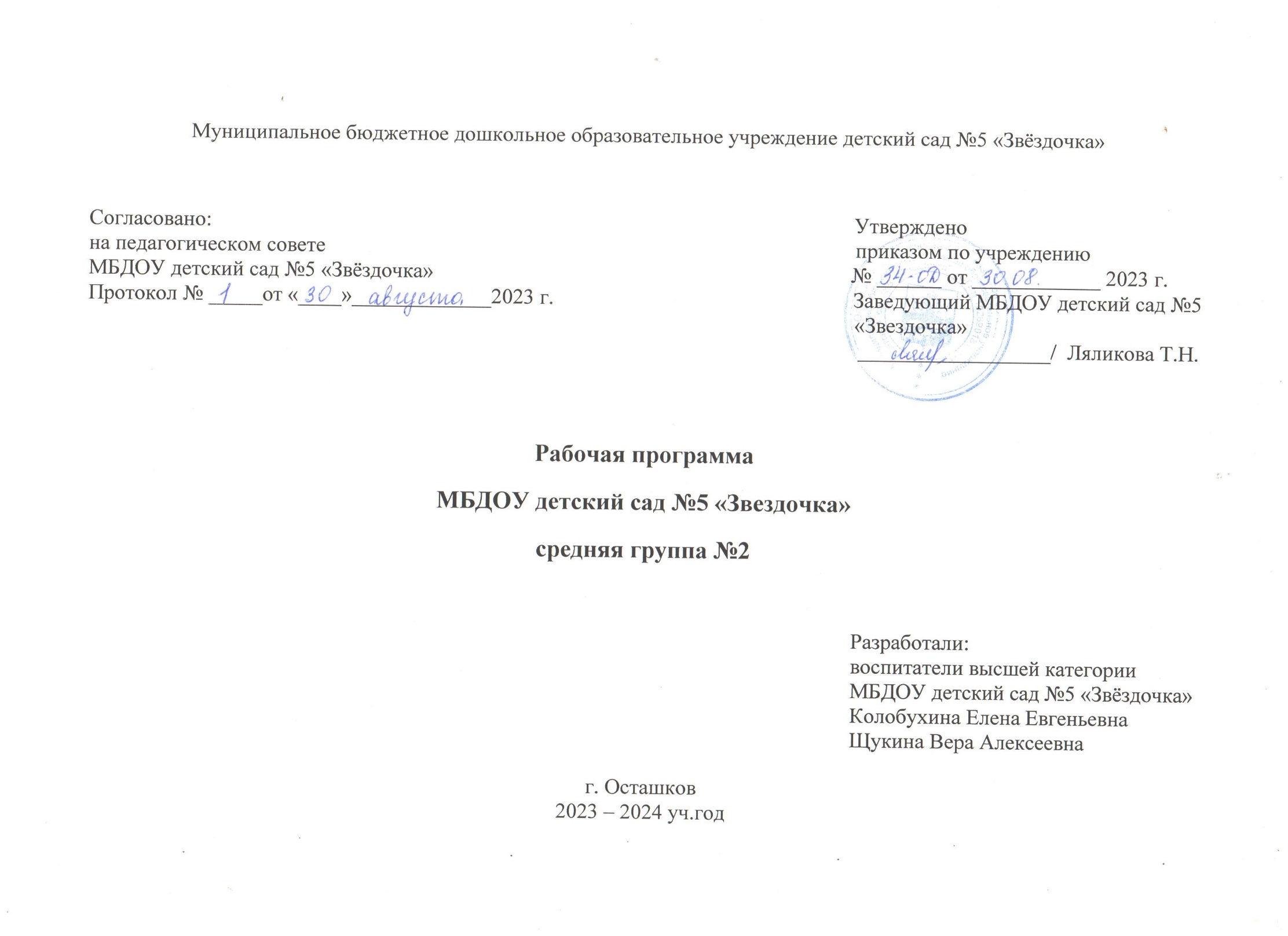 ЦЕЛЕВОЙ РАЗДЕЛПояснительная запискаПрограмма разработана в соответствии с федеральным государственным образовательным стандартом дошкольного образования (утвержден приказом Минобрнауки России от 17 октября 2013 г. № 1155, зарегистрировано в Минюсте России 14 ноября 2013 г., регистрационный № 30384; в редакции приказа Минпросвещения России от 8 ноября 2022 г. № 955, зарегистрировано в Минюсте России 6 февраля 2023 г., регистрационный № 72264) (далее – ФГОС ДО) и федеральной образовательной программой дошкольного образования (утверждена приказом Минпросвещения России от 25 ноября 2022 г. № 1028, зарегистрировано в Минюсте России 28 декабря 2022 г., регистрационный № 71847) (далее – ФОП ДО).Нормативно – правовой основой для разработки Программы являются следующие нормативно-правовые документы:- Указ Президента Российской Федерации от 7 мая 2018 г. № 204 «О национальных целях и стратегических задачах развития Российской Федерации на период до 2024 года»;- Указ Президента Российской Федерации от 21 июля 2020 г. № 474 «О национальных целях развития Российской Федерации на период до 2030 года»;- Указ Президента Российской Федерации от 9 ноября 2022 г. № 809 «Об утверждении основ государственной политики по сохранению и укреплению традиционных российских духовно-нравственных ценностей»;- Федеральный закон от 29декабря2012г.№273-ФЗ «Об образовании в Российской Федерации»;- Федеральный закон от 31 июля 2020 г. № 304-ФЗ «О внесении изменений в Федеральный закон «Об образовании в Российской Федерации» по вопросам воспитания обучающихся»;- Федеральный закон от 24 сентября 2022 г. № 371-ФЗ «О внесении изменений в Федеральный закон «Об образовании в Российской Федерации» и статью 1 Федерального закона «Об обязательных требованиях в Российской Федерации»;- распоряжение Правительства Российской Федерации от 29 мая 2015 г. №   999-р «Об утверждении Стратегии развития воспитания в Российской Федерации на период до 2025 года»;- федеральный государственный образовательный стандарт дошкольного образования (утвержден приказом Минобрнауки России от 17 октября 2013 г. № 1155, зарегистрировано в Минюсте России 14 ноября 2013 г., регистрационный № 30384; в редакции приказа Минпросвещения России от 8 ноября 2022 г. № 955, зарегистрировано в Минюсте России 6 февраля 2023 г., регистрационный № 72264);- федеральная образовательная программа дошкольного образования (утверждена приказом Минпросвещения России от 25 ноября 2022 г. № 1028, зарегистрировано в Минюсте России 28 декабря 2022 г., регистрационный № 71847);- Порядок организации и осуществления образовательной деятельности по основным общеобразовательным программам – образовательным программам дошкольного образования (утверждена приказом Минпросвещения России от 31 июля 2020 года № 373, зарегистрировано в Минюсте России 31 августа 2020 г., регистрационный № 59599);- Санитарные правила СП 2.4.3648-20 «Санитарно-эпидемиологические требования к организациям воспитания и обучения, отдыха и оздоровления детей и молодёжи (утверждены постановлением Главного государственного санитарного врача Российской Федерации от 28сентября 2020 г. № 28, зарегистрировано в Минюсте России 18 декабря 2020 г., регистрационный № 61573).Содержание рабочей программы отражает реальные условия группы, возрастные и индивидуальные особенности развития воспитанников.Режим работы – пятидневный, с 6 час.30мин. до 18 час.30 мин. С 12 часовым пребыванием детей в учреждении; выходные дни – суббота, воскресенье.Условием организации жизнедеятельности воспитанников являются следующие режимы дня: на холодный и теплый период года, адаптационный период, режим двигательной активностиРазвивающая предметно-пространственная среда группы и участка обеспечивает полноценное развитие личности ребенка во всех основных образовательных областях, а именно: в сфере социально – коммуникативного, познавательного, активности речевого, художественно – эстетического и физического благополучия и положительного отношения к миру к себе и другим людям.Группа воспитанников имеет возможность посещать в соответствии с учебным планом музыкальный зал, физкультурный зал. Кабинет психолога, кабинет учителя – логопеда, медицинский и процедурный кабинеты. В группе оборудованы уголки: отдыха, ИЗО – деятельности, физкультурный, речевой, природный, театральный, музыкальный, уголок экспериментально-исследовательской деятельности, выделена учебная зона.Группа имеет прогулочный участок.Цели и задачи ПрограммыУчитывая содержание пункта 1 статьи 64 Федерального закона «Об образовании в Российской Федерации» и  пункта 1 раздела 1 ФОП ДО, целями Программы являются разностороннее развитие детей дошкольного возраста с учетом их возрастных и индивидуальных особенностей, в том числе достижение детьми дошкольного возраста уровня развития, необходимого и достаточного для успешного освоения ими образовательных программ начального общего образования, на основе индивидуального подхода к детям дошкольного возраста и специфичных для детей дошкольного возраста видов деятельности на основе духовно-нравственных ценностей российского народа, исторических и национально-культурных традиций.К традиционным российским духовно-нравственным ценностям относятся, прежде всего, жизнь, достоинство, права и свободы человека, патриотизм, гражданственность, служение Отечеству и ответственность за его судьбу, высокие нравственные идеалы, крепкая семья, созидательный труд, приоритет духовного над материальным, гуманизм, милосердие, справедливость, коллективизм, взаимопомощь и взаимоуважение, историческая память и преемственность поколений, единство народов России.Программа, в соответствии с Федеральным законом «Об образовании в Российской Федерации», направлена на формирование общей культуры, развитие физических, интеллектуальных, нравственных, эстетических и личностных качеств, формирование предпосылок учебной деятельности, сохранение и укрепление здоровья детей дошкольного возраста.Цели Программы достигаются через решение следующих задач (п. 1.6. ФГОС ДО, п. 1.1.1 ФОП ДО):обеспечение единых для Российской Федерации содержания ДО и планируемых результатов освоения образовательной программы ДО;охрана и укрепление физического и психического здоровья детей, в том числе их эмоционального благополучия;приобщение детей (в соответствии с возрастными особенностями) к базовым ценностям российского народа – жизнь, достоинство, права и свободы человека, патриотизм, гражданственность, высокие нравственные идеалы, крепкая семья, созидательный труд, приоритет духовного над материальным, гуманизм, милосердие, справедливость, коллективизм, взаимопомощь и взаимоуважение, историческая память и преемственность поколений, единство народов России; создание условий для формирования ценностного отношения к окружающему миру, становления опыта действий и поступков на основе осмысления ценностей;обеспечение равных возможностей для полноценного развития каждого ребёнка в период дошкольного детства независимо от места жительства, пола, нации, языка, социального статуса, психофизиологических и других особенностей (в том числе ограниченных возможностей здоровья), с учетом разнообразия образовательных потребностей и индивидуальных возможностей;создание благоприятных условий развития детей в соответствии с их возрастными и индивидуальными особенностями и склонностями, развития способностей и творческого потенциала каждого ребёнка как субъекта отношений с самим собой, другими детьми, взрослыми и миром;объединение обучения и воспитания в целостный образовательный процесс на основе духовно-нравственных и социокультурных ценностей и принятых в обществе правил и норм поведения в интересах человека, семьи, общества;формирование общей культуры личности детей, в том числе ценностей здорового образа жизни, обеспечение развития физических, личностных, нравственных качеств и основ патриотизма, интеллектуальных и художественно-творческих способностей ребёнка, его инициативности, самостоятельности и ответственности, формирование предпосылок учебной деятельности;формирование социокультурной среды, соответствующей возрастным, индивидуальным, психологическим и физиологическим особенностям детей;обеспечение психолого-педагогической поддержки семьи и повышение компетентности родителей (законных представителей) в вопросах развития и образования, охраны и укрепления здоровья детей;обеспечение преемственности целей, задач и содержания дошкольного общего и начального общего образования;достижение детьми на этапе завершения ДО уровня развития, необходимого и достаточного для успешного освоения ими образовательных программ начального общего образования.Принципы и подходы к формированию ПрограммыФедеральная программа построена на следующих принципах, установленных ФГОСДО:полноценное проживание ребенком всех этапов детства (младенческого, раннего и дошкольного возраста), обогащение (амплификация) детского развития;построение образовательной деятельности на основе индивидуальных особенностей каждого ребенка, при котором сам ребенок становится активным в выборе содержания своего образования, становится субъектом образования;содействие и сотрудничество детей и родителей (законных представителей), совершеннолетних членов семьи, принимающих участие в воспитании детей младенческого, раннего и дошкольного возрастов, а также педагогических работников (далее вместе – взрослые);признание ребёнка полноценным участником (субъектом) образовательных отношений;поддержка инициативы детей в различных видах деятельности;сотрудничество ДОО с семьей;приобщение детей к социокультурным нормам, традициям семьи, общества и государства;формирование познавательных интересов и познавательных действий ребенка в различных видах деятельности;возрастная адекватность дошкольного образования (соответствие условий, требований, методов возрасту и особенностям развития);учет этнокультурной ситуации развития детей.Основные подходы к формированию Программы.Программа:- сформирована на основе требований ФГОС ДО и ФОП ДО, предъявляемых к структуре образовательной программы дошкольного образования;- определяет содержание и организацию образовательной деятельности на уровне дошкольного образования;- обеспечивает развитие личности детей дошкольного возраста в различных видах общения и деятельности с учетом их возрастных, индивидуальных, психологических и физиологических особенностей;- сформирована как программа психолого-педагогической поддержки позитивной социализации и индивидуализации, развития личности детей дошкольного возраста и определяет комплекс основных характеристик дошкольного образования (базовые объем, содержание и планируемые результаты освоения Программы).Характеристика особенностей развития детей дошкольного возраста Средняя группа (пятый год жизни)Росто-весовые характеристики. Средний вес девочек изменяется от 16 кг в четыре года до 18,4 кг в пять лет, у мальчиков – от 17 кг в четыре года до 19,7 кг в пять лет. Средняя длина тела у девочек изменяется от 100 см в четыре года до 109 см в пять лет, у мальчиков – от 102 см в четыре года до 110 см в пять лет. Функциональное созревание.Данный возраст характеризуется интенсивным созреванием нейронного аппарата ассоциативной коры больших полушарий. Возрастание специализации корковых зон и межполушарных связей. Правое полушарие является ведущим. Продолжается развитие скелета, мышц, изменяются пропорции тела. Слабо, но проявляются различия в строении тела мальчиков и девочек. Психические функции. Ведущим психическим процессом в данном возрасте является память. В четыре-пять лет интенсивно формируется произвольная память, но эффективность непроизвольного запоминания выше, чем произвольного. Начинает формироваться опосредованная память, но непосредственное запоминание преобладает. Возрастает объем памяти, дети запоминают до 7-8 названий предметов. К концу пятого года жизни восприятие становится более развитым. Интеллектуализация процессов восприятия – разложение предметов и образов на сенсорные эталоны. Восприятие опосредуется системой сенсорных эталонов и способами обследования. Наряду с действиями идентификации и приравнивания к образцу, интенсивно формируются перцептивные действия наглядного моделирования (в основном, через продуктивные виды деятельности). Дети способны упорядочить группы предметов по сенсорному признаку — величине, цвету; выделить такие параметры, как высота, длина и ширина. Совершенствуется ориентация в пространстве. Основной характеристикой мышления детей четырех-пяти лет является эгоцентризм. Наряду с интенсивным развитием образного мышления и расширением кругозора, начинает формироваться наглядно-схематическое мышление. Интенсивно формируется воображение. Формируются такие его особенности, как беглость, гибкость. С четырех лет внимание становится произвольным, увеличивается устойчивость произвольного внимания. На пятом году жизни улучшается произношение звуков и дикция, расширяется словарь, связная и диалогическая речь. Речь становится предметом активности детей. Для детей данного возраста характерно словотворчество. Интерес вызывают ритмическая структура речи, рифмы. Развивается грамматическая сторона речи. В период четырех-пяти лет формируются основы познавательной активности и любознательности. Детские виды деятельности. На пятом году жизни ребенок осваивает сложную систему норм и правил, принятых в социуме. Формируется развернутая сюжетно-ролевая игра, где центральным содержанием выступает моделирование системы человеческих отношений в ходе выполнения игровой роли. В данном возрасте в игре дети различают игровые и реальные отношения, характерна ролевая речь. Конфликты чаще возникают в ходе распределения ролей, роли могут меняться в ходе игры. Игра носит процессуальный, творческий характер. Детям доступны игры с правилами, дидактические игры. Развивается изобразительная деятельность. Совершенствуется техническая сторона изобразительной деятельности, замысел смещается с конца на начало рисования. Дети могут рисовать основные геометрические фигуры, вырезать ножницами, наклеивать изображения на бумагу и т. д. Усложняется конструирование. Формируются навыки конструирования по образцу, доступно конструирование по схеме, по условию и по замыслу, а также планирование последовательности действий. Продуктивные виды деятельности способствуют развитию мелкой моторики рук. Коммуникация и социализация. В общении со взрослыми интенсивно формируются внеситуативные формы общения, в частности - внеситуативно-познавательная форма общения, возраст «почемучек» приходится именно на четыре-пять лет. У детей формируется потребность в уважении со стороны взрослого, для них оказывается чрезвычайно важной его похвала. Это приводит к их повышенной обидчивости на замечания. Повышенная обидчивость представляет собой возрастной феномен. Со сверстниками продолжает формироваться ситуативно-деловая форма общения, что определяется развитием развернутой сюжетно-ролевой игры и совместными видами деятельности со сверстниками. При этом, характер межличностных отношений отличает ярко выраженный интерес по отношению к сверстнику, высокую значимость сверстника, ребенок болезненно реагирует на похвалу другого ребенка со стороны взрослых, конфликтность со сверстниками также характерна для данного возраста. В группе формируется стабильная структура взаимоотношений между детьми, определяющая социометрический статус каждого ребенка. Саморегуляция. В период от четырех до пяти лет существенно возрастает роль регулятивных механизмов поведения. Потребность в самовыражении (стремление быть компетентным в доступных видах деятельности) определяет развитие произвольности. В игре ребенок может управлять собственным поведением, опираясь на систему правил, заложенных в данной роли. Ребенку доступно осознание основных правил поведения в ходе общения и поведения в социуме. Речь начинает выполнять роль планирования и регуляции поведения. Интенсивно формируются социальные эмоции (чувство стыда, смущение, гордость, зависть, переживание успеха-неуспеха и др.). Личность и самооценка. У ребенка интенсивно формируется периферия самосознания, продолжает формироваться дифференцированная самооценка. Оценка взрослого, оценка взрослым других детей, а также механизм сравнения своих результатов деятельности с результатами других детей оказывают существенное влияние на характер самооценки и самосознания. Появляется краткосрочная временная перспектива (вчера-сегодня-завтра, было - будет).Планируемые результаты в дошкольном возрастеК пяти годам: ребенок проявляет интерес к разнообразным физическим упражнениям, действиям с физкультурными пособиями, настойчивость для достижения хорошего результата, испытывает потребность в двигательной активности; ребенок демонстрирует хорошую координацию, быстроту, силу, выносливость, гибкость, хорошее развитие крупной и мелкой моторики рук активно и с интересом выполняет основные движения, основные элементы общеразвивающих, спортивных упражнений, свободно ориентируется в пространстве, переносит освоенные упражнения в самостоятельную деятельность; ребенок интересуется факторами, обеспечивающими здоровье, стремится узнать о правилах здорового образа жизни, готов элементарно охарактеризовать свое самочувствие, привлечь внимание взрослого в случае недомогания; ребенок стремится к самостоятельному осуществлению процессов личной гигиены, их правильной организации; ребенок без напоминания взрослого здоровается и прощается, говорит «спасибо» и «пожалуйста»; ребенок выполняет самостоятельно знакомые правила общения со взрослыми, внимателен к словам и оценкам взрослого, стремится к познавательному, интеллектуальному общению со взрослыми: задает много вопросов поискового характера, стремится к положительным формам поведения, замечает ярко выраженное эмоциональное состояние сверстника или близких, по примеру воспитателя проявляет сочувствие; ребенок демонстрирует стремление к общению со сверстниками, по предложению воспитателя может договориться с детьми, стремится к самовыражению в деятельности, к признанию и уважению сверстников; ребенок познает правила безопасного поведения и стремится их выполнять в повседневной жизни; ребенок проявляет познавательный интерес к труду взрослых, профессиям, технике; отражает эти представления в играх; ребенок способен рассказать о предмете, его назначении и особенностях, о том, как он был создан; ребенок самостоятелен в самообслуживании; ребенок стремится к выполнению трудовых обязанностей, охотно включается в совместный труд со взрослыми или сверстниками; ребенок проявляет высокую активность и любознательность, задает много вопросов поискового характера; ребенок имеет некоторый опыт деятельности и запас представлений об окружающем мире, с помощью воспитателя активно включается в деятельность экспериментирования, в процессе совместной исследовательской деятельности активно познает и называет свойства и качества предметов, особенности объектов природы, обследовательские действия; объединяет предметы и объекты в видовые категории с указанием характерных признаков; ребенок инициативен в разговоре, речевые контакты становятся более длительными и активными, использует разные типы реплик и простые формы объяснительной речи; ребенок большинство звуков произносит правильно, пользуется средствами эмоциональной и речевой выразительности; ребенок самостоятельно пересказывает знакомые сказки, с небольшой помощью взрослого составляет описательные рассказы и загадки; ребенок проявляет словотворчество, интерес к языку, с интересом слушает литературные тексты, воспроизводит текст. ребенок способен использовать обследовательские действия для выделения качеств и свойств предметов и материалов; ребенок проявляет интерес к различным видам искусства, эмоционально откликается на отраженные в произведениях искусства действия, поступки, события; ребенок проявляет себя в разных видах музыкальной, изобразительной, театрализованной деятельности, используя выразительные и изобразительные средства; ребенок использует накопленный художественно-творческой опыт в самостоятельной деятельности, с желанием участвует в культурно - досуговой деятельности (праздниках, развлечениях и др.); ребенок создает изображения и постройки в соответствии с темой, используя разнообразные материалы, владеет техническими и изобразительными умениями; ребенок называет роль до начала игры, обозначает новую роль по ходу игры, активно использует предметы заместители, предлагает игровой замысел и проявляет инициативу в развитии сюжета, активно включается в ролевой диалог, проявляет творчество в создании игровой обстановки; ребенок принимает игровую задачу в играх с правилами, проявляет интерес к результату, выигрышу; ведет негромкий диалог с игрушками, комментирует их «действия» в режиссерских играх.СОДЕРЖАТЕЛЬНЫЙ РАЗДЕЛЗадачи и содержание образования (обучения и воспитания) по образовательным областям.Определение задач и содержания образования базируется на следующих принципах:принцип учёта ведущей деятельности: Программа реализуется в контексте всех перечисленных в ФГОСДО видов детской деятельности, с акцентом на ведущую деятельность для каждого возрастного периода–от непосредственного эмоционального общения со взрослым до предметной (предметно - манипулятивной) и игровой деятельности;принцип учета возрастных и индивидуальных особенностей детей:Программа учитывает возрастные характеристики развития ребенка на разных этапах дошкольноговозраста,предусматриваетвозможностьимеханизмыразработкииндивидуальныхтраекторийразвитияиобразованиядетейсособымивозможностями,способностями,потребностямииинтересами;принцип амплификации детского развития: как направленного процесса обогащения и развертывания содержания видов детской деятельности, а также общения детей с взрослыми и сверстниками, соответствующего возрастным задачам дошкольного возраста;принцип единства обучения и воспитания: как интеграция двух сторон процесса образования, направленная на развитие личности ребенка и обусловленная общим подходом к отбору содержания и организации воспитания и обучения через обогащение содержания и форм детской деятельности;принцип преемственности образовательной работы на разных возрастных этапах дошкольного детства и при переходе на уровень начального общего образования: Программа реализует данный принцип при построении содержания обучения и воспитания относительно уровня начального школьного образования, а также при построении единого пространства развития ребенка образовательной организации и семьи;принцип сотрудничества с семьей: реализация Программы предусматривает оказание психолого-педагогической, методической помощи и поддержки родителям (законным представителям) детей раннего и дошкольного возраста, построение продуктивного взаимодействия с родителями (законными представителями) с целью создания единого/общего пространства развития ребенка;принцип здоровьесбережения: при организации образовательной деятельности не допускается использование педагогических технологий, которые могут нанести вред физическому и(или) психическому здоровью воспитанников, их психоэмоциональному благополучию.Социально-коммуникативное развитиеВ области социально-коммуникативного развития основными задачами образовательной деятельности являются:1) в сфере социальных отношений:- формировать положительную самооценку, уверенность в своих силах, стремление к самостоятельности;- развивать эмоциональную отзывчивость к взрослым и детям, слабым и нуждающимся в помощи, воспитывать сопереживание героям литературных и анимационных произведений, доброе отношение к животным и растениям;- развивать позитивное отношение и чувство принадлежности детей к семье, уважение к родителям (законным представителям), педагогам и окружающим людям;- воспитывать доброжелательное отношение ко взрослым и детям;- воспитывать культуру общения со взрослыми и сверстниками, желание выполнять правила поведения, быть вежливыми в общении со взрослыми и сверстниками;- развивать стремление к совместным играм, взаимодействию в паре или небольшой подгруппе, к взаимодействию в практической деятельности;2) в области формирования основ гражданственности и патриотизма: воспитывать уважительное отношение к Родине, символам страны, памятным датам;- воспитывать гордость за достижения страны в области спорта, науки, искусства и других областях;- развивать интерес детей к основным достопримечательностями населенного пункта, в котором они живут.3) в сфере трудового воспитания:- формировать представления об отдельных профессиях взрослых на основе ознакомления с конкретными видами труда;- воспитывать уважение и благодарность взрослым за их труд, заботу о детях; - вовлекать в простейшие процессы хозяйственно-бытового труда; - развивать самостоятельность и уверенность в самообслуживании, желании включаться в повседневные трудовые дела в ДОО и семье;4) в области формирования основ безопасного поведения:- обогащать представления детей об основных источниках и видах опасности в быту, на улице, в природе, в общении с незнакомыми людьми;- знакомить детей с простейшими способами безопасного поведения в опасных ситуациях;- формировать представления о правилах безопасного дорожного движения в качестве пешехода и пассажира транспортного средства.- формировать представления о правилах безопасного использования электронных гаджетов, в том числе мобильных устройств, планшетов и прочее, исключая практическое использование электронных средств обучения.Содержание образовательной деятельности.1) В сфере социальных отношений.Педагог обогащает представления детей об их развитии, проговаривает и фиксирует внимание на разнообразных возрастных изменениях (когда я был маленький, когда я буду взрослым). Способствует освоению детьми традиционных представлений о половых и гендерных различиях, семейных ролях и отношениях.Формирует положительную самооценку, уверенность в своих силах, отмечает позитивные изменения в развитии и поведении детей, бережно и тактично помогает ребёнку обнаружить свои ошибки и найти адекватный способ их устранения.Педагог способствует распознаванию и пониманию детьми эмоциональных состояний, их разнообразных проявлений, связи эмоций и поступков людей. Создает ситуации получения детьми опыта проявления сочувствия и содействия (эмпатийного поведения) в ответ на эмоциональное состояние сверстников и взрослых, воспитывает чувствительность и внимательность к затруднениям и переживаниям окружающих. При чтении художественной литературы, просмотре фрагментов анимационных фильмов педагог обращает внимание на разнообразие эмоциональных проявлений героев, комментирует и обсуждает с детьми обусловившие их причины.Педагог развивает позитивное отношение и чувство принадлежности детей к семье, уважение к родителям (законным представителям): обогащает представление о структуре и составе семьи, родственных отношениях; семейных событиях, делах.Обеспечивает включенность детей в детское сообщество, умение согласовывать взаимоотношения со сверстниками. Побуждает детей наблюдать за поведением сверстников, развивает чувствительность к поступкам сверстников, интерес к их действиям. Способствует освоению детьми вербальных и невербальных средств и способов обращения к сверстникам, привлечения внимания и демонстрации своего расположения. Поддерживает детей в ситуации, когда им трудно выразить собственные потребности и при урегулировании конфликтов между сверстниками, демонстрирует культурные формы общения. Поощряет инициативу и самостоятельный выбор детьми занятий и партнеров, обогащает умение договариваться, поддерживает совместные дела детей в небольших группах (3-4 человека). Обеспечивает развитие личностного отношения ребёнка к соблюдению или нарушению моральных норм при взаимодействии со сверстником.Создает условия для развития детско-взрослого сообщества. Способствует освоению правил и форм проявления вежливости, уважения к старшим: напоминает и демонстрирует различные формы приветствия, прощания, выражения благодарности и просьбы. Знакомит детей с правилами поведения в общественных местах.Развивает позитивное отношение к ДОО: знакомит с педагогическими и иными работниками ДОО, с доступными для восприятия детьми правилами жизнедеятельности в ДОО; её традициями; воспитывает бережное отношение к пространству и оборудованию ДОО. Обращает внимание детей на изменение и украшение её помещений и территории, поддерживает инициативу детей и совместно планирует презентацию продуктов деятельности (рисунков, поделок) в пространстве группы и прилегающих к ней помещениях.2) В области формирования основ гражданственности и патриотизма.Воспитывает уважительное отношение к нашей Родине - России. Продолжает знакомить с государственной символикой Российской Федерации: Российский флаг и герб России; воспитывает уважительное отношение к символам страны.Обогащает представления детей о государственных праздниках: День защитника Отечества, День Победы. Знакомит детей с содержанием праздника, с памятными местами в населенном пункте, котором живет, посвященными празднику.Педагог обогащает представления детей о малой родине: знакомит с основными достопримечательностями населенного пункта, развивает интерес детей к их посещению с родителями (законными представителями); знакомит с названиями улиц, на которых живут дети. Поддерживает эмоциональную отзывчивость детей на красоту родного края. Создает условия для отражения детьми впечатлений о малой родине в различных видах деятельности (рассказывает, изображает, воплощает образы в играх, разворачивает сюжет и так далее).Поддерживает интерес к народной культуре страны (традициям, устному народному творчеству, народной музыке, танцам, играм, игрушкам).3) В сфере трудового воспитания.Педагог знакомит детей с содержанием и структурой процессов хозяйственнобытового труда взрослых, обогащает их представления, организуя специальные образовательные ситуации с моделированием конкретных трудовых процессов взрослых, работающих в ДОО (как музыкальный руководитель готовится к занятиям с детьми, как электрик меняет электрические лампочки в групповой комнате, повар делает салат на обед). Беседует с детьми, обращает внимание на целостность трудового процесса, направленного на продуктивный результат, вызывает у детей добрые и уважительные чувства к взрослым, которые заботятся о жизнедеятельности детей в ДОО.Педагог поддерживает инициативу детей узнать и рассказать о трудовой деятельности взрослых, поощряет коммуникативную активность ребёнка, связанную с желанием рассказать о профессии мамы или папы, описать их трудовые действия, рассказать о результатах их труда.Педагог расширяет представление детей о предметах как результате труда взрослых, о многообразии предметного мира материалов (металл, стекло, бумага, картон, кожа и тому подобное), знакомит детей с ключевыми характеристиками материалов, организуя экспериментирование способствует обогащению представлений детей об отличительных признаках материалов для создания продуктов труда (прочный (ломкий) материал, промокаемый (водоотталкивающий) материал, мягкий (твердый) материал и тому подобное).Педагог рассказывает детям о бытовой технике, помогающей взрослым организовать бытовой труд дома: стиральная и посудомоечная машины, пылесос, мультиварка, миксер, мясорубка; беседует с детьми о назначении бытовой техники, формирует представление о её назначении для ускорения и облегчения процессов бытового труда.Педагог создает условия для позитивного включения детей в процессы самообслуживания в режимных моментах группы, поощряет желание детей проявлять самостоятельность и инициативность, используя приемы поощрения и одобрения правильных действий детей, результатов процесса самообслуживания.Одобряет действия детей, направленные на оказание взаимопомощи (помочь доделать поделку, помочь одеться, помочь убрать со стола и тому подобное).В процессе самообслуживания обращает внимание детей на необходимость бережного отношения к вещам: аккуратное складывание одежды, возвращение игрушек на место после игры и тому подобное. В процессе самообслуживания педагог напоминает детям о важности соблюдения очередности действий в трудовом процессе для достижения качественного результата, демонстрирует детям приемы самоконтроля для оценки результата, поощряет действия детей, направленные на применение способов самоконтроля в процессе выполнения действий.4) В области формирования основ безопасности поведения.Педагог способствует обогащению представлений детей об основных правилах безопасного поведения в быту, в природе, на улице, в реальном общении с незнакомыми людьми и в телефонных разговорах с ними.Создает условия для расширения и углубления интереса детей к бытовым приборам и предметам быта, обсуждает вместе с детьми правила их использования, поощряет стремление детей поделиться своим опытом с другими, предлагает детям рассказать о том, как они дома соблюдают правила безопасного поведения, выбирает вместе с детьми лучшие примеры. Обсуждает с детьми, что порядок в доме и ДОО необходимо соблюдать не только для красоты, но и для безопасности человека, что предметы и игрушки необходимо класть на свое место.Рассматривает вместе с детьми картинки с правилами и алгоритмами поведения в ситуациях, опасных для здоровья и жизни, которые могут произойти с детьми дома, в условиях ДОО, в ближайшем с домом окружении: если неосторожно пользоваться, брать без разрешения или играть острыми, колющими, режущими предметами, то можно порезаться или уколоться, лучше предупредить взрослого и пользоваться только под его присмотром.Создает игровые ситуации, в которых ребёнок может закрепить опыт безопасного поведения в быту, на улице, в природе, в общении с незнакомыми людьми. Обсуждают с детьми правила безопасного поведения в чрезвычайных ситуациях: как позвать взрослого на помощь, как вызвать помощь по мобильному устройству и тому подобное.Познавательное развитие.В области познавательного развития основными задачами образовательной деятельности являются:- обогащать сенсорный опыт детей, развивать целенаправленное восприятие и самостоятельное обследование окружающих предметов (объектов) с опорой на разные органы чувств;- развивать способы решения поисковых задач в самостоятельной и совместной со сверстниками и взрослыми деятельности;- обогащать элементарные математические представления о количестве, числе, форме, величине предметов, пространственных и временных отношениях;- расширять представления о себе и своих возможностях в познавательной деятельности с родителями (законными представителями) и членам семьи; продолжать развивать представления детей о труде взрослого;- развивать представления детей о своей малой родине, населенном пункте, в котором живут, его достопримечательностях, поддерживать интерес к стране; знакомить с традициями и праздниками, принимать участие в подготовке к праздникам, эмоционально откликаться на участие в них;- расширять представления о многообразии объектов живой природы, их особенностях, питании, месте обитания, жизненных проявлениях и потребностях;- обучать сравнению и группировке объектов живой природы на основе признаков, знакомить с объектами и свойствами неживой природы, отличительными признаками времен года, явлениями природы и деятельностью человека в разные сезоны, воспитывать эмоционально-положительное отношение ко всем живым существам, желание их беречь и заботиться.Содержание образовательной деятельности.1) Сенсорные эталоны и познавательные действия:- на основе обследовательских действий педагог формирует у детей умение различать и называть уже известные цвета (красный, синий, зеленый, желтый, белый, черный) и оттенки (розовый, голубой, серый); знакомит с новыми цветами и оттенками (коричневый, оранжевый, светло-зеленый). Развивает способность различать и называть форму окружающих предметов, используя сенсорные эталоны геометрические фигуры (круг, квадрат, овал, прямоугольник, треугольник); находить отличия и сходства между предметами по 2-3 признакам путем непосредственного сравнения, осваивать группировку, классификацию и сериацию; описывать предметы по 3-4 основным свойствам.2) Математические представления:- педагог формирует у детей умения считать в пределах пяти с участием различных анализаторов (на слух, ощупь, счет движений и другое), пересчитывать предметы и отсчитывать их по образцу и названному числу; способствует пониманию независимости числа от формы, величины и пространственного расположения предметов; помогает освоить порядковый счет в пределах пяти, познанию пространственных и временных отношений (вперед, назад, вниз, вперед, налево, направо, утро, день, вечер, ночь, вчера, сегодня, завтра).3) Окружающий мир:- педагог демонстрирует детям способы объединения со сверстниками для решения поставленных поисковых задач (обсуждать проблему, договариваться, оказывать помощь в решении поисковых задач, распределять действия, проявлять инициативу в совместном решении задач, формулировать вопросы познавательной направленности и так далее);- расширяет представления детей о свойствах разных материалов в процессе работы с ними; подводит к пониманию того, что сходные по назначению предметы могут быть разной формы, сделаны из разных материалов; дает почувствовать и ощутить, что предметы имеют разный вес, объем; демонстрирует и разъясняет детям способы взвешивания, сравнения предметов между собой, показывая избегание возможности сделать ложные выводы (большой предмет не всегда оказывается более тяжелым);- показывает ребёнку существующие в окружающем мире простые закономерности и зависимости, например: если холодно - нужно теплее одеться, если темно - нужно зажечь свет, если сильный ветер - закрыть окно. Указывает на необходимость замечать целесообразность и целенаправленность некоторых действий, видеть простейшие причины и следствия собственных действий;- педагог продолжает расширять представления детей о членах семьи, о малой родине и Отечестве; представления о населенном пункте, в котором живут, некоторых городских объектах, видах транспорта; расширяет и обогащает начальные представления о родной стране, некоторых общественных праздниках и событиях. Знакомит детей с трудом взрослых в городе и сельской местности; знакомит со спецификой зданий и их устройством в городе и селе (дома высокие, с балконами, лифтами, ванной; дома невысокие, с печкой, садом, огородом, будкой для собаки и так далее), с разными учреждениями: общеобразовательные организации, ДОО, поликлиники, магазины, парки, стадионы и другие.4) Природа:- педагог продолжает знакомить ребёнка с многообразием природы родного края, представителями животного и растительного мира, изменениями в их жизни в разные сезоны года. Демонстрирует процесс сравнения группировки объектов живой природы на основе признаков (дикие - домашние, хищные - травоядные, перелетные - зимующие, деревья - кустарники, травы - цветковые растения, овощи - фрукты, ягоды, грибы и другое). Знакомит с объектами и свойствами неживой природы (камни, песок, глина, почва, вода), с явлениями природы в разные сезоны года (листопад, ледоход, гололед, град, ветер); свойствами и качествами природных материалов (дерево, металл и другое), используя для этого простейшие опыты, экспериментирование;- в процессе труда в природе педагог формирует представление детей об элементарных потребностях растений и животных: питание, вода, тепло, свет; углубляет представление о том, что человек ухаживает за домашними животными, комнатными растениями, за огородом и садом, способствует накоплению положительных впечатлений ребёнка о природе.Речевое развитие.В области речевого развития основными задачами образовательной деятельности являются:1) Развитие словаря:- обогащение словаря: вводить в словарь детей существительные, обозначающие профессии, глаголы, трудовые действия. Продолжать учить детей определять и называть местоположение предмета, время суток, характеризовать состояние и настроение людей;- активизация словаря: закреплять у детей умения использовать в речи существительные, обозначающие названия частей и деталей предметов, прилагательные, обозначающие свойства предметов, наиболее употребительные глаголы, наречия и предлоги; употреблять существительные с обобщающим значением.2) Звуковая культура речи:- закреплять правильное произношение гласных и согласных звуков, отрабатывать произношение свистящих, шипящих и сонорных звуков. Продолжать работу над дикцией: совершенствовать отчетливое произношение слов и словосочетаний. Проводить работу по развитию фонематического слуха: учить различать на слух и называть слова с определенным звуком. Совершенствовать интонационную выразительность речи.3) Грамматический строй речи:- продолжать формировать у детей умение правильно согласовывать слова в предложении. Совершенствовать умения: правильно использовать предлоги в речи; образовывать форму множественного числа существительных, обозначающих детенышей животных, употреблять эти существительные в именительном и родительном падежах; правильно использовать форму множественного числа родительного падежа существительных; употреблять формы повелительного наклонения глаголов; использовать простые сложносочиненные и сложноподчиненные предложения; правильно понимать и употреблять предлоги с пространственным значением (в, под, между, около); правильно образовывать названия предметов посуды.4) Связная речь:- продолжать совершенствовать диалогическую речь детей. Закреплять у детей умение поддерживать беседу: задавать вопросы по поводу предметов, их качеств, действий с ними, взаимоотношений с окружающими, правильно по форме и содержанию отвечать на вопросы. Поддерживать стремление детей рассказывать о своих наблюдениях, переживаниях; пересказывать небольшие сказки и рассказы, знакомые детям и вновь прочитанные; составлять по образцу небольшие рассказы о предмете, игрушке, по содержанию сюжетной картины. Воспитывать культуру общения: формирование умений приветствовать родных, знакомых, детей по группе. Использовать формулы речевого этикета при ответе по телефону, при вступлении в разговор с незнакомыми людьми, при встрече гостей. Развивать коммуникативно-речевые умения у детей (умение вступить, поддержать и завершить общение).5) Подготовка детей к обучению грамоте:- продолжать знакомить с терминами «слово», «звук» практически, учить понимать и употреблять эти слова при выполнении упражнений, в речевых играх. Знакомить детей с тем, что слова состоят из звуков, звучат по-разному и сходно, звуки в слове произносятся в определенной последовательности, могут быть разные по длительности звучания (короткие и длинные). Формировать умения различать на слух твердые и мягкие согласные (без выделения терминов), определять и изолированно произносить первый звук в слове, называть слова с заданным звуком;- выделять голосом звук в слове: произносить заданный звук протяжно, громче, четче, чем он произносится обычно, называть изолированно.6) Интерес к художественной литературе:- обогащать опыт восприятия жанров фольклора (загадки, считалки, заклички, сказки о животных, волшебные сказки) и художественной литературы (авторские сказки, рассказы, стихотворения); знать основные особенности жанров литературных произведений;- развивать способность воспринимать содержание и форму художественных произведений (устанавливать причинно-следственные связи в повествовании, понимать главные характеристики героев; привлекать внимание детей к ритму поэтической речи, образным характеристикам предметов и явлений);- развивать художественно-речевые и исполнительские умения (выразительное чтение наизусть потешек, прибауток, стихотворений; выразительное исполнение ролей в инсценировках; пересказ небольших рассказов и сказок);воспитывать ценностное отношение к книге, уважение к творчеству писателей и иллюстраторов.Содержание образовательной деятельности.1) Развитие словаря:- педагог формирует у детей умение использовать в речи названия предметов и материалов, из которых они изготовлены; названия живых существ и сред их обитания, некоторые трудовые процессы; слова, обозначающие части предметов, объектов и явлений природы, их свойства и качества: цветовые оттенки, вкусовые качества, степени качества объектов, явлений; употреблять слова, обозначающие некоторые родовые и видовые обобщения, а также лежащие в основе этих обобщений существенные признаки; слова извинения, участия, эмоционального сочувствия.2) Звуковая культура речи:- педагог помогает детям овладеть правильным произношением звуков родного языка и словопроизношением, развивает у детей звуковую и интонационную культуру речи, фонематический слух, закрепляет у детей умения правильно произносить свистящие и шипящие звуки; четко воспроизводить фонетический и морфологический рисунок слова; формирует умения говорить внятно, в среднем темпе, голосом средней силы, выразительно читать стихи, регулируя интонацию, тембр, силу голоса и ритм речи в зависимости от содержания стихотворения.3) Грамматический строй речи:- педагог формирует у детей умение использовать полные, распространенные простые с однородными членами и сложноподчиненные предложения для передачи временных, пространственных, причинно-следственных связей; правильно употреблять суффиксы и приставки при словообразовании; использовать систему окончаний существительных, прилагательных, глаголов для оформления речевого высказывания.4) Связная речь:- педагог развивает у детей связную, грамматически правильную диалогическую и монологическую речь, обучает детей использовать вопросы поискового характера («Почему?», «Зачем?», «Для чего?»); составлять описательные рассказ из 5-6 предложений о предметах и повествовательные рассказы из личного опыта; использовать элементарные формы объяснительной речи;- педагог развивает у детей речевое творчество, умения сочинять повествовательные рассказы по игрушкам, картинам; составлять описательные загадки об игрушках, объектах природы; поддерживает инициативность и самостоятельность ребёнка в речевом общении со взрослыми и сверстниками; формирует умение использовать в практике общения описательные монологи и элементы объяснительной речи;- педагог развивает у детей умения использовать вариативные формы приветствия, прощания, благодарности, обращения с просьбой, поддерживает стремление детей задавать и правильно формулировать вопросы, при ответах на вопросы использовать элементы объяснительной речи, развивает умение пересказывать сказки, составлять описательные рассказы о предметах и объектах, по картинкам;- педагог помогает детям осваивать умения вступать в речевое общение с окружающими, задавать вопросы, отвечать на вопросы, слушать ответы других детей, использовать разные типы реплик, рассказывать о событиях, приглашать к деятельности; адекватно реагировать на эмоциональное состояние собеседника речевым высказыванием. Педагог формирует у детей умение участвовать в коллективном разговоре, поддерживая общую беседу, не перебивая собеседников, использовать средства интонационной речевой выразительности, элементы объяснительной речи при разрешении конфликтов, закрепляет у детей умения использовать в речи вариативные формы приветствия; прощания; обращения к взрослым и сверстникам с просьбой, благодарности, обиды, жалобы, формирует у детей навыки обращаться к сверстнику по имени, к взрослому - по имени и отчеству.5) Подготовка детей к обучению грамоте:- педагог закрепляет у детей умение понимать термины «слово», «звук», использовать их в речи; формирует представления о том, что слова состоят из звуков, могут быть длинными и короткими; формирует умение сравнивать слова по протяженности; помогает детям осваивать начальные умения звукового анализа слов: самостоятельно произносить слова, интонационно подчеркивая в них первый звук; узнавать слова на заданный звук.Художественно-эстетическое развитие.В области художественно-эстетического развития основными задачами образовательной деятельности являются: 1) приобщение к искусству:- продолжать развивать у детей художественное и эстетическое восприятие в процессе ознакомления с произведениями разных видов искусства; развивать воображение, художественный вкус;- формировать у детей умение сравнивать произведения различных видов искусства;- развивать отзывчивость и эстетическое сопереживание на красоту окружающей действительности;- развивать у детей интерес к искусству как виду творческой деятельности человека;- познакомить детей с видами и жанрами искусства, историей его возникновения, средствами выразительности разных видов искусства;- формировать понимание красоты произведений искусства, потребность общения с искусством;- формировать у детей интерес к детским выставкам, спектаклям; желание посещать театр, музей и тому подобное;- приобщать детей к лучшим образцам отечественного и мирового искусства;- воспитывать патриотизм и чувства гордости за свою страну, край в процессе ознакомления с различными видами искусства;2) изобразительная деятельность:- продолжать развивать интерес детей и положительный отклик к различным видам изобразительной деятельности;- продолжать у детей развивать эстетическое восприятие, образные представления, воображение, эстетические чувства, художественно-творческие способности;- развивать у детей художественное восприятие, умение последовательно внимательно рассматривать произведения искусства и предметы окружающего мира; соотносить увиденное с собственным опытом;- продолжать формировать у детей умение рассматривать и обследовать предметы, в том числе с помощью рук;- обогащать представления детей об изобразительном искусстве (иллюстрации к произведениям детской литературы, репродукции произведений живописи, народное декоративное искусство, скульптура малых форм и другое) как основе развития творчества;- формировать у детей умение выделять и использовать средства выразительности в рисовании, лепке, аппликации;продолжать формировать у детей умение создавать коллективные произведения в рисовании, лепке, аппликации;закреплять у детей умение сохранять правильную позу при рисовании: не горбиться, не наклоняться низко над столом, к мольберту; сидеть свободно, не напрягаясь;- приучать детей быть аккуратными: сохранять свое рабочее место в порядке, по окончании работы убирать все со стола;- поощрять детей воплощать в художественной форме свои представления, переживания, чувства, мысли; поддерживать личностное творческое начало в процессе восприятия прекрасного и собственной изобразительной деятельности;- развивать художественно-творческие способности у детей в различных видах изобразительной деятельности;- создавать условия для самостоятельного художественного творчества детей; воспитывать у детей желание проявлять дружелюбие при оценке работ других детей;3) конструктивная деятельность:- продолжать развивать у детей способность различать и называть строительные детали (куб, пластина, кирпичик, брусок); использовать их с учётом конструктивных свойств (устойчивость, форма, величина);- формировать умение у детей сооружать постройки из крупного и мелкого строительного материала;- обучать конструированию из бумаги;- приобщать детей к изготовлению поделок из природного материала.4) музыкальная деятельность:- продолжать развивать у детей интерес к музыке, желание её слушать, вызывать эмоциональную отзывчивость при восприятии музыкальных произведений;- обогащать музыкальные впечатления детей, способствовать дальнейшему развитию основ музыкальной культуры;- воспитывать слушательскую культуру детей; развивать музыкальность детей;- воспитывать интерес и любовь к высокохудожественной музыке; продолжать формировать умение у детей различать средства выразительности в музыке, различать звуки по высоте;- поддерживать у детей интерес к пению;- способствовать освоению элементов танца и ритмопластики для создания музыкальных двигательных образов в играх, драматизациях, инсценировании;- способствовать освоению детьми приемов игры на детских музыкальных инструментах;- поощрять желание детей самостоятельно заниматься музыкальной деятельностью;5) театрализованная деятельность:- продолжать развивать интерес детей к театрализованной деятельности; формировать опыт социальных навыков поведения, создавать условия для развития творческой активности детей;- учить элементам художественно-образных выразительных средств (интонация, мимика, пантомимика);- активизировать словарь детей, совершенствовать звуковую культуру речи, интонационный строй, диалогическую речь;познакомить детей с различными видами театра (кукольный, музыкальный, детский, театр зверей и другое);- формировать у детей простейшие образно-выразительные умения, имитировать характерные движения сказочных животных;- развивать эстетический вкус, воспитывать чувство прекрасного, побуждать нравственно-эстетические и эмоциональные переживания;- побуждать интерес творческим проявлениям в игре и игровому общению со сверстниками.6) культурно - досуговая деятельность:- развивать умение организовывать свободное время с пользой; поощрять желание заниматься интересной самостоятельной деятельностью, отмечать красоту окружающего мира (кружение снежинок, пение птиц, шелест деревьев и прочее) и передавать это в различных видах деятельности (изобразительной, словесной, музыкальной);- развивать интерес к развлечениям, знакомящим с культурой и традициями народов страны;- осуществлять патриотическое и нравственное воспитание, приобщать к художественной культуре, эстетико-эмоциональному творчеству;- приобщать к праздничной культуре, развивать желание принимать участие в праздниках (календарных, государственных, народных);- формировать чувства причастности к событиям, происходящим в стране;-развивать индивидуальные творческие способности и художественные наклонности ребёнка;- вовлекать детей в процесс подготовки разных видов развлечений; формировать желание участвовать в кукольном спектакле, музыкальных и литературных композициях, концертах.Содержание образовательной деятельности.1) Приобщение к искусству.- Педагог продолжает приобщать детей к восприятию искусства, развивать интерес к нему; поощряет выражение эстетических чувств, проявление эмоций при рассматривании предметов народного и декоративно-прикладного искусства, прослушивании произведений музыкального фольклора; знакомит детей с творческими профессиями (артист, художник, композитор, писатель); педагог, в процессе ознакомления детей с различными видами искусства, воспитывает патриотизм и чувства гордости за свою страну, края.- Педагог учит узнавать и называть предметы и явления природы, окружающей действительности в художественных образах (литература, музыка, изобразительное искусство); развивает у детей умение различать жанры и виды искусства: стихи, проза, загадки (литература), песни, танцы (музыка), картина (репродукция), скульптура (изобразительное искусство), здание и сооружение (архитектура); учит детей выделять и называть основные средства выразительности (цвет, форма, величина, ритм, движение, жест, звук) и создавать свои художественные образы в изобразительной, музыкальной, конструктивной деятельности.- Педагог знакомит детей с жанрами живописи (натюрморт, пейзаж, портрет), с разными по художественному образу и настроению произведениями; знакомит детей со средствами выразительности живописи (цвет, линия, композиция); многообразием цветов и оттенков, форм, фактуры в предметах и явлениях окружающего мира.- Педагог знакомит детей со скульптурой, способами создания скульптуры (пластика, высекание), средствами выразительности (объемность, статика и движение, материал); особенностями её содержания - отображение животных (анималистика), портреты человека и бытовые сценки.- Педагог знакомит детей с архитектурой; формирует представления о том, что дома, в которых они живут (ДОО, общеобразовательная организация, другие здания) - это архитектурные сооружения; учит видеть, что дома бывают разные по форме, высоте, длине, с разными окнами, с разным количеством этажей, подъездов и так далее; способствует развитию у детей интереса к различным строениям, расположенным вокруг ДОО (дома, в которых живут ребёнок и его друзья, общеобразовательная организация, кинотеатр); привлекает внимание детей к сходству и различиям разных зданий, поощряет самостоятельное выделение частей здания, его особенностей; учит детей замечать различия в сходных по форме и строению зданиях (форма и величина входных дверей, окон и других частей); педагог поощряет стремление детей изображать в рисунках, аппликации реальные и сказочные строения.- Педагог организовывает посещение музея (совместно с родителями (законными представителями)), рассказывает о назначении музея; развивает у детей интерес к посещению кукольного театра, выставок.- Педагог закрепляет знания детей о книге, книжной иллюстрации; знакомит детей с библиотекой как центром хранения книг, созданных писателями и поэтами.- Педагог знакомит детей с произведениями народного искусства (потешки, сказки, загадки, песни, хороводы, заклички, изделия народного декоративно-прикладного искусства).- Педагог поощряет проявление детских предпочтений: выбор детьми любимых песен, иллюстраций, предметов народных промыслов, пояснение детьми выбора; воспитывает у детей бережное отношение к произведениям искусства.2) Изобразительная деятельность.Рисование:- педагог продолжает формировать у детей умение рисовать отдельные предметы и создавать сюжетные композиции, повторяя изображение одних и тех же предметов (неваляшки гуляют, деревья на нашем участке зимой, цыплята гуляют по травке) и добавляя к ним другие (солнышко, падающий снег и так далее); формирует и закрепляет у детей представления о форме предметов (круглая, овальная, квадратная, прямоугольная, треугольная), величине, расположении частей; педагог помогает детям при передаче сюжета располагать изображения на всем листе в соответствии с содержанием действия и включенными в действие объектами; направляет внимание детей на передачу соотношения предметов по величине: дерево высокое, куст ниже дерева, цветы ниже куста; продолжает закреплять и обогащать представления детей о цветах и оттенках окружающих предметов и объектов природы; педагог формирует у детей умение к уже известным цветам и оттенкам добавить новые (коричневый, оранжевый, светло-зеленый); формирует у детей представление о том, как можно получить эти цвета; учит детей смешивать краски для получения нужных цветов и оттенков; развивает у детей желание использовать в рисовании, аппликации разнообразные цвета, обращает внимание детей на многоцветие окружающего мира; педагог закрепляет у детей умение правильно держать карандаш, кисть, фломастер, цветной мелок; использовать их при создании изображения; учит детей закрашивать рисунки кистью, карандашом, проводя линии и штрихи только в одном направлении (сверху вниз или слева направо); ритмично наносить мазки, штрихи по всей форме, не выходя за пределы контура; проводить широкие линии всей кистью, а узкие линии и точки – концом ворса кисти; закрепляет у детей умение чисто промывать кисть перед использованием краски другого цвета; к концу года педагог формирует у детей умение получать светлые и темные оттенки цвета, изменяя нажим на карандаш; формирует у детей умение правильно передавать расположение частей при рисовании сложных предметов (кукла, зайчик и другие) и соотносить их по величине.Народное декоративно-прикладное искусство:- педагог продолжает у детей формировать умение создавать декоративныекомпозиции по мотивам дымковских, филимоновских узоров. Учит детей использовать дымковские и филимоновские изделия для развития эстетического восприятия прекрасного и в качестве образцов для создания узоров в стиле этих росписей (для росписи могут использоваться вылепленные детьми игрушки и силуэты игрушек, вырезанные из бумаги). Педагог знакомит детей с Городецкими изделиями. Учит детей выделять элементы городецкой росписи (бутоны, купавки, розаны, листья); видеть и называть цвета, используемые в росписи.Лепка:- педагог продолжает развивать интерес детей к лепке; совершенствует у детей умение лепить из глины (из пластилина, пластической массы). Закрепляет у детей приемы лепки, освоенные в предыдущих группах; учит детей прищипыванию с легким оттягиванием всех краев сплюснутого шара, вытягиванию отдельных частей из целого куска, прищипыванию мелких деталей (ушки у котенка, клюв у птички). Педагог учит детей сглаживать пальцами поверхность вылепленного предмета, фигурки. Учит детей приемам вдавливания середины шара, цилиндра для получения полой формы. Знакомит с приемами использования стеки. Поощряет стремление украшать вылепленные изделия узором при помощи стеки. Педагог закрепляет у детей приемы аккуратной лепки.Аппликация:- педагог развивает у детей интерес к аппликации, усложняя её содержание и расширяя возможности создания разнообразных изображений. Формирует у детей умение правильно держать ножницы и пользоваться ими. Обучает детей вырезыванию, начиная с формирования навыка разрезания по прямой сначала коротких, а затем длинных полос. Учит детей составлять из полос изображения разных предметов (забор, скамейка, лесенка, дерево, кустик и другое). Учит детей вырезать круглые формы из квадрата и овальные из прямоугольника путем скругления углов; использовать этот прием для изображения в аппликации овощей, фруктов, ягод, цветов и тому подобное. Педагог продолжает расширять количество изображаемых в аппликации предметов (птицы, животные, цветы, насекомые, дома, как реальные, так и воображаемые) из готовых форм. Учит детей преобразовыватьэти формы, разрезая их на две или четыре части (круг - на полукруги, четверти; квадрат - на треугольники и так далее). Закрепляет у детей навыки аккуратного вырезывания и наклеивания. Педагог поощряет проявление активности и творчества.3) Конструктивная деятельность.- Педагог продолжает развивать у детей способность различать и называть строительные детали (куб, пластина, кирпичик, брусок); учит использовать их с учётом конструктивных свойств (устойчивость, форма, величина).- Педагог развивает у детей умение устанавливать ассоциативные связи, предлагая вспомнить, какие похожие сооружения дети видели. Учит анализировать образец постройки: выделять основные части, различать и соотносить их по величине и форме, устанавливать пространственное расположение этих частей относительно друг друга (в домах - стены, вверху - перекрытие, крыша; в автомобиле - кабина, кузов и так далее).- Педагог побуждает детей создавать постройки разной конструктивной сложности (гараж для нескольких автомашин, дом в 2-3 этажа, широкий мост для проезда автомобилей или поездов, идущих в двух направлениях и другое). Развивает у детей умение использовать в сюжетно-ролевой игре постройки из строительного материала. Учит детей самостоятельно измерять постройки (по высоте, длине и ширине), соблюдать заданный педагогом принцип конструкции (построй такой же домик, но высокий). Учит детей сооружать постройки из крупного и мелкого строительного материала, использовать детали разного цвета для создания и украшения построек. - Педагог учит детей договариваться о том, что они будут строить, распределять между собой материал, согласовывать действия и совместными усилиями достигать результат.- Педагог обучает детей конструированию из бумаги: сгибать прямоугольный лист бумаги пополам, совмещая стороны и углы (альбом, флажки для украшения участка, поздравительная открытка), приклеивать к основной форме детали (к дому - окна, двери, трубу; к автобусу - колеса; к стулу - спинку). Приобщает детей к изготовлению поделок из природного материала: коры, веток, листьев, шишек, каштанов, ореховой скорлупы, соломы (лодочки, ёжики и так далее). Учит детей использовать для закрепления частей клей, пластилин; применять в поделках катушки, коробки разной величины и другие предметы.4) Музыкальная деятельность.Слушание: - педагог формирует навыки культуры слушания музыки (не отвлекаться, дослушивать произведение до конца); педагог знакомит детей с биографиями и творчеством русских и зарубежных композиторов, о истории создания оркестра, о истории развития музыки, о музыкальных инструментах; учить детей чувствовать характер музыки, узнавать знакомые произведения, высказывать свои впечатления о прослушанном; учит детей замечать выразительные средства музыкального произведения: тихо, громко, медленно, быстро; развивает у детей способность различать звуки по высоте (высокий, низкий в пределах сексты, септимы); педагог учит детей выражать полученные впечатления с помощью слова, движения, пантомимы.Пение: - педагог учит детей выразительному пению, формирует умение петь протяжно, подвижно, согласованно (в пределах ре - си первой октавы); развивает у детей умение брать дыхание между короткими музыкальными фразами; формирует у детей умение петь мелодию чисто, смягчать концы фраз, четко произносить слова, петь выразительно, передавая характер музыки; учит детей петь с инструментальным сопровождением и без него (с помощью педагога).Песенное творчество: - педагог учит детей самостоятельно сочинять мелодию колыбельной песни и отвечать на музыкальные вопросы («Как тебя зовут?», «Что ты хочешь, кошечка?», «Где ты?»); формирует у детей умение импровизировать мелодии на заданный текст.Музыкально-ритмические движения: - педагог продолжает формировать у детей навык ритмичного движения в соответствии с характером музыки; учит детей самостоятельно менять движения в соответствии с двух- и трехчастной формой музыки; совершенствует танцевальные движения детей: прямой галоп, пружинка, кружение по одному и в парах; учит детей двигаться в парах по кругу в танцах и хороводах, ставить ногу на носок и на пятку, ритмично хлопать в ладоши, выполнять простейшие перестроения (из круга врассыпную и обратно), подскоки; продолжает совершенствовать у детей навыки основных движений (ходьба: «торжественная», спокойная, «таинственная»; бег: легкий, стремительный).Развитие танцевально-игрового творчества: - педагог способствует у детей развитию эмоционально-образного исполнения музыкально-игровых упражнений (кружатся листочки, падают снежинки) и сценок, используя мимику и пантомиму (зайка веселый и грустный, хитрая лисичка, сердитый волк и так далее); учит детей инсценированию песен и постановке небольших музыкальных спектаклей.Игра на детских музыкальных инструментах:- педагог формирует у детей умение подыгрывать простейшие мелодии на деревянных ложках, погремушках, барабане, металлофоне;- способствует реализации музыкальных способностей ребёнка в повседневной жизни и различных видах досуговой деятельности (праздники, развлечения и другое).Театрализованная деятельность.- Педагог продолжает развивать и поддерживать интерес детей к театрализованной игре путем приобретения более сложных игровых умений и навыков (способность передавать художественный образ, следить за развитием и взаимодействием персонажей). Организует с детьми игровые этюды для развития восприятия, воображения, внимания, мышления. Педагог учит детей разыгрывать простые представления на основе знакомого литературного и сказочного сюжета; использовать для воплощения образа известные выразительные средства (интонацию, мимику, жест). Учит чувствовать и понимать эмоциональное состояние героя, вступать в ролевое взаимодействие с другими персонажами. Развивает навык режиссерской игры, создавая для этого специальные условия (место, материалы, атрибуты). Побуждает детей использовать в театрализованных играх образные игрушки и различные виды театра (бибабо, настольный, плоскостной). Педагог формирует у детей умение использовать в театрализованных играх образные игрушки, самостоятельно вылепленные фигурки из глины, пластмассы, пластилина. Поощряет проявление инициативы и самостоятельности в выборе роли, сюжета, средств перевоплощения; предоставляет возможность для экспериментирования при создании одного и того же образа. Учит чувствовать и понимать эмоциональное состояние героя, вступать в ролевое взаимодействие с другими персонажами. Способствует разностороннему развитию детей в театрализованной деятельности путем прослеживания количества и характера исполняемых каждым ребёнком ролей. Педагог продолжает использовать возможности педагогического театра (взрослых) для накопления эмоционально-чувственного опыта, понимания детьми комплекса выразительных средств, применяемых в спектакле.Культурно - досуговая деятельность.- Педагог развивает умение детей организовывать свой досуг с пользой. Осуществляет патриотическое и нравственное воспитание, приобщает к художественной культуре, эстетико-эмоциональному творчеству. Побуждает к самостоятельной организации выбранного вида деятельности (художественной, познавательной, музыкальной и другое). Вовлекает детей в процесс подготовки к развлечениям (концерт, кукольный спектакль, вечер загадок и прочее). Знакомит с традициями и культурой народов страны, воспитывает чувство гордости за свою страну (населенный пункт). Приобщает к праздничной культуре, развивает желание принимать участие в праздниках (календарных, государственных, народных). Развивает творческие способности. Активизирует желание посещать творческие объединения дополнительного образования. Педагог развивает индивидуальные творческие способности и художественные наклонности детей. Педагог привлекает детей к процессу подготовки разных видов развлечений; формирует желание участвовать в кукольном спектакле, музыкальных и литературных композициях, концертах. В процессе организации и проведения развлечений педагог заботится о формировании потребности заниматься интересным и содержательным делом.Физическое развитиеОсновные задачи образовательной деятельности в области физического развития:- обогащать двигательный опыт детей, способствуя техничному выполнению упражнений основной гимнастики (строевые упражнения, основные движения, общеразвивающие, в том числе музыкально-ритмические упражнения), создавать условия для освоения спортивных упражнений, подвижных игр;- формировать психофизические качества (сила, быстрота, выносливость, гибкость, ловкость), развивать координацию, меткость, ориентировку в пространстве;- воспитывать волевые качества, самостоятельность, стремление соблюдать правила в подвижных играх, проявлять самостоятельность при выполнении физических упражнений;- продолжать формировать интерес и положительное отношение к физической культуре и активному отдыху, формировать первичные представления об отдельных видах спорта;- укреплять здоровье ребёнка, опорно-двигательный аппарат, формировать правильную осанку, повышать иммунитет средствами физического воспитания;- формировать представления о факторах, влияющих на здоровье, воспитывать полезные привычки, способствовать усвоению правил безопасного поведения в двигательной деятельности.Содержание образовательной деятельности.Педагог формирует двигательные умения и навыки, развивает психофизические качества при выполнении упражнений основной гимнастики, а также при проведении подвижных и спортивных игр. Помогает точно принимать исходное положение, поддерживает стремление соблюдать технику выполнения упражнений, правила в подвижной игре, показывает возможность использования разученного движения в самостоятельной двигательной деятельности, помогает укреплять дружеские взаимоотношения со сверстниками, слышать и выполнять указания, ориентироваться на словесную инструкцию; поощряет проявление целеустремленности и упорства в достижении цели, стремление к творчеству.Педагог способствует овладению элементарными нормами и правилами здорового образа жизни, формирует представление о правилах поведения в двигательной деятельности, закрепляет полезные привычки, способствующие укреплению и сохранению здоровья.1) Основная гимнастика (основные движения, общеразвивающие упражнения, ритмическая гимнастика и строевые упражнения).Основные движения:бросание, катание, ловля, метание: прокатывание мяча между линиями, шнурами, палками (длина 2-3 м), положенными (на расстоянии 15-20 см одна от другой) и огибая кубики или кегли, расставленные по одной линии на расстоянии 70-80 см; прокатывание обруча педагогу, удержание обруча, катящегося от педагога; прокатывание обруча друг другу в парах; подбрасывание мяча вверх и ловля его после удара об пол; бросание и ловля мяча в паре; перебрасывание мяча друг другу в кругу; бросание мяча двумя руками из-за головы стоя; скатывание мяча по наклонной доске, попадая в предмет; отбивание мяча правой и левой рукой о землю не менее 5 раз подряд; подбрасывание и ловля мяча не менее 3-4 раз подряд; бросание мяча двумя руками из-за головы сидя; бросание вдаль; попадание в горизонтальную и вертикальную цели с расстояния 2-2,5 м;ползание, лазанье: ползание на четвереньках «змейкой» между расставленными кеглями, по наклонной доске, по гимнастической скамейке на животе, подтягиваясь руками; проползание в обручи, под дуги; влезание на гимнастическую стенку и спуск с нее, не пропуская реек; переход по гимнастической стенке с пролета на пролет вправо и влево на уровне 1-2 рейки, ползание на четвереньках с опорой на стопы и ладони; подлезание под веревку или дугу, не касаясь руками пола прямо и боком;ходьба: ходьба обычная, в колонне по одному, придерживаясь указанного направления, с изменением темпа; на носках, на пятках, на внешней стороне стопы, приставным шагом вперед и по шнуру; перешагивая предметы; чередуя мелкий и широкий шаг, «змейкой», с остановкой по сигналу, в противоположную сторону; со сменой ведущего; в чередовании с бегом, прыжками; приставным шагом вперед, в сторону, назад на месте; с разным положением рук (на поясе, в стороны (плечи развести), за спиной);бег: бег в колонне по одному, на носках, высоко поднимая колени; обегая предметы; на месте; бег врассыпную по сигналу с последующим нахождением своего места в колонне; в парах; по кругу, держась за руки; со сменой направляющего, меняя направление движения и темп; непрерывный бег 1-1,5 мин; пробегание 30-40 м в чередовании с ходьбой 2-3 раза; медленный бег 150-200 м; бег на скорость 20 м; челночный бег 2x5 м; перебегание подгруппами по 5-6 человек с одной стороны площадки на другую; бег врассыпную с ловлей и увертыванием;прыжки: прыжки на двух ногах на месте, с поворотом вправо и влево, вокруг себя, ноги вместе-ноги врозь, стараясь достать предмет, подвешенный над головой; подпрыгивание на двух ногах с продвижением вперед на 2-3 м; перепрыгивание через шнур, плоский кубик (высота 5 см), через 4-6 линий (расстояние между линиями 40-50 см); выполнение 20 подпрыгиваний с небольшими перерывами; прыжки в длину с места; спрыгивание со скамейки; прямой галоп; попытки выполнения прыжков с короткой скакалкой;упражнения в равновесии: ходьба по доске, по скамье (с перешагиванием через предметы, с мешочком на голове, с предметом в руках, ставя ногу с носка руки в стороны); ходьба по доске до конца и обратно с поворотом; ходьба по наклонной доске вверх и вниз; стойка на одной ноге, вторая поднята коленом вперед, в сторону, руки в стороны или на поясе; пробегание по наклонной доске вверх и вниз; ходьба по доске и расхождение вдвоем на ней; кружение в одну, затем в другую сторону с платочками, руки на пояс, руки в стороны.Педагог обучает разнообразным упражнениям, которые дети могут переносить в самостоятельную двигательную деятельность.Общеразвивающие упражнения:упражнения для кистей рук, развития и укрепления мышц рук и плечевого пояса: основные положения и движения рук (в стороны, вперед, вверх, назад, за спину, на пояс, перед грудью); перекладывание предмета из одной руки в другую; сгибание и разгибание рук, махи руками; сжимание и разжимание кистей рук, вращение кистями; выполнение упражнений пальчиковой гимнастики; повороты головы вправо и влево, наклоны головы;упражнения для развития и укрепления мышц спины и гибкости позвоночника: наклоны вперед, вправо, влево, повороты корпуса вправо и влево из исходных положений стоя и сидя; поочередное поднимание ног из положения лежа на спине, на животе, стоя на четвереньках;упражнения для развития и укрепления мышц ног и брюшного пресса: сгибание и разгибание ног; отведение ноги вперед, в сторону, назад; выставление ноги на пятку (носок); приседания на всей стопе и на носках с разведением коленей в стороны; поднимание на носки и опускание на всю ступню; захватывание стопами и перекладывание предметов с места на место.Повышаются требования к детям при выполнении общеразвивающих упражнений. Педагог предлагает выполнять общеразвивающие упражнения из разных исходных положений, в разном темпе (медленном, среднем, быстром) с предметами и без них. К предметам и пособиям, названным ранее, добавляются малые мячи, косички, палки, обручи и другое. Разученные упражнения включаются в комплексы утренней гимнастики, физкультминутки и другие формы физкультурно-оздоровительной работы.Ритмическая гимнастика:музыкально-ритмические упражнения, разученные на музыкальном занятии, педагог включает в комплексы общеразвивающих упражнений (простейшие связки упражнений ритмической гимнастики), в физкультминутки и подвижные игры. Рекомендуемые упражнения: ритмичная ходьба под музыку в разном темпе; на носках, топающим шагом, приставным шагом прямо и боком, прямым галопом, по кругу, держась за руки, с высоким подниманием колена на месте и в движении прямо и вокруг себя, подскоки по одному и в парах под музыку; выставление ноги на пятку, на носок, притопывание под ритм, повороты, поочередное «выбрасывание» ног, движение по кругу выполняя шаг с носка, ритмичные хлопки в ладоши под ритмичную музыку, комбинации из двух освоенных движений в сочетании с хлопками.Строевые упражнения:педагог предлагает детям следующие строевые упражнения: построение в колонну по одному, по два, по росту, врассыпную; размыкание и смыкание на вытянутые руки, равнение по ориентирам и без; перестроение из колонны по одному в колонну по два в движении, со сменой ведущего; из одной колонны или шеренги в звенья на месте и в движении; повороты направо, налево, кругом на месте переступанием и в движении.2) Подвижные игры: педагог продолжает закреплять основные движения и развивать психофизические качества в подвижных играх, поощряет желание выполнять роль водящего, развивает пространственную ориентировку, самостоятельность и инициативность в организации знакомых игр с небольшой группой сверстников; приучает к выполнению правил, поощряет проявление целеустремленности, настойчивости, творческих способностей детей (придумывание и комбинирование движений в игре).3) Спортивные упражнения: педагог обучает детей спортивным упражнениям на прогулке или во время физкультурных занятий на свежем воздухе. Катание на санках, лыжах, велосипеде может быть организовано в самостоятельной двигательной деятельности в зависимости от имеющихся условий, а также региональных и климатических особенностей.Катание на санках: подъем с санками на гору, скатывание с горки, торможение при спуске, катание на санках друг друга.Катание на трехколесном и двухколесном велосипеде, самокате: по прямой, по кругу с поворотами, с разной скоростью.Ходьба на лыжах: скользящим шагом, повороты на месте, подъем на гору «ступающим шагом» и «полуёлочкой».Плавание: погружение в воду с головой, попеременные движения ног в воде, держась за бортик, доску, палку, игры с предметами в воде, доставание их со дна, ходьба за предметом в воде.4) Формирование основ здорового образа жизни: педагог уточняет представления детей о здоровье, факторах, положительно влияющих на него, правилах безопасного поведения в двигательной деятельности (соблюдать очередность при занятиях с оборудованием, не толкать товарища, бегать в колонне, не обгоняя друг друга и другое), способствует пониманию детьми необходимости занятий физической культурой, важности правильного питания, соблюдения гигиены, закаливания для сохранения и укрепления здоровья. Формирует первичные представления об отдельных видах спорта.5) Активный отдых.Физкультурные праздники и досуги: педагог привлекает детей данной возрастной группы к участию в праздниках детей старшего дошкольного возраста в качестве зрителей. Праздники проводятся 2 раза в год, продолжительностью не более 1-1,5 часов.Досуг организуется 1-2 раза в месяц во второй половине дня преимущественно на свежем воздухе, продолжительностью 20-25 минут. Содержание составляют: подвижные игры, игры с элементами соревнования, аттракционы, музыкальноритмические и танцевальные упражнения.Досуги и праздники могут быть направлены на решение задач приобщения к здоровому образу жизни, иметь социально-значимую и патриотическую тематику, посвящаться государственным праздникам, включать подвижные игры народов России.Дни здоровья проводятся 1 раз в три месяца. В этот день проводятся физкультурно-оздоровительные мероприятия, прогулки, игры на свежем воздухе.Вариативные формы, способы, методы и средства реализации ПрограммыФормы, способы, методы и средства реализации Программы образования определены в соответствии с задачами воспитания и обучения, возрастными и индивидуальными особенностями детей, спецификой их образовательных потребностей и интересов. Существенное значение имеют сформировавшиеся у педагога практики воспитания и обучения детей, оценка результативности форм, методов, средств образовательной деятельности применительно к конкретной возрастной группе детей.Программа построена на реализации технологии деятельностного метода «Ситуация». Суть данной технологии заключается в организации развивающих ситуаций, в которых дети сталкиваются с затруднениями, фиксируют то, что у них пока не получается, выявляют причины затруднений, выходят на формулировку задач (детских целей), а затем в активной деятельности делают свои первые «открытия». Содержание образования проектируется как путь в общечеловеческую культуру. При этом педагог становится организатором, помощником, консультантом детей и выполняет свою профессиональную миссию — быть проводником в мир общечеловеческой культуры. Такие ситуации могут отличаться по форме организации (например, это могут быть сюжетно-ролевые и дидактические игры, прогулки, экскурсии, занятия, праздники и др.), а также по локализации во времени. Несмотря на все отличия, они имеют сходную структуру и включают следующие этапы, или «шаги»: 1. Введение в ситуацию. Создаются условия для возникновения у детей внутренней потребности (мотивации) включения в совместную деятельность. Дети фиксируют свою «детскую» цель. 2. Актуализация детского опыта (знаний, умений, способов). Воспитатель организует деятельность, в которой целенаправленно актуализируются знания, умения и способности детей, необходимые им для нового «открытия». 3. Затруднение в ситуации (проблематизация содержания). В контексте выбранного сюжета моделируется ситуация, в которой дети сталкиваются с затруднением в деятельности. Воспитатель помогает детям приобрести опыт фиксации затруднения и выявления его причины с помощью системы вопросов («Смогли?» — «Почему мы не смогли?»). 4. «Открытие» нового знания (способа действий). Используя различные приемы и методы (подводящий диалог, побуждающий диалог), педагог организует построение нового знания и способа действий, которое фиксируется детьми в речи и, возможно, в знаках. 5. Включение нового знания (способа действия) в систему знаний (способов интеллектуальной и практической деятельности). Воспитатель организует различные виды деятельности, в которых новое знание или способ действий используется в новых условиях. 6. Осмысление. Данный этап является необходимым элементом любой деятельности, так как позволяет приобрести опыт выполнения таких важных универсальных действий, как фиксирование достижения цели и определение условий, которые позволили добиться этой цели. Используемые формы реализации Программы образования в соответствии с видом детской деятельности и возрастными особенностями детей:В дошкольном возрасте (3года-8лет)- игровая деятельность (сюжетно-ролевая,театрализованная,режиссерская,строительно-конструктивная, дидактическая, подвижная и др.);- общение со взрослым (ситуативно-деловое, внеситуативно-познавательное, внеситуативно-личностное) и сверстниками (ситуативно-деловое, внеситуативно-деловое);- речевая деятельность (слушание речи взрослого и сверстников, активная диалогическая и монологическая речь);- познавательно-исследовательская деятельность и экспериментирование;- изобразительная деятельность (рисование ,лепка, аппликация) и конструирование из разных материалов по образцу, условию и замыслу ребенка;- двигательная деятельность (основные виды движений, общеразвивающие и спортивные упражнения, подвижные и элементы спортивных игр и др.);- элементарная трудовая деятельность (самообслуживание, хозяйственно-бытовой труд, труд в природе, ручной труд);- музыкальная деятельность (слушание и понимание музыкальных произведений, пение, музыкально-ритмические движения, игра на детских музыкальных инструментах).Для достижения задач воспитания в ходе реализации Программы образования педагог может использовать следующие методы:- организации опыта поведения и деятельности (приучение к положительным формам общественного поведения, упражнение, воспитывающие ситуации, игровые методы);- осознания детьми опыта поведения и деятельности (рассказ на моральные темы, разъяснение норм и правил поведения, чтение художественной литературы, этические беседы, обсуждение поступков и жизненных ситуаций, личный пример);мотивации опыта поведения и деятельности (поощрение, методы развития эмоций, игры, соревнования, проектные методы);При организации обучения традиционные методы (словесные, наглядные, практические) дополняются методами, в основу которых положен характер познавательной деятельности детей:- информационно-рецептивный метод– предъявление информации, организация действий ребѐнка с объектом изучения (распознающее наблюдение, рассматривание картин, демонстрация кино-и диафильмов, просмотр компьютерных презентаций, рассказы воспитателя или детей, чтение);- репродуктивный метод - создание условий для воспроизведения представлений и способов деятельности, руководство их выполнением (упражнения на основе образца воспитателя, беседа, составление рассказов с опорой на предметную или предметно-схематическую модель);- метод проблемного изложения - постановка проблемы и раскрытие пути еѐ решения в процессе организации опытов, наблюдений;- эвристический метод (частично-поисковый)– проблемная задача делится на части–проблемы, в решении которых принимают участие дети (применение представлений в новых условиях);- исследовательский метод– составление и предъявление проблемных ситуаций, ситуаций для экспериментирования и опытов (творческие задания, опыты, экспериментирование).При реализации Программы образования педагог может использовать различные средства, представленные совокупностью материальных и идеальных объектов:- демонстрационные и раздаточные;- визуальные, аудийные, аудиовизуальные;- естественные и искусственные;- реальные и виртуальные.Для развития каждого вида деятельности детей применяются следующие средства:- двигательной (оборудованиедляходьбы,бега,ползания,лазанья,прыгания,занятийсмячоми др.);- предметной (образные и дидактические игрушки, реальные предметы и др.); игровой (игры, игрушки, игровое оборудование и др.);- коммуникативной (дидактический материал, предметы, игрушки, видеофильмы и др.); познавательно-исследовательской и экспериментирования (натуральные предметы и оборудование для исследования и образно-символический материал, в том числе макеты, плакаты, модели, схемы и др.);- чтения художественной литературы (книги для детского чтения, в том числе аудиокниги, иллюстративный материал);- трудовой (оборудование и инвентарь для всех видов труда);- продуктивной (оборудование и материалы для лепки, аппликации, рисования и конструирования);- музыкальной (детские музыкальные инструменты, дидактический материал и др.).При выборе форм, методов, средств реализации Программы образования важное значение имеет признание приоритетной субъективной позиции ребенка в образовательном процессе. Педагог учитывает субъектные проявления ребенка в деятельности: интерес к миру и культуре; избирательное отношение к социокультурным объектам и разным видам деятельности; инициативность и желание заниматься той или иной деятельностью; самостоятельность в выборе и осуществлениидеятельности;творчествовинтерпретацииобъектовкультурыисозданиипродуктовдеятельности. Выбор педагогом форм, методов, средств реализации Программы образования, адекватных образовательным потребностям и предпочтениям детей, их соотношение и интеграция при решении задач воспитания и обучения обеспечивает их вариативность.Примерный перечень художественной литературыМалые формы фольклора. «Барашеньки...», «Гуси, вы гуси...», «Дождик- дождик, веселей», «Дон! Дон! Дон!...», «Жил у бабушки козел», «Зайчишка- трусишка...», «Идет лисичка по мосту...», «Иди весна, иди, красна...», «Кот на печку пошел...», «Наш козел...», «Ножки, ножки, где вы были?..», «Раз, два, три, четыре, пять - вышел зайчик погулять», «Сегодня день целый...», «Сидит, сидит зайка...», «Солнышко-ведрышко...», «Стучит, бренчит», «Тень-тень, потетень».Русские народные сказки. «Гуси-лебеди» (обраб. М.А. Булатова); «Жихарка» (обраб. И. Карнауховой); «Заяц-хваста» (обраб. А.Н. Толстого); «Зимовье» (обраб. И. Соколова-Микитова); «Коза-дереза» (обраб. М.А. Булатова); «Петушок и бобовое зернышко» (обраб. О. Капицы); «Лиса-лапотница» (обраб. В. Даля); «Лисичка-сестричка и волк (обраб. М.А. Булатова); «Смоляной бычок» (обраб. М.А. Булатова); «Снегурочка» (обраб. М.А. Булатова).Фольклор народов мира.Песенки. «Утята», франц., обраб. Н. Гернет и С. Гиппиус; «Пальцы», пер. с нем. Л. Яхина; «Песня моряка» норвежек, нар. песенка (обраб. Ю. Вронского); «Барабек», англ, (обраб. К. Чуковского); «Шалтай-Болтай», англ, (обраб. С. Маршака).Сказки. «Бременские музыканты» из сказок братьев Гримм, пер. с. нем. Введенского, под ред. С. Маршака; «Два жадных медвежонка», венгер. сказка (обраб. А. Красновой и В. Важдаева); «Колосок», укр. нар. сказка (обраб. С. Могилевской); «Красная Шапочка», из сказок Ш. Перро, пер. с франц. Т. Габбе; «Три поросенка», пер. с англ. С. Михалкова.Произведения поэтов и писателей России.Поэзия. Аким Я.Л. «Первый снег»; Александрова З.Н. «Таня пропала», «Теплый дождик» (по выбору); Бальмонт К.Д. «Росинка»; Барто А.Л. «Уехали», «Я знаю, что надо придумать» (по выбору); Берестов В.Д. «Искалочка»; Благинина Е.А. «Дождик, дождик...», «Посидим в тишине» (по выбору); Брюсов В.Я. «Колыбельная»; Бунин И. А. «Листопад» (отрывок); Гамазкова И. «Колыбельная для бабушки»; Гернет Н. и Хармс Д. «Очень-очень вкусный пирог»; Есенин С.А. «Поет зима - аукает...»; Заходер Б.В. «Волчок», «Кискино горе» (по выбору); Кушак Ю.Н. «Сорок сорок»; Лукашина М. «Розовые очки», Маршак С.Я. «Багаж», «Про все на свете», «Вот какой рассеянный», «Мяч», «Усатый-полосатый», «Пограничники» (1-2 по выбору); Матвеева Н. «Она умеет превращаться»; Маяковский В.В. «Что такое хорошо и что такое плохо?»; Михалков С.В. «А что у Вас?», «Рисунок», «Дядя Степа - милиционер» (1-2 по выбору); Мориц Ю.П. «Песенка про сказку», «Дом гнома, гном - дома!», «Огромный собачий секрет» (1-2 по выбору); Мошковская Э.Э. «Добежали до вечера»; Орлова А. «Невероятно длинная история про таксу»; Пушкин А.С. «Месяц, месяц...» (из «Сказки о мертвой царевне...»), «У лукоморья...» (из вступления к поэме «Руслан и Людмила»), «Уж небо осенью дышало...» (из романа «Евгений Онегин) (по выбору); Сапгир Г.В. «Садовник»; Серова Е. «Похвалили»; Сеф Р.С. «На свете все на все похоже...», «Чудо» (по выбору); Токмакова И.П. «Ивы», «Сосны», «Плим», «Где спит рыбка?» (по выбору); Толстой А.К. «Колокольчики мои»; Усачев А. «Выбрал папа ёлочку»; Успенский Э.Н. «Разгром»; Фет А.А. «Мама! Глянь-ка из окошка...»; Хармс Д.И. «Очень страшная история», «Игра» (по выбору); Черный С. «Приставалка»; Чуковский К.И. «Путаница», «Закаляка», «Радость», «Тараканище» (по выбору).Проза. Абрамцева Н.К. «Дождик», «Как у зайчонка зуб болел» (по выбору); Берестов В.Д. «Как найти дорожку»; Бианки В.В. «Подкидыш», «Лис и мышонок», «Первая охота», «Лесной колобок - колючий бок» (1-2 рассказа по выбору); Вересаев В.В. «Братишка»; Воронин С.А. «Воинственный Жако»; Воронкова Л.Ф. «Как Аленка разбила зеркало» (из книги «Солнечный денек»); Дмитриев Ю. «Синий шалашик»; Драгунский В.Ю. «Он живой и светится...», «Тайное становится явным» (по выбору); Зощенко М.М. «Показательный ребёнок», «Глупая история» (по выбору); Коваль Ю.И. «Дед, баба и Алеша»; Козлов С.Г. «Необыкновенная весна», «Такое дерево» (по выбору); Носов Н.Н. «Заплатка», «Затейники»; Пришвин М.М. «Ребята и утята», «Журка» (по выбору); Сахарнов С.В. «Кто прячется лучше всех?»; Сладков Н.И. «Неслух»; Сутеев В.Г. «Мышонок и карандаш»; Тайц Я.М. «По пояс», «Все здесь» (по выбору); Толстой Л.Н. «Собака шла по дощечке...», «Хотела галка пить...», «Правда всего дороже», «Какая бывает роса на траве», «Отец приказал сыновьям...» (1-2 по выбору); Ушинский К.Д. «Ласточка»; Цыферов Г.М. «В медвежачий час»; Чарушин Е.И. «Тюпа, Томка и сорока» (1-2 рассказа по выбору).Литературные сказки. Горький М. «Воробьишко»; Мамин-Сибиряк Д.Н. «Сказка про Комара Комаровича - Длинный Нос и про Мохнатого Мишу - Короткий Хвост»; Москвина М.Л. «Что случилось с крокодилом»; Сеф Р.С. «Сказка о кругленьких и длинненьких человечках»; Чуковский К.И. «Телефон», «Тараканище», «Федорино горе», «Айболит и воробей» (1-2 рассказа по выбору). Произведения поэтов и писателей разных стран.Поэзия. Бжехва Я. «Клей», пер. с польск. Б. Заходер; Грубин Ф. «Слезы», пер. с чеш. Е. Солоновича; Квитко Л.М. «Бабушкины руки» (пер. с евр. Т. Спендиаровой); Райнис Я. «Наперегонки», пер. с латыш. Л. Мезинова; Тувим Ю. «Чудеса», пер. с польск. В. Приходько; «Про пана Трулялинского», пересказ с польск. Б. Заходера; «Овощи», пер. с польск. С. Михалкова.Литературные сказки. Балинт А. «Гном Гномыч и Изюмка» (1-2 главы из книги по выбору), пер. с венг. Г. Лейбутина; Дональдсон Д. «Груффало», «Хочу к маме» (пер. М. Бородицкой) (по выбору); Ивамура К. «14 лесных мышей» (пер. Е. Байбиковой); Ингавес Г. «Мишка Бруно» (пер. О. Мяэотс); Керр Д. «Мяули. Истории из жизни удивительной кошки» (пер. М. Аромштам); Лангройтер Ю. «А дома лучше!» (пер. В. Фербикова); Мугур Ф. «Рилэ-Йепурилэ и Жучок с золотыми крылышками» (пер. с румынск. Д. Шполянской); Пенн О. «Поцелуй в ладошке» (пер. Е. Сорокиной); Родари Д. «Собака, которая не умела лаять» (из книги «Сказки, у которых три конца»), пер. с итал. И. Константиновой; Хогарт Э. «Мафии и его веселые друзья» (1-2 главы из книги по выбору), пер. с англ. О. Образцовой и Н. Шанько; Юхансон Г. «Мулле Мек и Буффа» (пер. Л. Затолокиной).Примерный перечень музыкальных произведенийСлушание. «Ах ты, береза», рус. нар. песня; «Осенняя песенка», муз. Д. Васильева-Буглая, сл. А. Плещеева; «Музыкальный ящик» (из «Альбома пьес для детей» Г. Свиридова); «Вальс снежных хлопьев» из балета «Щелкунчик», муз. П. Чайковского; «Итальянская полька», муз. С. Рахманинова; «Как у наших у ворот», рус. нар. мелодия; «Мама», муз. П. Чайковского, «Жаворонок», муз. М. Глинки; «Марш», муз. С. Прокофьева.Пение.Упражнения на развитие слуха и голоса. «Путаница» - песня-шутка; муз. Е. Тиличеевой, сл. К. Чуковского, «Кукушечка», рус. нар. песня, обраб. И. Арсеева; «Паучок» и «Кисонька-мурысонька», рус. нар. песни; заклички: «Ой, кулики! Весна поет!» и «Жаворонушки, прилетите!».Песни. «Осень», муз. И. Кишко, сл. Т. Волгиной; «Санки», муз. М. Красева, сл. О. Высотской; «Зима прошла», муз. Н. Метлова, сл. М. Клоковой; «Подарок маме», муз. А. Филиппенко, сл. Т. Волгиной; «Воробей», муз. В. Герчик, сл. А. Чельцова; «Дождик», муз. М. Красева, сл. Н. Френкель. Музыкально-ритмические движения.Игровые упражнения. «Пружинки» под рус. нар. мелодию; ходьба под «Марш», муз. И. Беркович; «Веселые мячики» (подпрыгивание и бег), муз. М. Сатулиной; лиса и зайцы под муз. А. Майкапара «В садике»; ходит медведь под муз. «Этюд» К. Черни; «Полька», муз. М. Глинки; «Всадники», муз. В. Витлина; потопаем, покружимся под рус. нар. мелодии; «Петух», муз. Т. Ломовой; «Кукла», муз. М. Старокадомского; «Упражнения с цветами» под муз. «Вальса» А. Жилина.Этюды-драматизации. «Барабанщик», муз. М. Красева; «Танец осенних листочков», муз. А. Филиппенко, сл. Е. Макшанцевой; «Барабанщики», муз. Д. Кабалевского и С. Левидова; «Считалка», «Катилось яблоко», муз. В. Агафонникова.Хороводы и пляски. «Топ и хлоп», муз. Т. Назарова-Метнер, сл. Е. Каргановой; «Танец с ложками» под рус. нар. мелодию; новогодние хороводы по выбору музыкального руководителя.Характерные танцы. «Снежинки», муз. О. Берта, обраб. Н. Метлова; «Танец зайчат» под «Польку» И. Штрауса; «Снежинки», муз. Т. Ломовой; «Бусинки» под «Галоп» И. Дунаевского.Музыкальные игры. «Курочка и петушок», муз. Г. Фрида; «Жмурки», муз. Ф. Флотова; «Медведь и заяц», муз. В. Ребикова; «Самолеты», муз. М. Магиденко; «Найди себе пару», муз. Т. Ломовой; «Займи домик», муз. М. Магиденко.Игры с пением. «Огородная-хороводная», муз. Б. Можжевелова, сл. А. Пассовой; «Гуси, лебеди и волк», муз. Е. Тиличеевой, сл. М. Булатова; «Мы на луг ходили», муз. А. Филиппенко, сл. Н. Кукловской.Песенное творчество. «Как тебя зовут?»; «Что ты хочешь, кошечка?»; «Наша песенка простая», муз. А. Александрова, сл. М. Ивенсен; «Курочка-рябушечка», муз. Г. Лобачева, сл. Народные.Развитие танцевально-игрового творчества. «Лошадка», муз. Н. Потоловского; «Зайчики», «Наседка и цыплята», «Воробей», муз. Т. Ломовой; «Ой, хмель мой, хмелек», рус. нар. мелодия, обраб. М. Раухвергера; «Кукла», муз. М. Старокадомского; «Медвежата», муз. М. Красева, сл. Н. Френкель. Музыкально-дидактические игры.Развитие звуковысотного слуха. «Птицы и птенчики», «Качели».Развитие ритмического слуха. «Петушок, курочка и цыпленок», «Кто как идет?», «Веселые дудочки»; «Сыграй, как я».Развитие тембрового и динамического слуха. «Громко-тихо», «Узнай свой инструмент»; «Угадай, на чем играю». Определение жанра и развитие памяти. «Что делает кукла?», «Узнай и спой песню по картинке», «Музыкальный магазин».Игра на детских музыкальных инструментах. «Гармошка», «Небо синее», «Андрей-воробей», муз. Е. Тиличеевой, сл. М. Долинова; «Сорока-сорока», рус. нар. прибаутка, обр. Т. Попатенко.Примерный перечень произведений изобразительного искусстваИллюстрации, репродукции картин: И.Е. Репин «Яблоки и листья»; В.М. Васнецов «Снегурочка»; В.А. Тропинин «Девочка с куклой»; А.И. Бортников «Весна пришла»; А.Н. Комаров «Наводнение»; И.И. Левитан «Сирень»; И.И. Машков «Рябинка», «Малинка».Иллюстрации к книгам: В.В. Лебедев к книге С.Я. Маршака «Усатый - полосатый».Примерный перечень анимационных произведенийдля детей дошкольного возраста (с 5 лет)Анимационный сериал «Тима и Тома», студия «Рики», реж. А.Борисова, А. Жидков, О. Мусин, А. Бахурин и другие, 2015.Фильм «Паровозик из Ромашкова», студия Союзмультфильм, реж. В.Дегтярев, 1967.Фильм «Как львенок и черепаха пели песню», студия Союзмультфильм, режиссер И. Ковалевская, 1974.Фильм «Мама для мамонтенка», студия «Союзмультфильм», режиссер O. Чуркин, 1981.Фильм «Катерок», студия «Союзмультфильм», режиссёр И. Ковалевская, 1970. Фильм «Мешок яблок»,	студия «Союзмультфильм», режиссер В. Бордзиловский, 1974.Фильм «Крошка енот», ТО «Экран», режиссер О. Чуркин, 1974.Фильм «Гадкий утенок», студия «Союзмультфильм», режиссер В. Дегтярев. Фильм «Котенок по имени Гав», студия Союзмультфильм, режиссер Л. Атаманов.Фильм «Маугли», студия «Союзмультфильм», режиссер Р. Давыдов, 1971. Фильм «Кот Леопольд», студия «Экран», режиссер А. Резников, 1975 - 1987. Фильм «Рикки-Тикки-Тави»,	студия «Союзмультфильм», режиссер А. Снежко-Блоцкой, 1965.Фильм «Дюймовочка», студия «Союзмульфильм», режиссер Л. Амальрик, 1964.Фильм «Пластилиновая ворона», ТО «Экран», режиссер А. Татарский, 1981. Фильм «Каникулы Бонифация», студия «Союзмультфильм», режиссер Ф. Хитрук, 1965.Фильм «Последний лепесток», студия «Союзмультфильм», режиссер P. Качанов, 1977.Фильм «Умка» и «Умка ищет друга», студия «Союзмультфильм», режиссер В. Попов, В. Пекарь, 1969, 1970.Фильм «Умка на ёлке», студия «Союзмультфильм», режиссер А. Воробьев, 2019.Фильм «Сладкая сказка», студия Союзмультфильм, режиссер В. Дегтярев,1970.Цикл фильмов «Чебурашка и крокодил Гена», студия «Союзмультфильм», режиссер Р. Качанов, 1969-1983.Цикл фильмов «38 попугаев», студия «Союзмультфильм», режиссер И.Уфимцев, 1976-91.Цикл фильмов «Винни-Пух», студия «Союзмультфильм», режиссер Ф. Хитрук,1969 - 1972.Фильм «Серая шейка», студия «Союзмультфильм», режиссер Л. Амальрик, В. Полковников, 1948.Фильм «Золушка», студия «Союзмультфильм», режиссер И. Аксенчук, 1979. Фильм «Новогодняя сказка», студия «Союзмультфильм», режиссер В. Дегтярев, 1972.Фильм «Серебряное копытце», студия Союзмультфильм, режиссер Г. Сокольский, 1977.Фильм «Щелкунчик», студия «Союзмультфильм», режиссер Б. Степанцев, 1973.Фильм «Гуси-лебеди», студия Союзмультфильм, режиссеры И. Иванов - Вано, А. Снежко - Блоцкая, 1949.Цикл фильмов «Приключение Незнайки и его друзей», студия «ТО Экран», режиссер коллектив авторов, 1971-1973.ПРИМЕРНЫЙ ВАРИАНТ ГИБКОГО РЕЖИМА РЕАЛИЗАЦИИ ОБРАЗОВАТЕЛЬНЫХ ОБЛАСТЕЙ В ПРОЦЕССЕ ДЕТСКОЙ ДЕЯТЕЛЬНОСТИ (СРЕДНЯЯ ГРУППА №2)Примерный перечень основных государственных и народных праздников, памятных дат в календарном плане воспитательной работы в ДОО.Январь:7 января: Рождество.15 января: День освобождения Осташковского района от немецко-фашистких захватчиков в годы великой Отечественной войны 1941-1945 гг.27 января: День снятия блокады Ленинграда; День освобождения Красной армией крупнейшего «лагеря смерти» Аушвиц-Биркенау (Освенцима) - День памяти жертв Холокоста (рекомендуется включать в план воспитательной работы с дошкольниками регионально и/или ситуативно).Февраль:2 февраля: День разгрома советскими войсками немецко-фашистских войск в Сталинградской битве (рекомендуется включать в план воспитательной работы с дошкольниками регионально и/или ситуативно);8 февраля: День российской науки;15 февраля: День памяти о россиянах, исполнявших служебный долг за пределами Отечества;21 февраля: Международный день родного языка;Февраль: Масленица;23 февраля: День защитника Отечества.Март:8 марта: Международный женский день;18 марта: День воссоединения Крыма с Россией (рекомендуется включать в план воспитательной работы с дошкольниками регионально и/или ситуативно);27 марта: Всемирный день театра.Апрель:7 апреля: Всемирный день здоровья.12 апреля: День космонавтики;Апрель: Пасха;22 апреля: Всемирный день Земли.Май:1 мая: Праздник Весны и Труда;9 мая: День Победы;19 мая: День детских общественных организаций России;24 мая: День славянской письменности и культуры;Последняя суббота мая: День города.Июнь:1 июня: День защиты детей;6 июня: День русского языка;12 июня: День России;22 июня: День памяти и скорби.Июль:8 июля: День семьи, любви и верности.Август:12 августа: День физкультурника;22 августа: День Государственного флага Российской Федерации;27 августа: День российского кино.Сентябрь:1 сентября: День знаний;3 сентября: День окончания Второй мировой войны, День солидарности в борьбе с терроризмом;8 сентября: Международный день распространения грамотности;27 сентября: День воспитателя и всех дошкольных работников.Октябрь:1 октября: Международный день пожилых людей; Международный день музыки;4 октября: День защиты животных;5 октября: День учителя;Октябрь: Праздник Осени;Третье воскресенье октября: День отца в России.Ноябрь:4 ноября: День народного единства;8 ноября: День памяти погибших при исполнении служебных обязанностей сотрудников органов внутренних дел России;Последнее воскресенье ноября: День матери в России;30 ноября: День Государственного герба Российской Федерации.Декабрь:3 декабря: День неизвестного солдата; Международный день инвалидов (рекомендуется включать в план воспитательной работы с дошкольниками регионально и/или ситуативно);5 декабря: День добровольца (волонтера) в России;8 декабря: Международный день художника;9 декабря: День Героев Отечества;12 декабря: День Конституции Российской Федерации;31 декабря: Новый год.Учебный план:                                                     Сетка занятийСписок литературы«Планирование работы в детском саду с детьми 4 -5 лет». Т.И. Гризик, Т.Н. Доронова и др. – М.: Просвещение, 2012 г. – 178 с."Природа, искусство и изобразительная деятельность."Т.Н.Доронова – М.: Просвещение, 1999г. – 160 с."Познаю мир " Т.И.Гризик– М.: Просвещение, 2004г. – 160с.«Хрестоматия для дошкольников 4-5 лет». Н.П.Ильчук, В.В.Гербова – 1-е издание. М., АСТ, 1998 г. – 608 с.«Организация опытно-экспериментальной деятельности детей 2-7 лет: тематическое планирование, рекомендации конспекты занятий» / авт.-сост. Е.А.Мартынова, И.М. Сучкова. – Волгоград: Учитель, 2014. – 333 с.«Организация деятельности детей на прогулке: средняя группа /авт.-сост. В.Н. Кастрыкина, Г.П.Попова. – Волгоград: Учитель, 2015. – 200с.«Развёрнутое перспективное планирование по программе «Радуга». Вторая младшая группа /авт. – сост. С.В. Шапошникова. – Волгоград: Учитель, 2010. – 95 с.Гербова В.В. «Учусь говорить: метод. Рекомендации для воспитателей, работающих с детьми 3-6 лет по программе «Радуга»- М.: Просвещение, 2004. – 159с.Полтавцева Н.В. «Приобщаем дошкольников к здоровому образу жизни». – М.: ТЦ Сфера, 2013. – 128с. «Воспитание ценностей здорового образа жизни у детей 3-7 лет: планирование, занятия, игры». / авт.-сост. М.Р.Югова. – Волгоград: Учитель, 2016. – 137с."Изобразительная деятельность в детском саду. Средняя группа». Лыкова И.А. – М.: Издательский дом «Цветной мир», 2015. – 152 с.Пензулаева Л.И. «Физкультурные занятия с детьми 4-5 лет». – М.: Просвещение, 1986. – 112 с."Математика в движение"(по программе Радуга). Средняя группа/ авт.- сост. Н.В.Финогенова, М.Ю.Рыбина, Е.В.Ремизенко. – Волгоград: Учитель, 2012. – 153с.«Ознакомление дошкольников с окружающим и социальной дейтвительностью. Средняя группа. – М ОООО: «ЭЛИЗЕ ТРЭЙДИНГ», 2002. – 128с. Комплексные занятия по программе под редакцией М.А.Васильевой, В.В.Гербовой,Т.С.Комаровой. Средняя группа» - Волгоград: Учитель, 2012. – 247 с. «Развёрнутое перспективное планирование по программе под редакцией М.А.Васильевой, В.В.Гербовой, Т.С. Комаровой. Средняя группа.» - Изд. 2-е. – Волгоград: Учитель, 2011. – 99 с. «Комплексные занятия с детьми 4-7 лет» /авт.-сост.  О.Ф.Горбатенко – Волгоград: Учитель. – 204 с. «Изобразительная деятельность и художественный труд. Средняя группа: комплексные занятия» / авт.-сост. О.В.Павлова – Волгоград: Учитель – 158 с. «Знакомим с окружающим миром детей 3-5 лет» Вострухина Т.Н., Кондрыкинская Л.А. – М.: ТЦ Сфера, 2016. – 128с.Гризик Т.И. «Развитие речи детей 4-5 лет: методическое пособие для воспитателей дошк.образоват. Учреждений» - М.: Просвещение, 2005. – 221с. Бондаренко Т.М. «Комплексные занятия в средней группе детского сада: Практическое пособие для воспитателей и методистов ДОУ» - Воронеж: ИП Лакоценин С.С. – 2009. – 316 с. «Организация деятельности детей на прогулке. Средняя группа» / авт.-сост. Т.Г. Кобзева – Волгоград: Учитель – 330 с. «Родительские собрания в детском саду: Средняя группа / Авт. – сост. С.В.Чиркова. – М.: ВАКО, 2011. – 256 с.Щёткин А.В. «Театральная деятельность в детском саду. Для занятий с детьми 4-5 лет» - М.: МОЗАИКА – СИНТЕЗ. 2010. – 128с.Алябьева Е.А. «Тематические дни и недели в детском саду: Планирование и конспекты». – М.: ТЦ Сфера, 2008. – 160с.Доронова Т.Н. «Театрализованная деятельность как средство развития детей 4-6 лет: учеб-метод.пособие». – М.: Обруч, 2014. – 160с.Доронова Т.Н. «Развитие детей 4-5 лет в театрализованной деятельности» - Москва 1997г.интернет-ресурсыКомплексно-тематическое планированиеСЕНТЯБРЬ1неделя2 неделя3 неделя4 неделяОКТЯБРЬ1 неделя2 неделя3 неделя4 неделяНоябрь	1 неделя2 неделя3 неделя4 неделяДекабрь1 неделя2 неделя3 неделя4 неделяЯНВАРЬ1 неделя2 неделя3 неделяФЕВРАЛЬ1 неделя2 неделя3 неделя4 неделяМАРТ1 неделя2 неделя3 неделя4 неделяАПРЕЛЬ1 неделя2 неделя3 неделя4 неделяМАЙ1 неделя2 неделя3 неделяпонедельникпонедельниквторниквторниксредасредачетвергчетвергпятницапятницавремяСодержание образовательной деятельностивремяСодержание образовательной деятельностивремяСодержание образовательной деятельностивремяСодержание образовательной деятельностивремяСодержание образовательной деятельности6.30-8.25Прием детей на улице (взаимодействие с родителями «С-К» , утренний  отрезок времени («Ф», «П», «Р» «С-К»)игра, беседы с детьми («С-К», «П»), наблюдение в природном уголке (,  «П»,»Х-Э» ),свободные игры (игра)индивидуальные и подгрупповые игры, дидактические игры(«П», «С-К»), сюжетная игра; самостоятельная деятельность в уголке художественного творчества (« Х-Э», « П», «С-К», «Р» игра); подготовка к завтраку (самообслуживание, культурно-гигиенические навыки, «Ф», «Р», «С-К»)Прием детей на улице (взаимодействие с родителями «С-К» , утренний  отрезок времени («Ф», «П», «Р» «С-К»)игра, беседы с детьми («С-К», «П»), наблюдение в природном уголке (,  «П»,»Х-Э» ),свободные игры (игра)индивидуальные и подгрупповые игры, дидактические игры(«П», «С-К»), сюжетная игра; самостоятельная деятельность в уголке художественного творчества (« Х-Э», « П», «С-К», «Р» игра); подготовка к завтраку (самообслуживание, культурно-гигиенические навыки, «Ф», «Р», «С-К»)Прием детей на улице (взаимодействие с родителями «С-К» , утренний  отрезок времени («Ф», «П», «Р» «С-К»)игра, беседы с детьми («С-К», «П»), наблюдение в природном уголке (,  «П»,»Х-Э» ),свободные игры (игра)индивидуальные и подгрупповые игры, дидактические игры(«П», «С-К»), сюжетная игра; самостоятельная деятельность в уголке художественного творчества (« Х-Э», « П», «С-К», «Р» игра); подготовка к завтраку (самообслуживание, культурно-гигиенические навыки, «Ф», «Р», «С-К»)Прием детей на улице (взаимодействие с родителями «С-К» , утренний  отрезок времени («Ф», «П», «Р» «С-К»)игра, беседы с детьми («С-К», «П»), наблюдение в природном уголке (,  «П»,»Х-Э» ),свободные игры (игра)индивидуальные и подгрупповые игры, дидактические игры(«П», «С-К»), сюжетная игра; самостоятельная деятельность в уголке художественного творчества (« Х-Э», « П», «С-К», «Р» игра); подготовка к завтраку (самообслуживание, культурно-гигиенические навыки, «Ф», «Р», «С-К»)Прием детей на улице (взаимодействие с родителями «С-К» , утренний  отрезок времени («Ф», «П», «Р» «С-К»)игра, беседы с детьми («С-К», «П»), наблюдение в природном уголке (,  «П»,»Х-Э» ),свободные игры (игра)индивидуальные и подгрупповые игры, дидактические игры(«П», «С-К»), сюжетная игра; самостоятельная деятельность в уголке художественного творчества (« Х-Э», « П», «С-К», «Р» игра); подготовка к завтраку (самообслуживание, культурно-гигиенические навыки, «Ф», «Р», «С-К»)Прием детей на улице (взаимодействие с родителями «С-К» , утренний  отрезок времени («Ф», «П», «Р» «С-К»)игра, беседы с детьми («С-К», «П»), наблюдение в природном уголке (,  «П»,»Х-Э» ),свободные игры (игра)индивидуальные и подгрупповые игры, дидактические игры(«П», «С-К»), сюжетная игра; самостоятельная деятельность в уголке художественного творчества (« Х-Э», « П», «С-К», «Р» игра); подготовка к завтраку (самообслуживание, культурно-гигиенические навыки, «Ф», «Р», «С-К»)Прием детей на улице (взаимодействие с родителями «С-К» , утренний  отрезок времени («Ф», «П», «Р» «С-К»)игра, беседы с детьми («С-К», «П»), наблюдение в природном уголке (,  «П»,»Х-Э» ),свободные игры (игра)индивидуальные и подгрупповые игры, дидактические игры(«П», «С-К»), сюжетная игра; самостоятельная деятельность в уголке художественного творчества (« Х-Э», « П», «С-К», «Р» игра); подготовка к завтраку (самообслуживание, культурно-гигиенические навыки, «Ф», «Р», «С-К»)Прием детей на улице (взаимодействие с родителями «С-К» , утренний  отрезок времени («Ф», «П», «Р» «С-К»)игра, беседы с детьми («С-К», «П»), наблюдение в природном уголке (,  «П»,»Х-Э» ),свободные игры (игра)индивидуальные и подгрупповые игры, дидактические игры(«П», «С-К»), сюжетная игра; самостоятельная деятельность в уголке художественного творчества (« Х-Э», « П», «С-К», «Р» игра); подготовка к завтраку (самообслуживание, культурно-гигиенические навыки, «Ф», «Р», «С-К»)Прием детей на улице (взаимодействие с родителями «С-К» , утренний  отрезок времени («Ф», «П», «Р» «С-К»)игра, беседы с детьми («С-К», «П»), наблюдение в природном уголке (,  «П»,»Х-Э» ),свободные игры (игра)индивидуальные и подгрупповые игры, дидактические игры(«П», «С-К»), сюжетная игра; самостоятельная деятельность в уголке художественного творчества (« Х-Э», « П», «С-К», «Р» игра); подготовка к завтраку (самообслуживание, культурно-гигиенические навыки, «Ф», «Р», «С-К»)8.25-9.00Завтрак (самообслуживание, культурно-гигиенические навыки, этикет, «С-К», «Ф»9.00-9.20 утро радостных встреч по понедельникам («С-К», «Р», игра)Завтрак (самообслуживание, культурно-гигиенические навыки, этикет, «С-К», «Ф»9.00-9.20 утро радостных встреч по понедельникам («С-К», «Р», игра)Завтрак (самообслуживание, культурно-гигиенические навыки, этикет, «С-К», «Ф»9.00-9.20 утро радостных встреч по понедельникам («С-К», «Р», игра)Завтрак (самообслуживание, культурно-гигиенические навыки, этикет, «С-К», «Ф»9.00-9.20 утро радостных встреч по понедельникам («С-К», «Р», игра)Завтрак (самообслуживание, культурно-гигиенические навыки, этикет, «С-К», «Ф»9.00-9.20 утро радостных встреч по понедельникам («С-К», «Р», игра)Завтрак (самообслуживание, культурно-гигиенические навыки, этикет, «С-К», «Ф»9.00-9.20 утро радостных встреч по понедельникам («С-К», «Р», игра)Завтрак (самообслуживание, культурно-гигиенические навыки, этикет, «С-К», «Ф»9.00-9.20 утро радостных встреч по понедельникам («С-К», «Р», игра)Завтрак (самообслуживание, культурно-гигиенические навыки, этикет, «С-К», «Ф»9.00-9.20 утро радостных встреч по понедельникам («С-К», «Р», игра)Завтрак (самообслуживание, культурно-гигиенические навыки, этикет, «С-К», «Ф»9.00-9.20 утро радостных встреч по понедельникам («С-К», «Р», игра)9.20-9.4011.30-11.50Познавательное(«П», «С-К», «Р») играФизкультурное занятие(«Ф», «С-К», «П»)9.00-9.209.30-9.50Музыкальное («Х-Э», «П», «Р», «С-К»)Развитие речи («С-К». «Р»)9.00-9.2011.30-11.50Математика («П», «С-К»)дидактические игрыФизкультурное занятие на улице(«Ф», «С-К», «П»)Игры («Ф», «С-К», «Р», «П»9.00-9.2011.30-11.50Рисование («Х-Э», «П», С-К») развитие мелкой моторики,  играФизкультурное занятие(«Ф», «С-К», «П»)9.00-9.209.30-9.50Музыкальное («Х-Э», «П», «Р», «С-К»)Лепка/констр.                      («П», «Х-Э»)9.40-9.50Подвижные игры («физическая культура», «Здоровье»Игра)9.20-9.50Беседы педагогические и игровые ситуациям и индивидуальная работа с детьми по разным областямСамостоятельная деятельность («Ф», «С-К», «Р», «П», «Х-Э»)9.20-9.50Беседы педагогические и игровые ситуациям и индивидуальная работа с детьми по разным областямСамостоятельная деятельность («Ф», «С-К», «Р», «П», «Х-Э»)9.5010.20Подготовка к прогулке (самообслуживание, «С-К»)Подготовка к прогулке (самообслуживание, «С-К»)Подготовка к прогулке (самообслуживание, «С-К»)Подготовка к прогулке (самообслуживание, «С-К»)Подготовка к прогулке (самообслуживание, «С-К»)Подготовка к прогулке (самообслуживание, «С-К»)Подготовка к прогулке (самообслуживание, «С-К»)Подготовка к прогулке (самообслуживание, «С-К»)Подготовка к прогулке (самообслуживание, «С-К»)10.2012.10Прогулка: наблюдение в природе («П», «С-К», «Х-Э»), труд в природе и в быту, подвижные игры («Ф», «П»,), ролевые игры («П», «С-К», «Р»») индивидуальная работа по развитию движений («Ф»),  дидактические игры по экологии, развитию речи, ознакомлению с окружающим(« «П», «С-К», «Ф»),беседы с детьми («П», «Р»), рисование на асфальте, мольбертах («Х-Э»)  Каждую пятницу физкультурное занятие на воздухе («Ф», «П», «Р»)Прогулка: наблюдение в природе («П», «С-К», «Х-Э»), труд в природе и в быту, подвижные игры («Ф», «П»,), ролевые игры («П», «С-К», «Р»») индивидуальная работа по развитию движений («Ф»),  дидактические игры по экологии, развитию речи, ознакомлению с окружающим(« «П», «С-К», «Ф»),беседы с детьми («П», «Р»), рисование на асфальте, мольбертах («Х-Э»)  Каждую пятницу физкультурное занятие на воздухе («Ф», «П», «Р»)Прогулка: наблюдение в природе («П», «С-К», «Х-Э»), труд в природе и в быту, подвижные игры («Ф», «П»,), ролевые игры («П», «С-К», «Р»») индивидуальная работа по развитию движений («Ф»),  дидактические игры по экологии, развитию речи, ознакомлению с окружающим(« «П», «С-К», «Ф»),беседы с детьми («П», «Р»), рисование на асфальте, мольбертах («Х-Э»)  Каждую пятницу физкультурное занятие на воздухе («Ф», «П», «Р»)Прогулка: наблюдение в природе («П», «С-К», «Х-Э»), труд в природе и в быту, подвижные игры («Ф», «П»,), ролевые игры («П», «С-К», «Р»») индивидуальная работа по развитию движений («Ф»),  дидактические игры по экологии, развитию речи, ознакомлению с окружающим(« «П», «С-К», «Ф»),беседы с детьми («П», «Р»), рисование на асфальте, мольбертах («Х-Э»)  Каждую пятницу физкультурное занятие на воздухе («Ф», «П», «Р»)Прогулка: наблюдение в природе («П», «С-К», «Х-Э»), труд в природе и в быту, подвижные игры («Ф», «П»,), ролевые игры («П», «С-К», «Р»») индивидуальная работа по развитию движений («Ф»),  дидактические игры по экологии, развитию речи, ознакомлению с окружающим(« «П», «С-К», «Ф»),беседы с детьми («П», «Р»), рисование на асфальте, мольбертах («Х-Э»)  Каждую пятницу физкультурное занятие на воздухе («Ф», «П», «Р»)Прогулка: наблюдение в природе («П», «С-К», «Х-Э»), труд в природе и в быту, подвижные игры («Ф», «П»,), ролевые игры («П», «С-К», «Р»») индивидуальная работа по развитию движений («Ф»),  дидактические игры по экологии, развитию речи, ознакомлению с окружающим(« «П», «С-К», «Ф»),беседы с детьми («П», «Р»), рисование на асфальте, мольбертах («Х-Э»)  Каждую пятницу физкультурное занятие на воздухе («Ф», «П», «Р»)Прогулка: наблюдение в природе («П», «С-К», «Х-Э»), труд в природе и в быту, подвижные игры («Ф», «П»,), ролевые игры («П», «С-К», «Р»») индивидуальная работа по развитию движений («Ф»),  дидактические игры по экологии, развитию речи, ознакомлению с окружающим(« «П», «С-К», «Ф»),беседы с детьми («П», «Р»), рисование на асфальте, мольбертах («Х-Э»)  Каждую пятницу физкультурное занятие на воздухе («Ф», «П», «Р»)Прогулка: наблюдение в природе («П», «С-К», «Х-Э»), труд в природе и в быту, подвижные игры («Ф», «П»,), ролевые игры («П», «С-К», «Р»») индивидуальная работа по развитию движений («Ф»),  дидактические игры по экологии, развитию речи, ознакомлению с окружающим(« «П», «С-К», «Ф»),беседы с детьми («П», «Р»), рисование на асфальте, мольбертах («Х-Э»)  Каждую пятницу физкультурное занятие на воздухе («Ф», «П», «Р»)Прогулка: наблюдение в природе («П», «С-К», «Х-Э»), труд в природе и в быту, подвижные игры («Ф», «П»,), ролевые игры («П», «С-К», «Р»») индивидуальная работа по развитию движений («Ф»),  дидактические игры по экологии, развитию речи, ознакомлению с окружающим(« «П», «С-К», «Ф»),беседы с детьми («П», «Р»), рисование на асфальте, мольбертах («Х-Э»)  Каждую пятницу физкультурное занятие на воздухе («Ф», «П», «Р»)12.0012.20 Возвращение с прогулке подготовка к обеду (самообслуживание, культурно-гигиенические навыки, этикет)Возвращение с прогулке подготовка к обеду (самообслуживание, культурно-гигиенические навыки, этикет)Возвращение с прогулке подготовка к обеду (самообслуживание, культурно-гигиенические навыки, этикет)Возвращение с прогулке подготовка к обеду (самообслуживание, культурно-гигиенические навыки, этикет)Возвращение с прогулке подготовка к обеду (самообслуживание, культурно-гигиенические навыки, этикет)Возвращение с прогулке подготовка к обеду (самообслуживание, культурно-гигиенические навыки, этикет)Возвращение с прогулке подготовка к обеду (самообслуживание, культурно-гигиенические навыки, этикет)Возвращение с прогулке подготовка к обеду (самообслуживание, культурно-гигиенические навыки, этикет)Возвращение с прогулке подготовка к обеду (самообслуживание, культурно-гигиенические навыки, этикет)12.2012.55Обед (самообслуживание, культурно-гигиенические навыки, этикет, «С-К», «Р», Подготовка ко сну (самообслуживание, культурно-гигиенические навыки, воздушные ванны)Обед (самообслуживание, культурно-гигиенические навыки, этикет, «С-К», «Р», Подготовка ко сну (самообслуживание, культурно-гигиенические навыки, воздушные ванны)Обед (самообслуживание, культурно-гигиенические навыки, этикет, «С-К», «Р», Подготовка ко сну (самообслуживание, культурно-гигиенические навыки, воздушные ванны)Обед (самообслуживание, культурно-гигиенические навыки, этикет, «С-К», «Р», Подготовка ко сну (самообслуживание, культурно-гигиенические навыки, воздушные ванны)Обед (самообслуживание, культурно-гигиенические навыки, этикет, «С-К», «Р», Подготовка ко сну (самообслуживание, культурно-гигиенические навыки, воздушные ванны)Обед (самообслуживание, культурно-гигиенические навыки, этикет, «С-К», «Р», Подготовка ко сну (самообслуживание, культурно-гигиенические навыки, воздушные ванны)Обед (самообслуживание, культурно-гигиенические навыки, этикет, «С-К», «Р», Подготовка ко сну (самообслуживание, культурно-гигиенические навыки, воздушные ванны)Обед (самообслуживание, культурно-гигиенические навыки, этикет, «С-К», «Р», Подготовка ко сну (самообслуживание, культурно-гигиенические навыки, воздушные ванны)Обед (самообслуживание, культурно-гигиенические навыки, этикет, «С-К», «Р», Подготовка ко сну (самообслуживание, культурно-гигиенические навыки, воздушные ванны)15.0015.15Постепенный подъем, гимнастика после сна, воздушные ванны, гигиенические процедуры, профилактика плоскостопия («Ф», «С-К», «Р», «П»)Постепенный подъем, гимнастика после сна, воздушные ванны, гигиенические процедуры, профилактика плоскостопия («Ф», «С-К», «Р», «П»)Постепенный подъем, гимнастика после сна, воздушные ванны, гигиенические процедуры, профилактика плоскостопия («Ф», «С-К», «Р», «П»)Постепенный подъем, гимнастика после сна, воздушные ванны, гигиенические процедуры, профилактика плоскостопия («Ф», «С-К», «Р», «П»)Постепенный подъем, гимнастика после сна, воздушные ванны, гигиенические процедуры, профилактика плоскостопия («Ф», «С-К», «Р», «П»)Постепенный подъем, гимнастика после сна, воздушные ванны, гигиенические процедуры, профилактика плоскостопия («Ф», «С-К», «Р», «П»)Постепенный подъем, гимнастика после сна, воздушные ванны, гигиенические процедуры, профилактика плоскостопия («Ф», «С-К», «Р», «П»)Постепенный подъем, гимнастика после сна, воздушные ванны, гигиенические процедуры, профилактика плоскостопия («Ф», «С-К», «Р», «П»)Постепенный подъем, гимнастика после сна, воздушные ванны, гигиенические процедуры, профилактика плоскостопия («Ф», «С-К», «Р», «П»)15.1515.20Полдник (самообслуживание, культурно-гигиенические навыки, этикет)Полдник (самообслуживание, культурно-гигиенические навыки, этикет)Полдник (самообслуживание, культурно-гигиенические навыки, этикет)Полдник (самообслуживание, культурно-гигиенические навыки, этикет)Полдник (самообслуживание, культурно-гигиенические навыки, этикет)Полдник (самообслуживание, культурно-гигиенические навыки, этикет)Полдник (самообслуживание, культурно-гигиенические навыки, этикет)Полдник (самообслуживание, культурно-гигиенические навыки, этикет)Полдник (самообслуживание, культурно-гигиенические навыки, этикет)15.20-16.35Исследовательская деятельность («П», «С-К», «Р»)Игры («Ф», «С-К», «Р», «П»)Беседы, педагогические и игровые ситуациям и индивидуальная работа с детьми по разным областямСамостоятельная деятельность («Ф», «С-К», «Р», «П», «Х-Э»)15.20-16.35Театральная деятельность («Х-Э»,«Ф», «С-К», «Р», «П»)Игры («Ф», «С-К», «Р», «П»)Беседы, педагогические и игровые ситуациям и индивидуальная работа с детьми по разным областямСамостоятельная деятельность («Ф», «С-К», «Р», «П», «Х-Э»)15.2016.35Досуги, праздники музыкальные, творческие игры («Х-Э», «Ф», «С-К», «Р», «П»)Игры («Ф», «С-К», «Р», «П»)Беседы, педагогические и игровые ситуациям и индивидуальная работа с детьми по разным областямСамостоятельная деятельность («Ф», «С-К», «Р», «П», «Х-Э»)15.2016.35Сладкий вечер, игры, («Х-Э», «Ф», «С-К», «Р», «П»)Игры («Ф», «С-К», «Р», «П»)Беседы, педагогические и игровые ситуациям и индивидуальная работа с детьми по разным областямСамостоятельная деятельность («Ф», «С-К», «Р», «П», «Х-Э»)15.2016.35Хозяйственно бытовой труд («С-К», «Ф», «П»)  Игры («Ф», «С-К», «Р», «П»)Беседы, педагогические и игровые ситуациям и индивидуальная работа с детьми по разным областямСамостоятельная деятельность («Ф», «С-К», «Р», «П», «Х-Э»)16.3516.50Ужин (самообслуживание, культурно-гигиенические навыки, этикетУжин (самообслуживание, культурно-гигиенические навыки, этикетУжин (самообслуживание, культурно-гигиенические навыки, этикетУжин (самообслуживание, культурно-гигиенические навыки, этикетУжин (самообслуживание, культурно-гигиенические навыки, этикетУжин (самообслуживание, культурно-гигиенические навыки, этикетУжин (самообслуживание, культурно-гигиенические навыки, этикетУжин (самообслуживание, культурно-гигиенические навыки, этикетУжин (самообслуживание, культурно-гигиенические навыки, этикет16.5018.30Самостоятельная деятельность детей («Ф», «С-К», «Р», «П», Х-Э) игрыСамостоятельная деятельность детей («Ф», «С-К», «Р», «П», Х-Э) игрыСамостоятельная деятельность детей («Ф», «С-К», «Р», «П», Х-Э) игрыСамостоятельная деятельность детей («Ф», «С-К», «Р», «П», Х-Э) игрыСамостоятельная деятельность детей («Ф», «С-К», «Р», «П», Х-Э) игрыСамостоятельная деятельность детей («Ф», «С-К», «Р», «П», Х-Э) игрыСамостоятельная деятельность детей («Ф», «С-К», «Р», «П», Х-Э) игрыСамостоятельная деятельность детей («Ф», «С-К», «Р», «П», Х-Э) игрыСамостоятельная деятельность детей («Ф», «С-К», «Р», «П», Х-Э) игрыДо 18.30Уход детей домой (взаимодействие с родителями, «С-К»)Уход детей домой (взаимодействие с родителями, «С-К»)Уход детей домой (взаимодействие с родителями, «С-К»)Уход детей домой (взаимодействие с родителями, «С-К»)Уход детей домой (взаимодействие с родителями, «С-К»)Уход детей домой (взаимодействие с родителями, «С-К»)Уход детей домой (взаимодействие с родителями, «С-К»)Уход детей домой (взаимодействие с родителями, «С-К»)Уход детей домой (взаимодействие с родителями, «С-К»)Совместная деятельность педагога и воспитателяВ годВ месяцВ неделюПознавательное развитие3641Математика3041Развитие речи3241Рисование2741Лепка/конструирование3241Музыка7282Физкультура108123                      Дни недели                 1 половина дняПонедельник           Познавательное – 9.20           Физкультурное – 11.20Вторник           Музыкальное – 9.00            Развитие речи – 9.30Среда           Математика – 9.00           Физкультурное на участкеЧетверг           Рисование – 9.00           Физкультурное – 11.20Пятница           Музыкальное – 9.00   Лепка /конструирование – 9.30ТЕМАОСНАЩЕНИЕ.СОДЕРЖАНИЕЦЕЛИПУТИ ДОСТИЖЕНИЯ ЦЕЛЕЙИНТЕГРАЦИЯ ВЕДУЩИХ ОБРАЗОВАТЕЛЬНЫХ ОБЛАСТЕЙ1.ПОЗНАВАТЕЛЬНОЕ РАЗВИТИЕ."Как я провёл лето"(Т.И.Гризик Познаю мир стр.56)Фотографии детей и членов их семей во время летнего отдыха, иллюстрации с изображением летнего пейзажа.Выяснить какими новыми впечатлениями обогатились дети во время летнего отдыха.Развивать речь детей, добиваясь от них полного ответа на вопрос.Рассматривание иллюстраций с изображением летнего пейзажа, фотографий детей на летнем отдыхе.Беседа с детьми на тему "Как я провёл лето".Чтение стихотворений про лето, отгадывание загадок.Сюжетно-ролевая игра "Путешественники"ПРХ-ЭС- КФФизкультурное в группеПензулаева Л.И. стр.21 №1Шнуры, цветные платочки по количеству детей.Упражнять детей в ходьбе и беге колонной по одному;Учить сохранять устойчивое равновесие при ходьбе по уменьшенной площади опоры;упражнять в энергичном отталкивании двумя ногами от пола и мягком приземлении при подпрыгивании на месте.- построение в шеренгу- ходьба колонной по одному за ведущим- бег- общеразвивающие упражнения без предметов- упражнение в равновесии -ходьба и бег между двумя линиями в чередовании- прыжки –подпрыгивание на двух ногах на месте вокруг себя с поворотом вправо и влево- подвижная игра «Найди себе пару»ФС-КФизкультурное в группеПензулаева Л.И. стр.22 №2Шнуры, цветные платочки по количеству детей.Упражнять детей в ходьбе и беге колонной по одному;Учить сохранять устойчивое равновесие при ходьбе по уменьшенной площади опоры;упражнять в энергичном отталкивании двумя ногами от пола и мягком приземлении при подпрыгивании на месте- построение в шеренгу- ходьба колонной по одному за ведущим- бег- общеразвивающие упражнения без предметов- упражнение в равновесии - ходьба и бег между двумя линиями в чередовании- прыжки на двух ногах с продвижением вперёд до флажка- подвижная игра «Найди себе пару»ФС-КФизкультурное на участкеПензулаева Л.И. стр.23№33-4 мяча (диаметр 25 см), 8-10 кеглей, плоские обручи или кружки (диаметр 20 см) из картона.Упражнять детей в ходьбе и беге колонной по одному и врассыпную;Развивать ловкость и глазомер при прокатывании мяча двумя руками;Упражнять в умении точно действовать по сигналу.- ходьба в колонне по одному в чередовании с бегом- ходьба и бег врассыпную- построение в три круга- игровое упражнения: «Не пропусти мяч», «Не задень»- подвижные игры: «Автомобили», «Найди флажок».ФС-К1. ЛЕПКА."Что мы умеем и любим лепить"(Развёрнутое перспективное планирование по "Радуге"стр.56.)Пластилин, стеки, дощечки для лепки.Изучить интересы и возможности детей.Поощрять инициативу детей в выборе того что бы они хотели слепить.Беседа о правилах безопасности при работе с пластилином.Организовать выставку готовых изделий.Составление рассказов о том что с лепили.ПРХ-ЭС-КФ2.ПОЗНАВАТЕЛЬНОЕ РАЗВИТИЕ"Знакомство с группой"(экскурсия)(Т.И.Гризик стр.57)Атрибуты для сюжетно ролевых игр.Объяснить детям, чем вызваны те или иные изменения, для чего нужны те или иные предметы, что и как надо хранить в групповой комнате.Экскурсия по группе, рассматривание пособий, мебели, игрушек.Беседа с детьми о том что они видят в группе, всё ли им нравится в группе, что бы они хотели изменить.Чтение стихотворений и других произведений о дружбе, детском садике.Сюжетно-ролевые игры: "Семья, "Шофёры".Экскурсия по группе, рассматривание пособий, мебели, игрушек.Беседа с детьми о том что они видят в группе, всё ли им нравится в группе, что бы они хотели изменить.Чтение стихотворений и других произведений о дружбе, детском садике.Сюжетно-ролевые игры: "Семья, "Шофёры".ПРХ-ЭС-КФФизкультурное в группеПензулаева Л.И. стр.23 №4Две стойки, шнур (диаметр 20-25 см) на полгруппы, по два флажка на каждого ребёнка.Учить детей энергичному отталкиванию от пола и приземлению на полусогнутые ноги при подпрыгивании вверх, доставая до предмета;Упражнять в прокатывании мяча.- ходьба и бег в колонне по одному с остановкой на сигнал воспитателя- перестроение в три колонны- общеразвивающие упражнения с флажками- упражнение «Достань до предмета» - подпрыгивание на месте на двух ногах- подвижная игра «Пробеги тихо»- ходьба и бег в колонне по одному с остановкой на сигнал воспитателя- перестроение в три колонны- общеразвивающие упражнения с флажками- упражнение «Достань до предмета» - подпрыгивание на месте на двух ногах- подвижная игра «Пробеги тихо»ФС-КФизкультурное в группеПензулаева Л.И. стр.25 №5Две стойки, шнур (диаметр 20-25 см) на полгруппы, по два флажка на каждого ребёнка.Учить детей энергичному отталкиванию от пола и приземлению на полусогнутые ноги при подпрыгивании вверх, доставая до предмета;Упражнять в прокатывании мяча.- прыжки на двух ногах вверх – «Достань до предмета»- прокатывание мячей друг другу- ползание на четвереньках по прямой- ходьба и бег в колонне по одному с остановкой на сигнал воспитателя- перестроение в три колонны- общеразвивающие упражнения с флажками- прыжки на двух ногах вверх – «Достань до предмета»- прокатывание мячей друг другу- ползание на четвереньках по прямой- ходьба и бег в колонне по одному с остановкой на сигнал воспитателя- перестроение в три колонны- общеразвивающие упражнения с флажкамиФС-КФизкультурное на участкеПензулаева Л.И. стр.25 №66-8 кеглей, два длинных шнура, обручи (диаметр 50 см).Упражнять детей в ходьбе и беге колонной по одному, на носках;Ознакомить спрокатыванием обручей друг другу;Упражнять в прыжках.- ходьба в колонне по одному на носках по сигналу воспитателя- бег между кеглями- ходьба и бег врассыпную- игровые упражнения: «Прокати обруч», «Вдоль дорожки»- подвижные игры: «Найди себе пару», Найди флажок»- ходьба в колонне по одному на носках по сигналу воспитателя- бег между кеглями- ходьба и бег врассыпную- игровые упражнения: «Прокати обруч», «Вдоль дорожки»- подвижные игры: «Найди себе пару», Найди флажок»ФС-К3.ПОЗНАВАТЕЛЬНОЕ РАЗВИТИЕ."Знакомство с участком"(Т.И. Гризик стр.57)Проводится на улице.Кубики, лопатки, ведёрки, маленькие машинки.Обратить внимание на растительность, которую можно увидеть на участке, обратить внимание детей на ближнее окружение.Учить наблюдать.Экскурсия по участку.Рассматривание растений, которые растут на участке сада.Беседа с детьми "Что мы видим вокруг".Беседа о правилах поведения во время прогулки.Подвижные игрыСбор листьев для гербария.Экскурсия по участку.Рассматривание растений, которые растут на участке сада.Беседа с детьми "Что мы видим вокруг".Беседа о правилах поведения во время прогулки.Подвижные игрыСбор листьев для гербария.ПРХ-ЭС-КФ2.КОНСТРУИРОВАНИЕ"Гаражи для машин"(Развёрнутое перспективное планирование по "Радуге" стр.80)Кубики, машинки, картинки с изображением различных построек (домов, гаражей)Учить сооружать постройку в соответствии с размерами игрушки, для которой она предназначена.Упражнять детей в употребление слов длинны, короткий, узки, сбоку, справа, слева.Рассматривание картинок с различными постройками.Беседа о том для чего нужны дома, гаражи, что должно быть у гаража, дома (крыша, двери, и т.д.)Обыгрывание готовых построек.ПРХ-ЭС-КФПРХ-ЭС-КФ4.ПОЗНАВАТЕЛЬНОЕ РАЗВИТИЕ."Знакомство с участком"(экскурсия)(Т.И.Гризик стр.57)Проводится на улице.Лопаточки, ведёрки, грабли, лупы.Обратить внимание детей на насекомых и животных, которых можно встретить на участке.Заложить основу для последующих наблюдений.Экскурсия по участку детского сада.Рассматривание дождевых червей и других животных которых встретим на участке.Беседа с детьми о бережном отношение ко всему живому, о пользе дождевых червей.Наблюдение за изменениями в природе.Чтение художественных произведений.Подвижные игры.Совместная уборка участка.ПРХ-ЭС-КФ5.ПОЗНАВАТЕЛЬНОЕ РАЗВИТИЕ."Глина - природный материал"(Т.И.Гризик стр.58)Глина, тряпочки, готовые изделия из глины.Познакомить детей с природным материалом - глиной.Рассказать о некоторых свойствах глины.Сформулировать правила обращения с предметами из глины.Рассматривание изделий из глины.Чтение сказки "Глиняный парень".Лепка из глины.Опытно-экспериментальная деятельность.Организовать выставку изделий из глины.ПРХ-ЭС-КФ1.РАЗВИТИЕ РЕЧИ.«Ознакомление с малыми фольклорными формами».(О.С.Ушакова стр.74)"Чудесный мешочек», игрушки из глины.Познакомить с жанром загадки.Помочь отгадывать загадки построенные на описании сравнении.Чтение и отгадывание загадок.Д.и. "Чудесный мешочек".ПРХ-ЭС-КФ3.ЛЕПКА."Что мы умеем и любим лепить".(Развёрнутое перспективное планирование по "Радуге"стр.56)Глина, стеки, тряпочки, готовые изделия из глины.Изучить интересы и возможности детей в лепке.Учить использовать в лепке глину.Поощрять инициативу детей.Рассматривание готовых изделий из глины.Беседа о мерах безопасности при работе с глиной.Организовать выставку готовых работ.ПРХ-ЭС-КФФизкультурное в группеПензулаева Л.И. стр.26 №7Мячи по количеству детей, три шнура, две стойки.Упражнять детей в ходьбе колонной по одному, беге врассыпную;Разучить подбрасывание мяча вверх и ловлю его двумя руками;Упражнять в подлезании под шнур.- ходьба в колонне по одному, между двумя линиями- бег врассыпную- общеразвивающие упражнения с мячом- прокатывание мяча друг другу двумя руками- подлезание под шнур- подвижная игра «Огуречик, огуречик…»- ходьба на носках с различным положением рук в чередовании с обычной ходьбойФС-КФизкультурное в группеПензулаева Л.И. стр.28 №8Мячи по количеству детей, три шнура, две стойки.Упражнять детей в ходьбе колонной по одному, беге врассыпную;Разучить подбрасывание мяча вверх и ловлю его двумя руками;Упражнять в подлезании под шнур.- ходьба в колонне по одному, между двумя линиями- бег врассыпную- общеразвивающие упражнения с мячом- подрасывание мяча вверх и ловля его двумя руками- подлезание под дугу- прыжки на двух ногах между кеглями- подвижная игра «Огуречик, огуречик…»- ходьба на носках с различным положением рук в чередовании с обычной ходьбойФС-КФизкультурное на участкеПензулаева Л.И. стр.28 №9Мячи на подгруппы, шнур, два кубика, 4 кегли.Упражнять детей в ходьбе, огибать предметы, поставленные по углам площадки;Повторить подбрасывание и ловлю мяча двумя руками;Упражнять в прыжках из кружка в кружок.- ходьба в колонне по одному с огибанием предметов по углам площадки- бег врассыпную, на сигнал воспитателя остановиться и принять какую-либо позу- игровые упражнения: «Мяч через сетку», «Кто быстрее до кубика»- подвижная игра «Воробышки и кот»ФС-К6.ПОЗНАВАТЕЛЬНОЕ РАЗВИТИЕ."Лес. Создание коллажа».(Т.И.Гризик стр.60)Картинки с изображением лета, фигурки диких животных, вырезанные из журналов, клей, краски, большой лист бумаги.Закрепить знания детей о лете, как о времени года.Обобщить и систематизировать знания детей о лесе и его обитателях.Рассматривание картин с изображением лета, леса.Беседа о лете, о животных населяющих лес.Чтение художественной литературы, отгадывание загадок.Сюжетно-ролевая игра "Путешествие в лес".Создание коллажа "Лес".ПРХ-ЭС-КФ4.КОНСТРУИРОВАНИЕ."Конструируем из палочек"(Л.В.Куцакова стр.138)Счётные палочки, природный материал, схемы, картинки с изображение ели и других лиственных деревьев.Учить выкладывать фигуры деревьев используя палочки.Учить пользоватьсясхемой.Рассматривание картинок с изображением ели и других лиственных деревьев.Беседа о том чем отличается ель от другого дерева (обратить внимание детей как расположены ветки у деревьев)Чтение художественных произведений.ПРХ-ЭС-КФФизкультурное в группеПензулаева Л.И. стр.29 №10Обручи плоские по количеству детей, две стойки и шнур, две доски.Продолжать учить детей останавливаться по сигналу воспитателя во время ходьбы и бега;Учить умению группироваться при подлезании под шнур;Упражнять в сохранении устойчивого равновесия при ходьбе по уменьшенной площади опоры.-ходьба в колонне по одному, на сигнал «стой» остановиться- бег в чередовании с ходьбой- построение в три колонны- общеразвивающие упражнения с малыми обручами- подлезание под шнур в группировке- ходьба на носках по доске, положенной на пол- подвижные игры: «У медведя во бору», «Где постучали?»ФС-КФизкультурное в группеПензулаева Л.И. стр.30 №11Обручи плоские по количеству детей, две стойки и шнур, две доски.Продолжать учить детей останавливаться по сигналу воспитателя во время ходьбы и бега;Учить умению группироваться при подлезании под шнур;Упражнять в сохранении устойчивого равновесия при ходьбе по уменьшенной площади опоры.- ходьба в колонне по одному, на сигнал «стой» остановиться- бег в чередовании с ходьбой- построение в три колонны- общеразвивающие упражнения с малыми обручами- равновесие- ходьба по доске, положенной на пол с перешагиванием через кубики- подлезание под шнур на ладонях и коленях- прыжки на двух ногах до кубикаФС-КФизкультурное на участкеПензулаева Л.И. стр.31 №12Мячи (диаметр 20 см), 2 шнура, 6-8 кеглей, 4-5 коротких шнуров.Учить детей перебрасывать мяч друг другу, развивая ловкость и глазомер; Упражнять в прыжках.- ходьба в колонне по одному, огибать предметы, поставленные по углам площадки- бег с перешагиванием через шнуры- ходьба и бег врассыпную- игровые упражнения: «Перебрось – поймай», «Успей поймать», «Вдоль дорожки»- подвижная игра «Огуречик, огуречик…»ФС-К2.РАЗВИТИЕ РЕЧИ."Надо ли учиться говорить".(В.В. Гербова стр. 56)Альбом "Учусь говорить", картинки с изображением леса, летних пейзажей.Вовлечь детей в беседу, добиваясь, чтобы они разговаривали свободно с доверием.Помогать высказывать свои впечатления в правильно построенных фразах.Рассматривание картинок и иллюстраций с изображением леса, летних пейзажей и беседа по ним.Чтение художественной литературы.Работа по альбому "Учись говорить".ПРХ-ЭС-КФ1.МАТЕМАТИКА."Город Цифроград"(Т.А.Шорыгина стр.8)Геометрические фигуры, предметные картинки, карта-рисунок города Цифрограда.Повторить и закрепить материал младшей группы.Рассматривание карты-рисунка города Цифрограда.Чтение сказки "Встреча с тётушкой Математикой и её друзьями.Д.и. "Геометрическая мозайка." ПРХ-ЭС-КФ7.ПОЗНАВАТЕЛЬНОЕ РАЗВИТИЕ."Моя семья"(Т.И.Гризик стр.65; Н.Г. Зеленова стр.27 Т.Н.Вострухина стр.50; О.Ф. Горбатенко стр.20)Фотоальбом "Моя семья"Демонстрационный материал "Семья", цветные карандаши, бумага, фломастеры.Ввести понятие "семья", члены семьи, их взаимоотношения.Воспитывать уважительное отношение ко всем членам семьи.Рассматривание фотографий.Беседа "Я и моя семья".Составление описательных рассказов о своей семье.Чтение художественной литературы.Разучивание стихотворений.Сюжетно-ролевая игра "Семья".ПРХ-ЭС-КФ2.МАТЕМАТИКА
"Число1.Цифра1."(Е.В.Соловьёва стр.48Математика в движение стр.44)Математический картонный театр, фигурка царя Математики -Единица, глобус, картинка с изображением солнца.Познакомить с числом и цифрой 1.Закреплять навык счёта в пределах 10, знания геометрических фигур.Дать представление о геометрической форме -луч.Рассматривание фигурки царя.Чтение и заучивание стихотворения о единицы, отгадывание загадок.П.и."Что на свете бывает одно".Чтение сказки"Одинокая единица."(Т.А.Шорыгина стр.19)ПРХ-ЭС-КФФизкультурное в группеПензулаева Л.И. стр.32 №13Две гимнастические скамейки, два кубика, по две косички по числу детей.Учить детей сохранять устойчивое равновесие при ходьбе на повышенной опоре; упражнять в энергичном отталкивании от пола и мягком приземлении на полусогнутые ноги в прыжках с продвижением вперёд.- ходьба в колонне по одному, на сигнал воспитателя дети перешагивают через шнуры- общеразвивающие упражнения с косичкой- равновесие – ходьба по гимнастической скамейке- прыжки на двух ногах с продвижением вперёд- подвижная игра «Кот и мышиФС-КФизкультурное в группеПензулаева Л.И. стр.34 №14Две гимнастические скамейки, два кубика, по две косички по числу детей.Учить детей сохранять устойчивое равновесие при ходьбе на повышенной опоре; упражнять в энергичном отталкивании от пола и мягком приземлении на полусогнутые ноги в прыжках с продвижением вперёд.- ходьба в колонне по одному, на сигнал воспитателя дети перешагивают через шнуры- общеразвивающие упражнения с косичкой- равновесие – ходьба по гимнастической скамейке с мешочком на голове- прыжки на двух ногах до косички, перепрыгнуть и пройти до конца своей колонны- - подвижная игра «Кот и мышиФС-КФизкультурное на участкеПензулаева Л.И. стр.34 №15Шнур (8-10м), два коротких шнура (75-80см), мячи, две кегли.Упражнять детей в перебрасывании мяча через шнур двумя руками;Упражнять в сохранении устойчивого равновесия при ходьбе и беге по уменьшенной площади опоры.- ходьба и бег в колонне по одному- ходьба и бег по дорожке (ширина 20-15 см) – не наступать на линии- ходьба и бег врассыпную с остановкой по сигналу воспитателя- игровые упражнения: «Мяч через шнур», «Кто быстрее до кегли», «Подбрось – поймай»- подвижная игра «Найди свой цвет»ФС-К3.РАЗВИТИЕ РЕЧИ.«Импровизируем. Учимся выразительно читать стихотворение "Спи младенец мой прекрасный" М.Ю.Лермонтова.(В.В.Гербова стр.60)Утром прочитать детям рассказ Н.Сладкого "Неслух".Альбом "Учусь говорить", книги с иллюстрациями к колыбельным песням.Учить импровизировать, используя жест и слово.Помочь детям запомнить новое стихотворение и выразительно читать его.Импровизация рассказа "Неслух".Чтение и заучивание стихотворения" Спи младенец мой прекрасный".Рассматривание иллюстраций к колыбельным песням.Сюжетно ролевая игра "Уложи куклу спать".ПРХ-ЭС-КФ1.РИСОВАНИЕ.«Забор вокруг заячьего домика».(Т.Н.Доронова стр.62)Полоски плотной бумаги 10х30, палитра, краска гуашь белого и синего цветов, игрушка заяц.Научить смешивать белую и синюю краску для получения голубого цвета.Добиваться равномерного закрашивания в одном направление.Рассматривание картинки "Зайчиха с зайчатами"В беседе подвести детей к пониманию того что у всех есть мама, которая заботится о своих малышах.Упражнение в смешивание краски.Постройка забора из нарисованных досок и обыгрывание ситуации "Зайчата прячутся от волка".ПРХ-ЭС-КФ5.ЛЕПКА."Корзина с любимыми фруктами для зайчат".(Т.Н.Доронова стр.64)Пластилин, корзинка, муляжи фруктов, картинки с изображением фруктов, игрушка заяц.Побуждать детей к лепке фруктов, которые знакомы каждому.Учить с помощью стеки и налепов добиваться выразительности фруктов.Чтение научной литературы из жизни зайцев.Отгадывание загадок об овощах.Д.И."Узнай на вкус".ПРХ-ЭС-КФ8.ПОЗНАВАТЕЛЬНОЕ РАЗВИТИЕ."Лес"(Т.И.Гризик стр.66 Н.Г.Зеленова стр. 33, С.Н.Николаева)Панно "Лес", краски, клей, цветная бумага, картинки с изображением лесных пейзажей в разное время года.Начать работу с природной целостностью "Лес", на основе которой дети в последовательности будут устанавливать зависимость и закономерность в природе.Рассматривание панно "Лес".Беседа на тему "Лес в разное время года".Чтение художественной литературы.Отгадывание загадок, разучивание стихотворений.Конструирование из бумаги "Лес осенью".ПРХ-ЭС-КФФизкультурное в группеПензулаева Л.И. стр.34 №1612-16 плоских обручей (диаметр 35-40 см) или выкладываются круги из шнуров, мячи (диаметр 10-12 см) на подгруппы детей, цветные круги из картона для игры.Учить детей находить своё место в шеренге после ходьбы и бега;Упражнять в приземлении на полусогнутые ноги при перепрыгивании из обруча в обруч;Закреплять умение прокатывать мяч друг другу, развивая точность направления движения.- построение в шеренгу- ходьба в рассыпную- построение в три колонны- общеразвивающие упражнения без предметов- прыжки – перепрыгивание из обруча в обруч на двух ногах- прокатывание мячей друг другу- подвижная игра «Цветные автомобили»ФС-КФизкультурное в группеПензулаева Л.И. стр.36 №1712-16 плоских обручей (диаметр 35-40 см) или выкладываются круги из шнуров, мячи (диаметр 10-12 см) на подгруппы детей, цветные круги из картона для игры.Учить детей находить своё место в шеренге после ходьбы и бега;Упражнять в приземлении на полусогнутые ноги при перепрыгивании из обруча в обруч;Закреплять умение прокатывать мяч друг другу, развивая точность направления движения.- построение в шеренгу- ходьба в рассыпную- построение в три колонны- общеразвивающие упражнения без предметов- прыжки – перепрыгивание из обруча в обруч на двух ногах- прокатывание мяча между 5-6 предметами, поставленными в один ряд на расстоянии 1м один от другогоФС-КФизкультурное на участкеПензулаева Л.И. стр.36 №18Мячи по количеству детей, два кубика.Упражнять детей в ходьбе с выполнением различных заданий для рук;Закреплять умение действовать по сигналу, упражнять в прыжках с мячом.- построение в колонну по одному- ходьба и бег в колонне по одному- бег на носках в чередовании с обычным бегом- игровые упражнения: «Брось – поймай», «Кто быстрее?»- подвижная игра «Ловишки»ФС-К3.МАТЕМАТИКА.«Число1. Цифра1.Шар. Сфера».(Е.В.Соловьёва стр.51,Математика в движении стр.47)Математический картонный театр, мыльные пузыри, мячи разной величины, природный материал, пластилиновые картонки 15х15.Продолжать знакомить с числом 1и цифрой1.Закреплять навыки счёта и знание геометрических фигур.Учить различать графическое изображение цифры1.Упражнение "Найди единицу"Д.И. "На какую фигуру похож предмет"Выкладывание цифры 1 из гороха, фасоли на картоне с пластилиновой поверхностью.ПРХ-ЭС-КФ4.РАЗВИТИЕ РЕЧИ."Путешествие в сказочный лес."(В.В.Гербова стр.77)Стихотворение А.С.Пушкина "Листопад", альбом "Учусь говорить", репродукция картины Левитана "Золотая Осень, кле , большой лист бумаги, вырезанные из журналов деревья, фигурки животных.Предоставить детям возможность участвовать в общей беседе, помогать им внятно излагать свои мысли; совершенствовать пространственные ориентировки детей, вызвать желание участвовать в ролевых диалогах.Чтение стихотворений про лес.Рассматривание картины "Золотая осень" и беседа по ней.Работа по альбому "Учусь говорить".Создание коллажа "Лес".ПРХ-ЭС-КФ2.РИСОВАНИЕ.«Травка и цветы которые растут у забора».(Т.Н.Доронова стр.64)Секции забора которые рисовал каждый ребёнок на прошлом занятии, краски, кисточки.Заинтересовать детей изображением травы на переднем плане уже нарисованного забора.Учить работать аккуратно.Закреплять умения проводить прямые вертикальные линии.Рассматривание иллюстраций с изображение травы, обращая внимание на разные оттенки зелёного цвета.Выставка готовых работ с последующим обыгрыванием сюжета.ПРХ-ЭС-КФ6.Конструирование."Волшебный лес" (оригами)(Развёрнутое перспективное планирование по "Радуге" стр.85)Полоски бумаги коричневого цвета, клей, листочки вырезанные заранее из зелёной бумагиУчить складывать бумагу пополам.Учить работать с клеем бережно и аккуратно.Рассмотреть с детьми картинки с изображением деревьев.Наблюдение за деревьями на участке.Обыгрывание готовых изделий.Отгадывание загадок.Чтение художественных произведений.ПРХ-ЭС-КФ9. ПОЗНАВАТЕЛЬНОЕ РАЗВИТИЕ."Знакомство с профессией помощника воспитателя"(Т.И.Гризик стр.63, Т.Н.Вострухина стр.37)Предметы труда используемые помощником воспитателя в работе.Познакомить с профессией помощника воспитателя, с предметами труда.Воспитывать чувства признательности и уважения к чужому труду.Беседа о профессии помощника воспитателя.Рассматривание предметов помощников для работы няни и беседа о их целевом назначении.Сюжетно- ролевые игры: "Уборка", "Накроем на стол".ПРХ-ЭС-КФ4.МАТЕМАТИКА."Число 1.Цифра1.Геометрическое панно из кругов"(Е.В.Соловьёва стр.51Математика в движении стр.50)Математический картонный театр, мячи разного размера, разноцветные круги вырезанные из цветной бумаги, клей, большой лист бумагиЗакреплять знания о числе и цифре 1.Совершенствовать умения находить предметы объёмной формы.Совершенствовать навыки счёта в пределах 10.Загадки о предметах круглой формы.Д.и."Продолжи счёт".Изготовление панно из кругов.ПРХ-ЭС-КФ5.РАЗВИТИЕ РЕЧИ"Учимся слышать и говорить".(В.В.Гербова стр.59)Альбом "Учись говорить."Приучать детей вслушиваться в речь воспитателя, слышать новые незнакомые слова.Дать возможность детям реализовать в речи свои представления о профессиях и орудиях труда.Рассматривание сюжетных картин с профессиями людей и беседа по ним.Работа с альбомом "Учусь говорить".Д.И. "Волшебный мешочек", "Что для кого".ПРХ-ЭС-КФ3.РИСОВАНИЕ.«Дымковская игрушка. Рисование клетчатого узора на юбке у барышни».(Развёрнутое перспективное планирование по "Радуге" стр.62)Иллюстрации с изображением дымковской игрушки, фигурки дымковских игрушек, краски, палитры, силуэт барышни вырезанный из бумаги.Познакомить детей с изделиями дымковских мастеров.Учить видеть разнообразие образов, выделять композицию клетчатого узора.Учить составлять клетчатый узор.Учить смешивать красную и жёлтую краску для получения оранжевого цвета.Рассказ воспитателя откуда пошла дымковская игрушка.Рассматривание иллюстраций и готовых изделий, беседа (обратить внимание детей на форму одежды дымковской барышни, в каких случаях носят такие пышные юбки).Упражнение в смешивание красок.ПРХ-ЭС-КФ7.ЛЕПКА"Лепка глиняных плошек"(Т.Н.Доронова стр.25)Глина, стеки, природный материал для украшения, фартуки, мокрые тряпочки.Заинтересовать детей лепкой простых, но нужных вещей.Познакомить с двумя приёмами лепки вдавливание и налеп круговой.Поощрять желание украшать готовое изделие. Вспомнить правила безопасности при работе с глиной.Рассмотреть готовые изделия их глины (посуда)Рассмотреть приёмы лепки.Организовать выставку готовых изделий.ПРХ-ЭС-КФФизкультурное в группеПензулаева Л.И. стр.37 №19Мячи по количеству детей, 6-8 брусков (высота 6см), две стойки, шнур.Закреплять у детей умение ходить в колонне по одному, развивать глазомер и ритмичность шага при перешагивании через бруски;Упражнять в прокатывании мяча в прямом направлении и подлезании под дугу.- ходьба в колонне по одному, по сигналу воспитателя ходьба с перешагиванием через бруски, положенные на расстоянии двух шагов ребёнка- общеразвивающие упражнения с мячом- прокатывание мяча в прямом направлении- подлезание под шнур- подвижные игры: «У медведя во бору», «Угадай, где спрятано».ФС-КФизкультурное в группеПензулаева Л.И. стр.37 №20Мячи по количеству детей, 6-8 брусков (высота 6см), две стойки, шнур.Закреплять у детей умение ходить в колонне по одному, развивать глазомер и ритмичность шага при перешагивании через бруски;Упражнять в прокатывании мяча в прямом направлении и подлезании под дугу.- ходьба в колонне по одному, по сигналу воспитателя ходьба с перешагиванием через бруски, положенные на расстоянии двух шагов ребёнка- общеразвивающие упражнения с мячом- подлезание под 4-5 дугами- прыжки на двух ногах через 4-5 линий- подбрасывание мяча вверх двумя рукамиФС-КФизкультурное на участкеПензулаева Л.И. стр.38 №21Обручи деревянные (диаметр 60 см) на полгруппы детей, мячи (диаметр 10-12 см) на каждого ребёнка, два длинных шнура.Упражнять детей в ходьбе и беге между предметами, поставленными врассыпную; упражнять в прокатывании обручей, прыжках и подбрасывании и ловле мяча.- ходьба в колонне по одному- по сигналу воспитателя ходьба и бег между предметами- игровые упражнения: «Прокати и не урони», «Вдоль дорожки», «Брось – поймай»- подвижная игра «Цветные автомобили»ФС-К10.ПОЗНАВАТЕЛЬНОЕ РАЗВИТИЕ."Аквариум"(Т.И.Гризик стр.67)Сухой аквариум, игра "Рыбалка", картинки с изображением рыб.Закрепить имеющиеся знания об аквариуме и его обитателях.Дать новую информацию по данной теме.Вызвать желание заботиться о них.Рассматривание иллюстраций с изображением рыб.Чтение научной литературы о жизни рыб.Отгадывание загадок.Рисование рыб, конструирование рыб используя разнообразный материал.Изготовление коллективного панно "Аквариум" ПРХ-ЭС-КФ5.МАТЕМАТИКА.«Число1. Цифра1.Металл –золото».(Математика в движении стр.54)Картинки с изображением изделий из золота, иллюстрации из сказок А.С.Пушкина (золотая цепь, золотая рыбка и т.д.).Закреплять знания детей о числе и цифре1.Совершенствовать навыки счёта в пределах 10.Ознакомить с металлом -золото.Рассматривание иллюстраций сказок, картинок с изображением изделий из золота.Разучивание считалки "На златом крыльце сидели..."Игры и упражнения направленные на закрепление навыков счёта и распознавание графического изображения цифры 1.Изготовление числового фриза.ПРХ-ЭС-КФ6.РАЗВИТИЕ РЕЧИ."Путешествие в подводное царство-государство".(В.В.Гербова стр.95)Альбом "Учусь говорить", картинки с изображением обитателей подводного мира.Используя наглядный материал, помочь детям принять участие в разговоре на общую тему.Упражнять детей в образование слов по аналогии.Рассматривание иллюстраций с изображением обитателей подводного мира, беседа по ним.Чтение научной и художественной литературы.Д.и. "Где мы были мы не скажем, а что делали покажем"Р.и. "Назови ласково", "Один -много".ПРХ-ЭС-КФ4.РИСОВАНИЕ."Аквариум"(А.В.Никитина стр.75)Иллюстрации с изображением аквариума и его обитателей, краски, влажные салфетки, затонированные листы бумаги.Закрепить навык рисования с помощью ладошки.Учить дополнять рисунок.Развивать чувство композиции и цвета.Рассматривание формы рыбок.Чтение художественной литературы.Отгадывание загадок и разучивание стихотворения.ПРХ-ЭС-КФ8.КОНСТРУИРОВАНИЕ."Рыбки"(Развёрнутое перспективное планирование по "Радуге" стр.82, Программа стр.186)Полоски бумаги из цветной бумаги, клей, полоски гофрированной бумаги для хвоста.Продолжать знакомить детей со способом изготовления поделок из полос бумаги (свернуть колечком)Учить работать аккуратно.Рассмотреть готовое изделие.Обсудить алгоритм выполнения поделки.Изготовить коллективную подвеску в речевой уголок.ПРХ-ЭС-КФФизкультурное в группеПензулаева Л.И. стр.38 №22Кегли по числу детей, две доски, несколько набивных мячей, 4-6 дуг.Учить детей находить своё место в колонне после ходьбы и бега;Упражнять в подлезании под дугу, не касаясь руками пола, и сохранении устойчивого равновесия.- построение в шеренгу- ходьба в колонне по одному с кеглей в руке, по команде воспитателя дети идут врассыпную, на сигнал «по местам» каждый быстро находит своё место в колонне- общеразвивающие упражнения с кеглей- подлезание под дугу- равновесие – ходьба по доске, положенной на пол, перешагивание через кубики, поставленные на расстоянии двух шагов ребёнка- подвижные игры «Кот и мыши», «Угадай, кто позвал»ФС-КФизкультурное в группеПензулаева Л.И. стр.40 №23Кегли по числу детей, две доски, несколько набивных мячей, 4-6 дуг.Учить детей находить своё место в колонне после ходьбы и бега;Упражнять в подлезании под дугу, не касаясь руками пола, и сохранении устойчивого равновесия.- построение в шеренгу- ходьба в колонне по одному с кеглей в руке, по команде воспитателя дети идут врассыпную, на сигнал «по местам» каждый быстро находит своё место в колонне- общеразвивающие упражнения с кеглей- подлезть под шнур с мячом в руках, затем выпрямиться, подняв мяч вверх, опустить его- прокатить мяч по дорожке в прямом направлении, затем пробежать по дорожке за мячомФС-КФизкультурное на участкеПензулаева Л.И. стр.40 №24Мячи (диаметр 10-12 см) по количеству детей, несколько шнуров.Упражнять детей в ходьбе и беге колонной по одному;Учить забрасывать мяч в корзину.- ходьба в колонне по одному с высоким подниманием колен- ходьба и бег врассыпную- ходьба и бег с остановкой по сигналу воспитателя- игровые упражнения: «Подбрось – поймай», «Мяч в корзину», «Кто скорее по дорожке»- подвижная игра «Лошадки»11.ПОЗНАВАТЕЛЬНОЕ РАЗВИТИЕ."Осень"(Т.И.Гризик стр.77, Н.Г.Зеленова стр.28, 42,С.Н.Николаева)Панно «Лес», картинки с изображением осенних пейзажей.Закрепить и упорядочить накопленные детьми знания об осени как о времени года.Систематизировать знания об осенних признаках.Рассматривание картинок "Осень в лесу ", "Осень в городе".Беседа о приметах осени.Отгадывание загадок, чтение художественной литературы.Рисование осенних пейзажей.ПРХ-ЭС-КФ6.МАТЕМАТИКА.«Число2. Цифра2. Луна».(Е.В.Соловьёва. стр. 52Математика в движении стр.68)Математический театр, Царица Двойка, картинки с изображением Луны, предметные картинки с разным количеством предметов.Познакомить детей с числом и цифрой 2.Учить соотносить количество и цифру.Совершенствовать навыки счёта в пределах 10.Рассматривание Царицы ДвойкиЧтение и заучивание стихотворений про цифру 2.Игры на совершенствование навыков счёта.Чтение сказки "Два цветка"(Шорыгина стр.28)ПРХ-ЭС-КФ7.РАЗВИТИЕ РЕЧИ.«Литературный калейдоскоп».(В.В.Гербова стр.64)Картинки с изображением осенних пейзажей (в сентябре, октябре, ноябре,), стихи про осень А.С.Пушкина, А. Майков, А.Блока.Дать возможность прослушать знакомые стихотворения.Познакомить с новыми произведениями.Рассматривание картинок и беседа по ним.Чтение произведений про осень.Заучить любое стихотворение которое понравилось детям.ПРХ-ЭС-КФ5.РИСОВАНИЕ."Осенние деревья"(О.В.Павлова стр.20)Репродукции картин И.Шишкина, И.Левитана и других художников с изображением деревьев; фланелеграф, фигурки для фланелеграфа (деревья: дуб, берёза и т.п.); карандаши, бумага; мольберт.Продолжать совершенствовать умение передавать в рисунке образы предметов;Учить различать пропорции разных частей предметов;Передавать оттенки цвета, регулируя нажим на карандаш;Способствовать овладению композиционными умениями;Воспитывать интерес к изобразительной деятельности.Во время прогулки обратить внимание на изменения, происходящие с деревьями осенью, на различия у деревьев разных пород, игра «Какое дерево самое толстое в детском саду».Чтение художественной литературы об осени.Рассматривание иллюстраций.Наблюдение за листопадом.Организовать выставку работ.ПРХ-ЭС-КФФизкультурное в группеПензулаева Л.И. стр.41 №25Кубики по количеству детей в группе, две дуги для подвижной игры, две гимнастические скамейки.Упражнять детей в ходьбе и беге с изменением направления движения, ходьбе и беге между предметами;Закреплять умение удерживать устойчивое равновесие при ходьбе на повышенной опоре;Упражнять в прыжках на двух ногах.- ходьба и бег в колонне по одному с изменением направления движения: по сигналу воспитателя идти, а затем бежать между кубиками- общеразвивающие упражнения с кубиками- равновесие – ходьба по гимнастической скамейке с перешагиваем через кубики положенные на расстоянии двух шагов ребёнка- прыжки на двух ногах с продвижением вперёд огибая кубики, поставленные в один ряд на расстоянии 0,5 м- подвижные игры: «Ловишки», «Найди и промолчи».ФС-КФизкультурное в группеПензулаева Л.И. стр.42 №26Кубики по количеству детей в группе, две дуги для подвижной игры, две гимнастические скамейки.Упражнять детей в ходьбе и беге с изменением направления движения, ходьбе и беге между предметами;Закреплять умение удерживать устойчивое равновесие при ходьбе на повышенной опоре;Упражнять в прыжках на двух ногах.- ходьба и бег в колонне по одному с изменением направления движения: по сигналу воспитателя идти, а затем бежать между кубиками- общеразвивающие упражнения с кубиками- равновесие – ходьба по гимнастической скамейке с мешочком на голове, руки на поясе- прыжки на двух ногах через линии, расстояние 3м- подбрасывание и ловля большого мяча (диаметр 20-25 см) двумя рукамиФС-КФизкультурное на участкеПензулаева Л.И. стр.42 №27Два длинных шнура, три мяча (диаметр 20 см).Упражнять детей в ходьбе и беге с изменением направления движения, ходьбе и беге змейкой между предметами;Учить сохранять равновесие на уменьшенной площади опоры;Упражнять в прыжках.- игровые упражнения: «Не попадись», «Бег по дорожке»- подвижные игры «Кролики», «Угадай, кто позвал».ФС-К9.ЛЕПКА.«Печатание осенних листьев на пластинах из пластилина».(Т.Н.Доронова стр.75)Пластилин красного, жёлтого, зелёного цвета, листья с шиповника, берёзы, ивы, стеки.Познакомить с приёмом декоративного украшения вылепленных изделий.Продолжать обращать внимание детей на изящество строения и совершенство формы осеннего листа. Рассматривание осенних листьев.Чтение художественной литературы.Обсуждение алгоритма выполнение работы.Изготовление коллективного панно "Чудо-дерево".ПРХ-ЭС-КФ12.ПОЗНАВАТЕЛЬНОЕ РАЗВИТИЕ.«Знакомство с профессией повара».(Т.И.Гризик стр.73,Т.В.Вострухина стр.30О.Ф.Горбатенко стр.29)Картинка с изображением повара, предметы труда необходимые повару в работе.Знакомить детей с профессией повара, с его профессиональными действиями с предметами помощниками.Воспитывать чувство уважения к чужому труду.Рассматривание иллюстраций.Беседа о профессии повара.Чтение художественной литературы.Экскурсия на кухню.Опытно -экспериментальная деятельность "Определи вкус".Сюжетно-ролевая игра "Повара".Лепка из солёного теста.ПРХ-ЭС-КФ7.МАТЕМАТИКА.«Число 2. Цифра 2.Серабро. Понятие пара».(Е.В.Соловьёва стр.54,Математика в движении стр.74)Картинки с изображением изделий из серебра, фольга, д.и."Найди пару», природный материал.Продолжать знакомить с числом и цифрой2.Дать понятие пара.Познакомить с металлом -серебро.Рассматривание картинок с изображением изделий из серебра.Д.и."Найди пару".Выкладывание из природного материала цифру 2.ПРХ-ЭС-КФ8. РАЗВИТИЕ РЕЧИ.«Звуковая культура речи. Звук с».(В.В.Гербова стр.58)Альбом "Учусь говорить", предметные картинки в название которых есть звук с.Объяснить детям артикуляцию звука с.Упражнять их в произношении изолированного звука, звука в слоге, в разных словах.Способствовать развитию фонематического восприятия.Работа с альбомом "Учусь говорить".Игровое упражнение" Где спрятался звук".Чтение художественной литературы.ПРХ-ЭС-КФ6.РИСОВАНИЕ."Кукле чашку подарю"(О.В.Павлова стр.56)Посуда с гжельской росписью; ткань или полотенце с элементами гжельской росписи; краска, кисти, стаканчики с водой, стаканчики с водой, салфетки; лист бумаги в форме чайной чашки; платок.Познакомить с характерными элементами гжельской росписи;Учить составлять узор по мотивам гжельской росписи, создавать узор на листе в форме изделия (чайной чашки);Закреплять знания о цветах и оттенках; развивать чувство цвета, умение рисовать кистью разными способами;Поощрять творческую инициативу.Рассматривание изделий с гжельской росписью; выяснение основных элементов узора, его цветового решения.Беседа о том кому необходима посуда, люди какой профессии чаще используют посуду.ПРХ-ЭС-КФ10 КОНСТРУИРОВАНИЕ."Украсим посуду узором"(О.В.Павлова стр.90)Чайные чашки, украшенные узором из кружков;На каждого ребёнка – лист бумаги в форме чайной чашки;Круги контрастного цвета (5-6 штук);Клей, кисти, салфетки.Учить аккуратно намазывать детали и приклеивать их на бумагу в форме чашки;Воспитывать интерес к изобразительному творчеству.Беседа о посуде и её назначение.Рассмотреть узоры, украшающие посуду, обращая внимание на их расположение.Обсудить алгоритм выполнения работы.Обыграть сюжет "Ждём гостей" с готовыми изделиями.ПРХ-ЭС-КФФизкультурное в группеПензулаева Л.И. стр.43 №28Мячи (диаметр 20см), 8-10 шнуров.Учить детей ходить и бегать по кругу, взявшись за руки;Упражнять в ходьбе и беге на носках;Продолжать учить приземляться на полусогнутые ноги;Упражнять в перебрасывании мяча друг другу.- ходьба в колонне по одному-ходьба и бег по кругу, взявшись за руки- перестроение в три колонны- общеразвивающие упражнения без предметов- прыжки на двух ногах через 5-6 линий (шнуров)- перебрасывание мячей друг другу двумя руками снизу с расстояния 1,5 м- подвижная игра «Самолёты»ФС-КФизкультурное в группеПензулаева Л.И. стр.44 №29Мячи (диаметр 20см), 8-10 шнуров.Учить детей ходить и бегать по кругу, взявшись за руки;Упражнять в ходьбе и беге на носках;Продолжать учить приземляться на полусогнутые ноги;Упражнять в перебрасывании мяча друг другу.- ходьба в колонне по одному-ходьба и бег по кругу, взявшись за руки- перестроение в три колонны- общеразвивающие упражнения без предметов- прыжки на двух ногах с продвижением вперёд, перепрыгиванием через шнуры, положенные на расстоянии 40 см- перебрасывание мяча друг другу, стоя в двух шеренгах на расстоянии 2м- прокатывание мяча в прямом направленииФС-КФизкультурное на участкеПензулаева Л.И. стр.44 №30Длинный шнур, мячи (диаметр 20-25 см) по числу детей.Упражнять детей в ходьбе колонной по одному, выполняя задания для рук, беге с перешагиванием через шнуры;Закреплять умение детей действовать с мячом по сигналу воспитателя.- ходьба в колонне по одному с выполнением задания для рук по сигналу воспитателя- ходьба и бег врассыпную и бег с перешагиванием через шнуры- игровые упражнения: «Догони мяч», «Не попадись»- подвижная игра «Найди себе пару»ФС-К13. ПОЗНАВАТЕЛЬНОЕ РАЗВИТИЕ«Знакомство с понятием последовательность».(Т.И.Гризик стр.75)Карточки -схемы последовательности при умывание, одевание.Дать понятие последовательность.Учить детей последовательно мыть руки, одеваться и раздеваться на прогулку и после неё.Рассматривание карточек схем последовательности.Составление рассказов по серии картинок.ПРХ-ЭС-КФ8.МАТЕМАТИКА.«Число 2. Цифра 2.Стихия вода. Жемчуг. Форма –спираль».(Математика в движении стр.74)Картинки с изображением дождя, воды, росы, льда, снега, бусинки-жемчуга разного цвета, ракушки, предметы похожие на спираль.Продолжать знакомит детей с числом и цифрой2.Познакомит детей с различными состояниями воды.Дать представление о спирали.Рассматривание ракушек, спирали, жемчуга, картинок с изображением воды в различных её состояниях.Изготовление поделки -улитка.Изготовление числового фриза.ПРХ-ЭС-КФ9.РАЗВИТИЕ РЕЧИ.«Звуковая культура речи звук З».(В.В.Гербова стр.63)Альбом "Учусь говорить", предметные картинки в название которых есть звук З.Упражнять детей в произношение изолированного звука, в слогах в словах.Учит произносить звук З твёрдо и мягко.Упражнения в произношение звука ЗРабота с альбомом "Учусь говорить",Чтение и заучивание стихотворения К.Бальмонта "Комарики -мокарики."ПРХ-ЭС-КФ7.РИСОВАНИЕ.«Клумбы с красивыми цветами».Т.Н.Доронова стр.65)Вырезанные из бумаги круги затонированные зелёным цветом, гуашь, палитры, иллюстрации с изображением цветов на клумбе.Развивать у детей способность самостоятельно выбирать способы изображения цветов, используя различные приёмы рисованияУпражнять в смешивание красок.Обращать внимание на последовательность работы.Рассматривание картинок с изображением цветов на клумбе.Чтение художественных произведений про цветы.Беседа о том какие цветы дети знают видели, какие растут рядом с ними.Организовать выставку работ. ПРХ-ЭС-КФ11.ЛЕПКА.«Выставка продажа вылепленных изделий».(Т.Н.Доронова 101)Пластилин, природный материал, бросовый материал.Упражнять в самостоятельном выборе содержания для своей работы.Побуждать лепит предметы понятные для окружающих.Повторение последовательности выполнения работ с пластилином.Организовать выставку продажу вылепленных изделий.ПРХ-ЭС-КФФизкультурное в группеПензулаева Л.И. стр.44 №31Мячи (диаметр 10 -12 см) по количеству детей;Две гимнастические скамейки (высота 20 см).Упражнять детей в ходьбе и беге с изменением направления движения;Учить бросать мяч о землю и ловить его двумя руками;Закреплять умение ползать на четвереньках.- ходьба в колонне по одному, по сигналу воспитателя изменить направление движения, так же по сигналу идти, высоко поднимая колени- бег врассыпную;- общеразвивающие упражнения с мячом- бросание мяча о землю и ловля его двумя руками- ползание по гимнастической скамейке на ладонях и коленях- подвижная игра «Лиса в курятнике»ФС-КФизкультурное в группеПензулаева Л.И. стр.45 №32Мячи (диаметр 10 -12 см) по количеству детей;Две гимнастические скамейки (высота 20 см).Упражнять детей в ходьбе и беге с изменением направления движения;Учить бросать мяч о землю и ловить его двумя руками;Закреплять умение ползать на четвереньках.- ходьба в колонне по одному, по сигналу воспитателя изменить направление движения, так же по сигналу идти, высоко поднимая колени- бег врассыпную;- общеразвивающие упражнения с мячом- бросание мяча одной рукой и ловля его двумя руками после отскока- ползание в шеренгах на ладонях и ступнях, как медвежата- прыжки на двух ногах между предметами- подвижная игра «Лиса в курятнике»ФС-КФизкультурное на участкеПензулаева Л.И. стр.46 №336-8 кубиков;2-3 мяча (диаметр 25см);Два длинных шнура.Закреплять у детей умение ходить и бегать между предметами, не задевая их;Упражнять в прыжках и беге с ускорением.- ходьба в колонне по одному- ходьба и бег между предметами, поставленными в одну линию на расстоянии 0,5 м- ходьба и бег врассыпную- игровые упражнения: «Не задень», «Передай мяч», «Догони пару»ФС-К14.ПОЗНАВАТЕЛЬНОЕ РАЗВИТИЕ."Моя улица"(Т.И.Гризик стр.102,Н.Г.Зеленова стр.55)Картинки с изображением улиц города, транспорта, дорожных знаков.Расширять и закреплять представления детей о понятие улица.Закреплять знания правил поведения на улице, правила дорожного движения.Рассматривание иллюстраций.Беседа "Где я живу".Чтение художественной литературы.Рисование "Дома на моей улице".Сюжетно-ролевая игра "Путешествуем по городу".ПРХ-ЭС-КФ9.МАТЕМАТИКА.«Число 3. Цифры 3. Число сказок».(Е.В.Соловьёва стр.55Математика в движении стр.80)Математический театр с персонажами Царь-Единица, Царица -Двойка, Принц-воин, иллюстрации из книг русских народных сказок.Познакомить с числом и цифрой 3.Закреплять и совершенствовать навыки счёта, умение соотносить количество с цифрой.Чтение и разучивание стихотворений про цифру 3.Рассматривание иллюстраций из сказок.Отгадывание загадок.Чтение сказки "Три друга муравья"(Шорыгина стр.37)ПРХ-ЭС-КФ10.РАЗВИТИЕ РЕЧИ.«Учимся рассуждать и беседовать».(В.В.Гербова стр.61)Альбом "Учусь говорить", картинки с изображением различных сувениров, видов транспорта.Помочь детям войти в игровую ситуацию, рассказать с опорой на предметные картинки, что они выбрали в качестве сувениров, подарков.Поощрять попытки детей вести ролевые диалоги.Активизировать и обогащать словарь.Работа с альбомом"Учусь говорить".Сюжетно -ролевая игра "Путешествуем по городам".Р.и."Узнай по описанию"ПРХ-ЭС-КФ8.РИСОВАНИЕ.«Домики для листовичков».(Т.Н.Доронова стр.72)Большая картонная коробка, заготовки из бумаги для окон, стен, дверей, цветные карандаши, краски, опавшие листья, клей.Вызвать желание оказать помощь листовичками всем вместе сделать м домик.Учить при украшение использовать разнообразные изобразительные средства.Чтение сказки про листовичков.Беседа с детьми о том что у всех есть дом (обращать внимание на то, что во всех домах есть окна, двери, крыша и т. д.)ПРХ-ЭС-КФ12.КОНСТРУИРОВАНИЕ.«Мебель для листовичков»(Развёрнутое перспективное планирование стр.83,Программа стр.175)Деревянные кубики, полоски картона, пустые спичечные коробки, цветная бумага, контейнеры из киндер сюрпризов, пластилин.Познакомить детей с приёмами изготовления мебели для игрушек из бросового материала.Рассмотреть картинки с изображением мебели.Беседа с детьми о назначение мебели.Обсуждение алгоритма выполнения работ.Обыгрывание готовых изделий.ПРХ-ЭС-КФФизкультурное в группеПензулаева Л.И. стр.46 №34По два флажка на каждого ребёнка, две гимнастические скамейки.Упражнять детей в ходьбе и беге по кругу взявшись за руки (из колонны);Повторить ходьбу и бег с остановкой по сигналу воспитателя; учить ползать на животе;Закреплять умение сохранять устойчивое равновесие и правильную осанку по умеренной площади опоры.- ходьба и бег по кругу взявшись за руки- ходьба и бег врассыпную- ходьба и бег с остановкой по сигналу воспитателя- общеразвивающие упражнения с флажками- ползание по гимнастической скамейке на животе, подтягиваться двумя руками- равновесие – ходьба по гимнастической скамейке с перешагиванием через кубики- подвижная игра «Цветные автомобили»ФС-КФизкультурное в группеПензулаева Л.И. стр.47 №35По два флажка на каждого ребёнка, две гимнастические скамейки.Упражнять детей в ходьбе и беге по кругу взявшись за руки (из колонны);Повторить ходьбу и бег с остановкой по сигналу воспитателя; учить ползать на животе;Закреплять умение сохранять устойчивое равновесие и правильную осанку по умеренной площади опоры.- ходьба и бег по кругу взявшись за руки- ходьба и бег врассыпную- ходьба и бег с остановкой по сигналу воспитателя- общеразвивающие упражнения с флажками- равновесие – ходьба по гимнастической скамейке с поворотом на середине- ползание по гимнастической скамейке на животе, подтягиваться руками- прыжки на двух ногах до кубика на расстояние 3м- подвижная игра «Цветные автомобили»Физкультурное на участкеПензулаева Л.И. стр.47 №36Набивные мешочки по количеству детей.Упражнять детей в ходьбе и беге по кругу взявшись за руки;Развивать глазомер и силу броска в метании на дальность;Упражнять в прыжках.- ходьба в колонне по одному- ходьба и бег по кругу взявшись за руки, по сигналу воспитателя изменить направление движения- ходьба и бег врассыпную- игровые упражнения: «Пингвины», «Кто дальше бросит»- подвижные игры: «Самолёты», «Найди и промолчи».ФС-К15.ПОЗНАВАТЕЛЬНОЕ РАЗВИТИЕ.«Экскурсия на почту».(Т.И.Гризик стр.83)Конверты, открытки, газеты, журналы, посылочные ящики, картинки с изображением почтальона.Познакомить детей с работой отделения связи, с функцией почты.Воспитывать уважение к чужому труду.Рассматривание иллюстраций и картинок с изображением почтальона.Чтение художественной литературы.Экскурсия на почту.Сюжетно- ролевая игра "Почта".Создание коллекции открыток.ПРХ-ЭС-КФ10.МАТЕМАТИКА.«Число 3.Цифра 3.Треугольник. Трилистник».(Е.В.Соловьёва стр.55Математика в движении стр.86)Треугольники разного размера и цвета, математический театр, карточки с цифрами на каждого ребёнка, предметные картинки с различным количеством.Продолжать знакомить с числом и цифрой 3, с геометрической фигурой- треугольник.Закреплять навыки и умения соотносить число и количество.Развивать конструктивные навыки.Игровые упражнения на закрепление и совершенствование навыков счёта.Выкладывание узоров из треугольников, пользуясь образцом.Изготовление панно из треугольников.ПРХ-ЭС-КФ11.РАЗВИТИЕ РЕЧИ.«Путешествие на Крайний Север».(В.В.Гербова стр. 89)Альбом "Учись говорить", иллюстрации с изображением различных видов транспорта, картинки с изображением Крайнего Севера и егоОбитателей, картинки с изображением разных видов одежды.Помочь детям, участвуя в коллективной беседе, поделиться имеющимися знаниями о Крайнем Севере.Активизировать и обогащать словарь детей.Рассматривание картинок и иллюстраций с изображением Крайнего Севера.Беседа о том на каких видах транспорта можно путешествоватьЧтение художественной и научной литературы.Создание коллажа "Крайний Север".ПРХ-ЭС-КФ9.РИСОВАНИЕ.«Украшение пригласительных билетов и открыток».(Т.Н.Доронова стр.77)Штампики, тычки, краски, цветные карандаши, фломастеры, мелки, открытки с новогодней тематикойПродолжать учить детей использовать работе разнообразные изобразительные средства.Побуждать использовать в работе с красками приобретённый опыт.Рассматривание новогодних открыток и пригласительных билетов.Беседа с детьми о назначение открыток и пригласительных билетов.Чтение художественных произведений новогодней тематики.ПРХ-ЭС-КФ13.КОНСТРУИРОВАНИЕ.«Праздничная открытка».(Развёрнутое перспективное планирование по "Радуге" стр.83)Листы бумаги, шаблоны и трафареты, цветная бумага, клей, открытки с новогодней тематики.Закреплять умение складывать лист бумаги пополам.Учить выполнять аппликацию аккуратно, располагая рисунок по все поверхности листа.Рассматривание открыток.Обсуждение алгоритма выполнения работы.Организовать выставку готовых открыток.Помочь детям подписать открытки кому они пожелают.ПРХ-ЭС-КФФизкультурное в группеПензулаева Л.И. стр.49 №1Платочки двух цветов по количеству детей, два шнура (длина 3м), плоские обручи (диаметр 30-35 см), 5-6 брусков (высота 6см).Учить детей сохранять равновесие при ходьбе по уменьшенной площади опоры;Упражнять в перепрыгивании через препятствия.- ходьба в колонне по одному – выполнять повороты на углах зала- ходьба и бег врассыпную, после сигнала воспитателя найти своё место в колонне- общеразвивающие упражнения с платочком-равновесие – ходьба по шнуру, положенному прямо- прыжки через бруски- подвижные игры: «Лиса в курятнике», «Найдём цыплёнка»ФС-КФизкультурное в группеПензулаева Л.И. стр.50 №2Платочки двух цветов по количеству детей, два шнура (длина 3м), плоские обручи (диаметр 30-35 см), 5-6 брусков (высота 6см).Учить детей сохранять равновесие при ходьбе по уменьшенной площади опоры;Упражнять в перепрыгивании через препятствия.- ходьба в колонне по одному – выполнять повороты на углах зала- ходьба и бег врассыпную, после сигнала воспитателя найти своё место в колонне- общеразвивающие упражнения с платочком- равновесие – ходьба по шнуру, положенному по кругу- прыжки через бруски- прокатывание мяча между предметамиФС-КФизкультурное на участкеПензулаева Л.И. стр.50 №3Упражнять детей в кружении вокруг себя (вправо и влево);Закреплять умение действовать по сигналу.- ходьба в колонне по одному между сооружениями из снега за воспитателем- игровые упражнения: «Весёлые снежинки», «Кто быстрее до снеговика», «Кто дальше бросит»ФС-К16.ПОЗНАВАТЕЛЬНОЕ РАЗВИТИЕ.«Лёд.»(Т.И.Гризик стр.85)Иллюстрации с изображением воды в различных её состояниях, лёд, формочки для льда.Познакомить с качествами и свойствами льда.На основе полученных представлений сформулировать правила безопасности при катание на льду.Рассматривание иллюстраций с изображением воды в разных её состояниях.Опытно-экспериментальная деятельность (изучение свойств льда)Беседа о правилах безопасности на льду.Чтение научной и художественной литературы.Изготовление цветных льдинок для украшения участка.ПРХ-ЭС-КФ11.МАТЕМАТИКА.«Число 3.Цифра3. Путешествие на планету Марс. Метал -железо.»(Е.В.Соловьёва стр.56.Математика в движении стр.90)Репродукция с картины "Три богатыря, изделия из металла, природный материал.Продолжать знакомить с числом и цифрой 3.Дать представление о планете Марс.Познакомить с металлом -железо дать представление о свойствах железа.Закреплять умение распознавать цифры 1, 2, 3.Рассматривание репродукции картины и беседа по её содержанию.Чтение научной литературы о планете Марс.Рассматривание изделий из железа, беседа о свойствах этого металла.Д.и. "Узнай цифру", "Продолжи счёт", "Покажи столько же".ПРХ-ЭС-КФФизкультурное в группеПензулаева Л.И. стр.51 №4Мячи (диаметр 10-12см), две гимнастические скамейки, 10-12 кубиков или кеглей.Учить детей перестраиваться в пары на месте;Упражнять в мягком приземлении на полусогнутые ноги при спрыгивании со скамейки;Закреплять умение прокатывать мяч, развивая глазомер.- ходьба и бег в колонне по одному- построение в шеренгу и перестроение в пары- бег врассыпную- ходьба парами- перестроение в колонну по одному и в три колонны- общеразвивающие упражнения с мячом- спрыгивание со скамейки (высота 20см) на резиновую дорожку - прокатывание мяча между кеглями- подвижные игры: «Трамвай», «Найди, где спрятали»ФС-КФизкультурное в группеПензулаева Л.И. стр.52 №5Мячи (диаметр 10-12см), две гимнастические скамейки, 10-12 кубиков или кеглей.Учить детей перестраиваться в пары на месте;Упражнять в мягком приземлении на полусогнутые ноги при спрыгивании со скамейки;Закреплять умение прокатывать мяч, развивая глазомер.- ходьба и бег в колонне по одному- построение в шеренгу и перестроение в пары- бег врассыпную- ходьба парами- перестроение в колонну по одному и в три колонны- общеразвивающие упражнения с мячом-подвижные игры: «Трамвай», «Найди, где спрятали»- прыжки со скамейки (высота 25см)- прокатывание мячей между предметами (набивной мяч, кегли, кубик)- бег по дорожке (ширина 20см)ФС-КФизкультурное на участкеПензулаева Л.И. стр.52 №6Лыжи.Учить детей в ходьбе на лыжах ступающим шагом.- игровые упражнения: «Пружинка», «Разгладим снег»- игра «Весёлые снежинки»ФС-К12.РАЗВИТИЕ РЕЧИ.«Рассматривание сюжетной картинки "Север и тундра"».(В.В.Гербова стр.90Альбом "Учись говорит", сюжетная картинка "Север и тундра".Используя новый наглядный материал, помочь детям более содержательно и аргументировано отвечать на вопросы.Активизировать и обогащать словарь детей.Работа с альбомом "Учусь говорить".Рассматривание сюжетной картинки и беседа по ней.ПРХ-ЭС-КФ10.РИСОВАНИЕ.«Красивое панно для украшения группы».(Т.Н.Доронова стр.82)Лист ватмана с красивой рамкой, листы бумаги на каждого ребёнка, краски, иллюстрации с изображением зимних пейзажей.Побуждать детей участвовать в планирование содержания общей работы, а затем доступными средствами выразительности то что для него интересно.Поощрять инициативу детей в выборе сюжета.Рассматривание сюжетных картинок "Зима в лесу", "Зима в городе",Беседа о свойствах снега и льда, вспомнить правила безопасности на льду.Чтение художественной литературы.Изготовление коллективного панно.ПРХ-ЭС-КФ14.ЛЕПКА.«Снежная баба-франтиха»(И.А.Лыкова стр.78)Материал по выбору педагога: пластилин белого, голубого, сиреневого, синего цвета; белая глина или неокрашенное солёное тесто; стеки, бусинки (мелкие пуговички) для глаз, дощечки или клеёнки для лепки, салфетки бумажные и матерчатые. Продолжать учить детей создавать выразительные лепные образы конструктивным способом.Пояснить связь между пластичной формой и способом лепки.Учить планировать свою работу: задумывать образ, делить материал на нужное количество частей разной величины, лепить последовательно, начиная с крупных деталей.Показать приёмы оформления вылепленной фигурки дополнительными материалами.Развивать глазомер, чувство формы и пропорций.Экспериментирование со снегом и пластилином.Лепка (конструирование) снеговиков и других поделок из мягкого снега на прогулке, роспись снежных скульптур гуашевыми красками по мотивам дымковской игрушки или по своему замыслу.Чтение стихотворения Е. Михайленко «Снежна баба-франтиха».ПРХ-ЭС-КФ17.ПОЗНАВАТЕЛЬНОЕ РАЗВИТИЕ.«Праздник в нашей жизни».(Т.И.Гризик стр. 84)Картинки с изображением различных праздников.Разобрать с детьми понятие праздник, отметить значение праздника в жизни людей.Выделить некоторые особенности праздника.Рассматривание сюжетных картинок и беседа по ним.Беседа с детьми о том какие праздники празднуют у них дома.Составление рассказов о своём любимом празднике.Чтение художественной литературы.Изготовление подарков и украшений к Новогоднему празднику.Разучивание стихотворений.ПРХ-ЭС-КФ12.МАТЕМАТИКА«Число 4. Цифра 4.Времена года. Части суток».(Е.В.Соловьёва стр.54.Математика в движении стр.94)Математический театр, фигурка принцессы Четверки, картинки с изображением разных времён года.Познакомить с числом и цифрой 4.Закрепить знания о смене времён года, о приметах каждого времени года, о частях суток.Совершенствовать навыки счёта.Рассматривание фигурки царицы Четвёрки, картинок с изображением различных времён года.Беседа о временах года.Чтение художественной литературы.Отгадывание загадок Разучивание стихотворения про 4.Чтение сказки "Четыре лебедя"(Шорыгина стр.51)ПРХ-ЭС-КФ13.РАЗВИТИЕ РЕЧИ.«Рассматриваем и выбираем сувениры».(В.В.Гербова стр.66)Альбом "Учусь говорить".Используя наглядный материал, вовлечь детей в беседу, помогая им правильно по сути и форме отвечать на вопросы.Упражнять детей произносить фразы текста с различной силой голоса.Работа с альбомом "Учусь говорить".Р.и."Узнай по описанию"."Произнеси фразу по заказу", "Волшебный чемоданчик".ПРХ-ЭС-КФ11.РИСОВАНИЕ.«Флажки для украшения группы».(Т.Н.Доронова стр.76)Трафареты из плотной бумаги, краски, клей, зубные щётки, готовые гирлянды и другие украшения.Вызвать у детей желание самим украсит группу к Новому году.Познакомить с некоторыми приёмами украшения флажков.Рассматривание новогодних гирлянд и украшений.Беседа о предстоящем празднике и о том как дети украшают свой дом к празднику.Чтение художественной литературы.Составление гирлянды из готовых флажков.ПРХ-ЭС-КФ15.КОНСТРУИРОВАНИЕ.«Новогодняя игрушка».(Развёрнутое перспективное планирование по "Радуге" стр.83)Новогодние гирлянды и другие игрушки, цветная бумага, клей.Продолжать закреплять умения складывать бумагу пополам, совмещая углы и стороны.Поощрять желание детей украшать готовое изделие.Рассматривание различных гирлянд и игрушек.Обсуждение алгоритма выполнения работы.Украшение елочки готовыми игрушками.ПРХ-ЭС-КФФизкультурное в группеПензулаева Л.И. стр.52 №7Мячи на подгруппы, две гимнастические скамейки.Упражнять детей в ходьбе в колонне по одному;Учить ловить мяч, брошенный товарищем;Упражнять в ползании на четвереньках на повышенной опоре.- ходьба в колонне по одному – выполнять повороты на углах зала- ходьба по гимнастической скамейке- бег парами- общеразвивающие упражнения без предметов- перебрасывание мяча друг другу с расстояния 1,5м (способ – двумя руками снизу)- ползание на четвереньках (на ладонях и коленях) по гимнастической скамейке- подвижные игры «Зайцы и волк», «Где спрятался зайка»ФСФизкультурное в группеПензулаева Л.И. стр.54 №8Мячи на подгруппы, две гимнастические скамейки.Упражнять детей в ходьбе в колонне по одному;Учить ловить мяч, брошенный товарищем;Упражнять в ползании на четвереньках на повышенной опоре.- ходьба в колонне по одному – выполнять повороты на углах зала- ходьба по гимнастической скамейке- бег парами- общеразвивающие упражнения без предметов- перебрасывание мяча друг другу с расстояния 2м (способ – двумя руками из-за головы, ноги на ширине плеч)- ползание в прямом направлении (расстояние 10м), как медвежата- ходьба с перешагиванием через 5-6 набитых мячей- подвижные игры «Зайцы и волк», «Где спрятался зайка»ФС - КФизкультурное на участкеПензулаева Л.И. стр.54 №9Лыжи.Закреплять навык скользящего шага в ходьбе на лыжах;Упражнять в метании на дальность, развивая силу броска.- ходьба на лыжах скользящим шагом- катание на санках- игровые упражнения: «Кто дальше?», «Снежная карусель»- ходьба в колонне по одному между постройкамиФС-К18.ПОЗНАВАТЕЛЬНОЕ РАЗВИТИЕ.«Кто как к зиме подготовился».(Т.И.Гризик стр.86)Картинки с изображением диких животных, сюжетные картинки "Зима в лесу," "Зима в городе.Показать зависимость живой и не живой природы.Чтение рассказа К.Д Ушинского "Проказы старухи зимы", беседа по содержанию.Рассматривание сюжетных картинок и беседа по ним.ПРХ-ЭС-КФ13.МАТЕМАТИКА.«Число 4.Цифра 4.Четвероногие друзья».(Е.В.Соловьёва стр.58.Математика в движении стр.99)Картинки с изображением природы в разное время года, геометрические фигуры, фигурки диких и домашних животных, природный материал.Продолжать знакомить детей с числом и цифрой 4.Закреплять знания о смене времён года, навыки счёта в пределах 10, умение распознавать графическое написание цифр от 1-4, соотносить цифру с количеством.Д.и."Что изменилось", "Чего не стало", "Продолжи счёт", "Покажи столько же".Отгадывание загадок о временах года.Выкладывание цифры 4 из природного материала.Выкладывание узоров по образцу из геометрических фигур.ПРХ-ЭС-КФ14.РАЗВИТИЕ РЕЧИ.«Рассматривание сюжетной картинки. Звуковая культура речи. Звук Ш».(В.В.Гербова стр.78)Альбом "Учусь говорить",Предметные картинки в название которых есть звук Ш.Учить рассматривать сюжетную картинку, обогащать словарь детей и совершенствовать грамматический строй речи.Упражнять в произношение изолированного звука.Рассматривание сюжетной картинки и беседа по ней.Упражнение в произношение звука Ш.Чтение стихотворения Ю.Мориц "Трудолюбивая старушка".ПРХ-ЭС-КФ12.РИСОВАНИЕ.«Ящики с морковью для зайчат».(Т.Н.Доронова стр.87)Краска, палитра, кисть, морковь, игрушка заяц.Побуждать детей доступными им средствами выразительности изображать морковь.Упражнять в смешивание краски.Научит детей путём складывания бумаги делать ящики.Отгадывание загадок.Вспомнить правила смешивания красок.Рассматривание формы моркови.Показ последовательности складывания бумаги.ПРХ-ЭС-КФ16.ЛЕПКА.«Дикие животные. Ёжик».(О.В. Павлова стр.134)Игрушка-ёжик, пластилин, дощечки для раскатывания пластилина, салфетки, стеки, платокСовершенствовать умение скатывать пластилин круговыми движениями;Учить оттягивать пальцами отдельные детали и использовать стеку для изображения колючек;Закрепить навыки аккуратной лепки.Рассматривание фигурки ёжика.Рассматривание иллюстраций, выяснение строения ежа.Чтение сказки «Как ёжик шубу менял», рассказа Е.Чарушина «Ёж».Обыгрывание готовых фигурок зайчика.ПРХ-ЭС-КФФизкультурное в группеПензулаева Л.И. стр.55 №10По два кубика на каждого ребёнка, две доски (ширина 20 см), две гимнастические скамейки.Продолжать учить детей перестраиваться в пары из колонны по одному;Уметь находить своё место в колонне;Учить правильному хвату за края доски при ползании на четвереньках; упражнять в умении сохранять равновесие в ходьбе на повышенной опоре.- ходьба в колонне по одному; на сигнал воспитателя «в пары» дети перестраиваются и идут парами;- ходьба и бег врассыпную;- построение в виде буквы «П»;- общеразвивающие упражнения с кубиками;- ползание по наклонной доске на четвереньках, хват рук с боков;- равновесие – ходьба по гимнастической скамейке, руки за головой;- подвижная игра «Птички и кошка»ФС - КФизкультурное в группеПензулаева Л.И. стр.57 №11По два кубика на каждого ребёнка, две доски (ширина 20 см), две гимнастические скамейки.Продолжать учить детей перестраиваться в пары из колонны по одному;Уметь находить своё место в колонне;Учить правильному хвату за края доски при ползании на четвереньках; упражнять в умении сохранять равновесие в ходьбе на повышенной опоре.- ходьба в колонне по одному; на сигнал воспитателя «в пары» дети перестраиваются и идут парами;- ходьба и бег врассыпную;- построение в виде буквы «П»;- общеразвивающие упражнения с кубиками;- ползание по наклонной доске на четвереньках вверх и вниз (на ладонях и коленях);- равновесие – ходьба по гимнастической скамейке (руки в стороны, на середине присесть, хлопнуть в ладоши, встать и пройти дальше);- прыжки на двух ногах до обруча (плоский), прыжок в обруч и из обруча;- подвижная игра «Птички и кошка»ФС - КФизкультурное на участкеПензулаева Л.И. стр.57 №12Лыжи.Закреплять навык передвижения на лыжах скользящим шагом.- ходьба и лёгкий бег между снежными постройками;- ходьба по снежному валу в колонне по одному, свободно балансируя руками;- игровые упражнения (по подгруппам): «Петушки ходят», «По снежному валу», «Снайперы»;- ходьба между санками, поставленными в одну линиюФС - К19.ПОЗНАВАТЕЛЬНОЕ РАЗВИТИЕ.«Знакомство в профессией врача».(Т.И. Гризик стр.89,Т.Н.Вострухина стр.32)Картинка с изображением врача, предметы необходимые врачу для работы, книга К.И.Чуковского "Айболит".Познакомить с профессией врача, с некоторыми профессиональными действиями врача.Воспитывать чувство признательности и уважения к чужому труду.Рассматривание картинки с изображением врача.Рассматривание предметов необходимые в работе врача.Беседа с детьми о профессии врача.Чтение художественных произведений.Сюжетно-ролевая игра "Больница".Экскурсия в медицинский кабинет.ПРХ-ЭС-КФ14.МАТЕМАТИКА.«Число 4.Цифра 4.Четырёхугольники».(Е.В.Соловьёва стр.58Математика в движении стр.103)Геометрические фигуры- четырёхугольники разного цвета и разной формы, карточки с цифрами от1-4 на каждого ребёнка.Закреплять знания о числе и цифре 4.Совершенствовать навыки счёта, умение соотносить количество и цифру.Д.и. "Что изменилось", "Продолжи счёт", "Покажи столько же".Изготовление геометрического панно из четырёхугольников.ПРХ-ЭС-КФ15.РАЗВИТИЕ РЕЧИ.«Звуковая культура речи Звук Ц».(В.В.Гербова стр.73)Альбом "Учусь говорить", предметные картинки в название которых есть звук Ц. Упражнять детей в отчётливом произношении изолированного звука, звука в слоге, в словах.Совершенствовать умение вслушиваться в стихотворный склад речи и завершать строку.Работа с альбомом "Учись говорить".Рассматривание предметных картинок, определение позиции звука в словах.ПРХ-ЭС-КФ13.Рисование.«Коробки с апельсинами для медвежат».(Развёрнутое перспективное планирование по "Радуге" стр.72)Листы бумаги, палитры, гуашь, мелки, письмо от Айболита, муляжи фруктов, апельсин.Продолжать вызывать у детей интерес к смешиванию красок, для получения новых цветов и оттенков.Закреплять умения складывать бумагу пополам для получения одинаковы квадратиков-ящиков.Закреплять умения изображать знакомые детям фрукты.Рассматривание картинок, муляжей и натуральных фруктов.Чтение стихотворений про фрукты.Отгадывание загадок.Беседа о пользе фруктов.Д.и."Узнай на вкус", "Волшебный мешочек".ПРХ-ЭС-КФ17.ЛЕПКА.«Поможем доктору Айболиту вылечить медвежат».(Т.Н.Доронова стр.97)Пластилин, стеки, картинки с изображением различных фруктов, муляжи фруктов.Продолжать воспитывать у детей отзывчивость, доброту, сочувствие к игровым персонажам, желание помогать им.Продолжать учить лепить известные им фрукты округлой формы.Чтение стихотворений про фрукты, отгадывание загадок. Беседа о пользе фруктов.Д.и."Узнай на вкус", "Волшебный мешочек".Организовать выставку работ.ПРХ-ЭС-КФФизкультурное в группеПензулаева Л.И. стр.58 №13По одной кегле на каждого ребёнка в группе, канат, две гимнастические скамейки и резиновый коврик.Упражнять детей ходить и бегать между предметами не задевая их;Формировать устойчивое равновесие в ходьбе по умеренной площади опоры; повторить упражнение в прыжках.- ходьба в колонне по одному;- ходьба и бег между предметами, поставленными врассыпную;- построение около кеглей;- общеразвивающие упражнения с кеглей;- равновесие – ходьба по канату (пятки на канате, носки на полу, руки на поясе);- прыжки на двух ногах с продвижением вперёд вдоль каната и перепрыгиванием справа и слева через него;- подвижные игры: «Кролики», «Найдём кролика»ФС - КФизкультурное в группеПензулаева Л.И. стр.60 №14По одной кегле на каждого ребёнка в группе, канат, две гимнастические скамейки и резиновый коврик.Упражнять детей ходить и бегать между предметами не задевая их;Формировать устойчивое равновесие в ходьбе по умеренной площади опоры; повторить упражнение в прыжках.- ходьба в колонне по одному;- ходьба и бег между предметами, поставленными врассыпную;- построение около кеглей;- общеразвивающие упражнения с кеглей;- равновесие – ходьба по канату (носки на канате, пятки на полу, руки за головой);- прыжки на двух ногах с перепрыгиванием через шнур справа и слева от него, руки произвольно;- подбрасывание мяча вверх и ловля его двумя руками;- подвижные игры: «Кролики», «Найдём кролика»ФС - КФизкультурное на участкеПензулаева Л.И. стр.60 №15Лыжи.Продолжать учить детей передвижению на лыжах скользящим шагом;Повторить игровые упражнения.- ходьба по лыжне через ряд «домиков», образованных лыжными палками;- игровые упражнения: «Снежинки-пушинки», «Кто дальше?»;- ходьба змейкой между ледяными постройкамиФС - К20.ПОЗНАВАТЕЛЬНОЕ РАЗВИТИЕ.«Птицы зимой».(Т.И.Гризик стр.90)Картинки с изображением зимующих птиц, сюжетная картинка "На кормушке".Закрепить и систематизировать знания детей о зимующих птицах.Нацелить детей на помощь птицам.Рассматривание сюжетной картинки и беседа по ней.Чтение художественной литературы.Изготовление кормушек.Наблюдение за птицами на участке.Кормление птиц.ПРХ-ЭС-КФ15.МАТЕМАТИКА.«Число 5.Цфра 5».(Е.В.Соловьёва стр.60,Математик в движении стр.111)Математический театр, фигурка принца Пятёрки, картинки с изображением морских звёзд.Познакомить детей с числом и цифрой 5.Закреплять и совершенствовать навыки счёта.Познакомить с геометрической фигурой -звезда.Рассматривание картинок с морскими звёздами.Чтение стихотворений про число 5.Отгадывание загадок.Рисование звёзд по трафарету.Чтение сказки "Пуговка" (Шорыгина стр.64).ПРХ-ЭС-КФФизкультурное в группеПензулаева Л.И. стр.60 №16Мячи (диаметр 10-12 см) по количеству детей, две гимнастические скамейки, резиновый коврик или мат.Упражнять детей в ходьбе со сменой ведущего;Закреплять умение ходить и бегать врассыпную;Упражнять в прыжках и перебрасывании мяча друг другу.- ходьба в колонне по одному со сменой ведущего;- бег врассыпную с нахождением своего места в колонне;- перестроение в три колонны;- общеразвивающие упражнения с мячом;- прыжки с гимнастической скамейки (высота 25-30 см);- перебрасывание мяча друг другу с расстояния 2 м;- подвижная игра «Найди себе пару»ФС - КФизкультурное в группеПензулаева Л.И. стр.62 №17Мячи (диаметр 10-12 см) по количеству детей, две гимнастические скамейки, резиновый коврик или мат.Упражнять детей в ходьбе со сменой ведущего;Закреплять умение ходить и бегать врассыпную;Упражнять в прыжках и перебрасывании мяча друг другу.- ходьба в колонне по одному со сменой ведущего;- бег врассыпную с нахождением своего места в колонне;- перестроение в три колонны;- общеразвивающие упражнения с мячом;- отбивание малого мяча одной рукой (правой) об пол 4-5 раз подряд и ловля его двумя руками;- прыжки на двух ногах с продвижением вперёд (ноги врозь – ноги вместе) на расстояние 3 м;- равновесие – ходьба между предметами (кеглями), поставленными в один ряд на расстоянии 0,4 м один от другогоФС - КФизкультурное на участкеПензулаева Л.И. стр.62 №18Лыжи.Закреплять у детей навык скользящего шага;Упражнять в беге и прыжках вокруг снежной бабы.- бег без лыж (10-12 м);- упражнения на лыжах: «Пружинка», «Веер»;- ходьба по лыжне скользящим шагом на расстояние 30 м;- игровые упражнения: «Снежная карусель», «Прыжки к ёлке»;- скольжение по ледяным дорожкам;- катание на санках поочерёдно друг другаФС - К16. РАЗВИТИЕ РЕЧИ.«Звуковая культура речи. Звук Ч».(В.В.Гербова стр91.)Альбом "Учись говорить", предметные картинки в название которых есть звук Ч.Упражнять детей в отчётливом и правильном произношении звука Ч, в определение звука в слове.Помочь запомнить и выразительно читать стихотворение.Работа с альбомом "Учись говорить".Рассматривание предметных картинок и определение звука Ч в словах.Р.и. "Не ошибись".Чтение и заучивание песенки "Дед хотел уху сварить."ПРХ-ЭС-КФ14.РИСОВАНИЕ.«Птичка - невеличка».(О.В.Павлова стр.67.)Филимоновская игрушка – птица; краски, кисти, стаканчики с водой, салфетки; бумага в форме птицы; мешочек.Познакомить детей с филимоновской игрушкой и элементами её росписи;Учить составлять узоры;Закреплять знания о цвете, специфике работы гуашью; развивать умения работать кистью;Поощрять творческую инициативу.Рассматривание изделий народного промысла, игра с ними; выяснение основных элементов узора, его цветового решения.Выставка готовых работ.ПРХ-ЭС-КФ18. КОНСТРУИРОВАНИЕ.«Птичка».(Л.В.Куцакова стр.107-108,159)Шишки, семена ясеня, листья берёзы, дуба, жёлуди, пластилин.Закреплять навыки и умения комбинировать различные материалы для изготовления игрушек.Поощрять желание детей использовать в работе разнообразный материал.Рассматривание готовых игрушек из природного материала.Обсуждение последовательности изготовления игрушек.Чтение стихотворений про птиц.ПРХ-ЭС-КФ21.ПОЗНАВАТЕЛЬНОЕ РАЗВИТИЕ.«Ценности здоровья».(Развёрнутое перспективное планирование по "Радуге" стр.18)Картинки с изображением врача, муляжи овощей и фруктов, атрибуты для игры в больницу, картинка с изображением Айболита.Формировать представление о здоровом образе жизни.Воспитывать сочувствие к болеющим.Систематизировать и закрепить знания о пользе овощей и фруктов.Беседа о пользе витаминов, зарядке, соблюдений правил гигиены.Чтение художественной литературы, отгадывание загадок.Сюжетно -ролевая игра "Больница".ПРХ-ЭС-КФ16.МАТЕМАТИКА.«Число 5. Цифра 5.Пятиугольники».(Е.В.Соловьёва стр.61Математика в движении стр.115)Картинки с предметами в количестве от 1-5, геометрические фигуры-пятиугольники на каждого ребёнка, карточки с цифрами от 1-5 на каждого ребёнка.Продолжать знакомить с числом и цифрой 5.Познакомить с новой геометрической фигурой, закреплять знание геометрических фигур, хорошо знакомых детям.Совершенствовать навыки счёта.Упражнение в счёте, в соотношение числа и количества.Д.И. "Геометрическая мозаика".Выкладывание цифры 5 из природного материала, бусинок.ПРХ-ЭС-КФ17. РАЗВИТИЕ РЕЧИ.«Путешествие в Африку».(В.В.Гербова стр.68)Альбом "Учись говорить", картинка с изображением Африки и её обитателей, картинки с изображением одежды и транспортаПомочь детям включится в беседу, предоставить им возможность дополнить рисунок и объяснить свой выбор предметных картинок.Работа по альбому "Учусь говорить"(стр.14-15).Рассматривание животных Африки.Чтение научной литературы.Игры с фигурками животных.ПРХ-ЭС-КФ15.РИСОВАНИЕ.«Зайчата выращивают лимонные деревья».(Т.Н.Доронова стр.69)Листы цветной бумаги, сложенные пополам, для изготовления способом «обрывания» кроны дерева, на которую педагог приклеивает ствол и ветки; палитры, гуашь.Развивать фантазию, воображение детей. Побуждать изображать по представлению доступными им средствами выразительности листья и лимоны. Продолжать вызывать у детей интерес к смешиванию красок. Объяснить им, как можно из жёлтой краски путём смешивания её с небольшим количеством белой и зелёной получить лимонный оттенок, и представить возможность для экспериментирования.Рассматривание лимона.Чтение художественной литературы.Беседа о пользе овощей и фруктов.Д.и. "Волшебный мешочек", "Узнай по описанию".Поупражнять детей в смешивании красок для получения оттенков.ПРХ-ЭС-КФ19.ЛЕПКА.«Лимоны для зайчат»(«Развёрнутое перспективное планирование» стр.58)Пластилин, стеки, натуральные лимоны.На основе игровой мотивации, при которой дети действуют в роли зайчат, побуждать их к лепке лимона непосредственно после восприятия. Дидактическая игра «Цвет и форма».Упражнение в лепке простых предметов.ПРХ-ЭС-КФФизкультурное в группеПензулаева Л.И. стр.62 №19Косички по количеству детей, две гимнастические скамейки, мячи (диаметр 10-12 см), несколько кубиков.Упражнять детей ходить и бегать между предметами не задевая их;Закреплять умение отбивать мяч об пол;Упражнять в ползании по скамейке на четвереньках.- ходьба в колонне по одному «змейкой» между предметами;- ходьба с перешагиванием через косички;- бег врассыпную;- общеразвивающие упражнения с косичкой;- отбивание мяча об пол;- ползание по гимнастической скамейке на ладонях и ступнях;- подвижная игра «Лошадки»ФС - КФизкультурное в группеПензулаева Л.И. стр.63 №20Косички по количеству детей, две гимнастические скамейки, мячи (диаметр 10-12 см), несколько кубиков.Упражнять детей ходить и бегать между предметами не задевая их;Закреплять умение отбивать мяч об пол;Упражнять в ползании по скамейке на четвереньках.- ходьба в колонне по одному «змейкой» между предметами;- ходьба с перешагиванием через косички;- бег врассыпную;- общеразвивающие упражнения с косичкой;- прокатывание обручей друг другу в двух шеренгах на расстоянии 3м;- ползание в прямом направлении на четвереньках на ладонях и ступнях (медвежата), расстояние 5м;- прыжки на двух ногах справа и слева от шнура (длина 3 м);- подвижная игра «Лошадки»ФС - КФизкультурное на участкеПензулаева Л.И. стр.64 №21СанкиУпражнять детей в прыжках на двух ногах при перепрыгивании через предметы;Закреплять умение метать снежки на дальность.- игровые упражнения: «Кто дальше бросит?», «Перепрыгни и не задень»;- катание на санках друг другаФС - К22.ПОЗНАВАТЕЛЬНОЕ РАЗВИТИЕ.«Праздник смелых людей».(Т.И.Гризик стр.94)Картинки с изображением пожарного, военного, полицейского.Познакомит детей с профессиями которые требуют от людей быть смелыми и отважными.Формировать понятие - смелый.Рассматривание картинок и беседа об этих профессиях.Чтение художественной литературы.Заучивание стихотворений.Изготовление поздравительного коллажа и открыток.ПРХ-ЭС-КФ17.МАТЕМАТИКА.«Число 5. Цифра 5.Цветы с пятью лепестками».(Е.В.Соловьёва стр.60Математика в движение стр.115)Математический театр, пятиугольники разного цвета и размера, вырезанные из цветной бумаги лепестки цветов, клей.Продолжать знакомит с числом и цифрой 5.Совершенствовать навыки счёта, умение узнавать графическое написание цифр.Упражнения и игры на закрепление навыков счёта.Д.и. "Геометрическая мозаика", "Покажи цифру".Изготовление числового фриза.ПРХ-ЭС-КФ18.РАЗВИТИЕ РЕЧИ.«Звуковая культура речи. Звук Л(ЛЬ)».(В.В.Гербова стр.96)Альбом "Учусь говорить», предметные картинки в название которых есть звуки Л (ЛЬ).Учит детей активизировать звук.Закрепить произношение мягкого и твёрдого звука в словах.Упражнять в определении наличия звука в слове.Работа с альбомом «Учусь говорить» (стр. 28-29).Чтение художественной литературы.Д.И. "Не ошибись".ПРХ-ЭС-КФ16.РИСОВАНИЕ.«Салют».(А.В.Никитина стр. 81)Иллюстрация с изображением салюта, тонированные голубым цветом листы, воздушные фломастеры разного цвета. Познакомить детей со способом рисования воздушными фломастерами – блопенами;Совершенствовать умение держать фломастер, правильно дышать, осваивать цветовую палитру;Развивать эстетическое восприятие, расширять знания об окружающем мире. Беседа о предстоящем празднике.Рассматривание иллюстрации с изображением салюта.Чтение художественной литературы.Организовать выставку рисунков.ПРХ-ЭС-КФ20.КОНСТРУИРОВАНИЕ.«Вертолётики».(Развёрнутое перспективное планирование по "Радуге"стр.85)Природный материал (шишки, жёлуди, грецкие орехи, картон, пластилин, картинка вертолёта.Продолжать учить делать игрушки из природного материала.Закреплять умение соединять детали с помощью пластилина.Рассмотреть картинку вертолёта (обратить внимание детей из чего состоит вертолёт).Обсудить последовательность изготовление игрушки.Игры с готовыми вертолётами.ПРХ-ЭС-КФФизкультурное в группеПензулаева Л.И. стр.64 №22Плоские обручи (диаметр 35 – 40 см) по количеству детей, две стойки, шнур (или резинки с крючками), две гимнастические скамейки.Упражнять детей в ходьбе со сменой ведущего, в ходьбе с высоким подниманием колен;Закреплять умение правильно подлезать под шнур;Сохранять равновесие в ходьбе по гимнастической скамейке.- ходьба в колонне по одному со сменой ведущего;- ходьба по гимнастической скамейке;- бег врассыпную;- перестроение в три колонны;- общеразвивающие упражнения с обручем;- подлезание под шнур боком – не касаться руками пола;- ходьба по скамейке с высоким подниманием колен;- подвижная игра «Цветные автомобили»ФС -КФизкультурное в группеПензулаева Л.И. стр.66 №23Плоские обручи (диаметр 35 – 40 см) по количеству детей, две стойки, шнур (или резинки с крючками), две гимнастические скамейки.Упражнять детей в ходьбе со сменой ведущего, в ходьбе с высоким подниманием колен;Закреплять умение правильно подлезать под шнур;Сохранять равновесие в ходьбе по гимнастической скамейке.- ходьба в колонне по одному со сменой ведущего;- ходьба по гимнастической скамейке;- бег врассыпную;- перестроение в три колонны;- общеразвивающие упражнения с обручем;- подлезание под шнур боком – не касаться руками пола;- равновесие – ходьба по гимнастической скамейке, на середине присесть, встать, пройти дальше до конца скамейки и сойти не спрыгивая;- прыжки в высоту с места – «Достань до предмета»;- подвижная игра «Цветные автомобили»ФС -КФизкультурное на участкеПензулаева Л.И. стр.66 №24Санки.Упражнять детей в прыжках на двух ногах при перепрыгивании через предметы;Закреплять умение метать снежки на дальность.- игровые упражнения: «Кто дальше бросит?», «Перепрыгни и не задень»;- катание на санках друг другаФС -К23.ПОЗНАВАТЕЛЬНОЕ РАЗВИТИЕ.«Домашний труд».(Развёрнутое перспективное планирование по "Радуге" стр.18)Картинки с изображением различных бытовых предметов и бытовой техники, альбом "Наши добрые дела"Закреплять представления детей о домашнем труде.Познакомить с некоторыми предметами помощниками.Воспитывать желание помогать детям.Рассматривание фотографий в альбоме "Наши добрые дела", беседа о том как дети помогают дома.Рассматривание картинок с изображением бытовой техники, беседа о безопасном обращение с бытовыми приборами и их назначении.Составление рассказов по серии сюжетных картинок. Сюжетно -ролевые игры.ПРХ-ЭС-КФ18.МАТЕМАТИКА.«Число 6. Цифра 6».(Е.В.Соловьёва стр.62Математика в движении стр.119)Математический театр, фигурка царевны Шесть, карточки с цифрами.Познакомит детей с числом и цифрой 6.Совершенствование навыков счёта.Чтение стихотворений и отгадывание загадок и цифре 6.Чтение сказки "Сколько в стручке было горошин"(Шорыгина№2 стр.29)Д.и. "Продолжи счёт", "Покажи столько же".ПРХ-ЭС-КФ19.РАЗВИТИЕ РЕЧИ.«Звуковая культура речи.Звук Р».(В.В.Гербова стр.98)Альбом "Учусь говорить", предметные картинки в название которых есть звук Р.Упражнять детей в отчётливом произношении изолированного звука и в словах.Работа по альбому "Учусь говорить"(стр.29)Работа над произношением скороговорки "Сороки".Д.и."Не ошибись".ПРХ-ЭС-КФ17.РИСОВАНИЕ.«Преврати свой лоскуток в поле, лес или …»(Т.И. Доронова стр.95)  Листы бумаги с наклеенными на них лоскутки ткани, цветные карандаши, краски, фломастеры.Развивать творческую самостоятельность.Вызвать желание фантазировать.Рассмотреть кусочки ткани.Д.и."На что похоже".ПРХ-ЭС-КФ21.ЛЕПКА.«Чудесный мешочек».(Т.И. Доронова стр.102)Мешочек с различными мелкими предметами (пуговицы, колпачки, пробки и т.д.)Продолжать развивать у детей творческую самостоятельность.Поощрять желание детей фантазировать.Рассматривание предметов из мешочка.Д.и. "На что похоже"Организовать выставку готовых работ.ПРХ-ЭС-КФФизкультурное в группеПензулаева Л.И. стр.67 №25Две гимнастические скамейки, 8 -10 кеглей и 8 -10 брусков (высота 10 см).Упражнять детей в ходьбе и беге между расставленными предметами;Закреплять умение действовать по сигналу воспитателя;Обучать ходьбе по гимнастической скамейке с поворотом на середине вокруг себя;Упражнять в перепрыгивании через бруски.- ходьба в колонне по одному;- ходьба и бег между расставленными в одну линию кеглями;- при ходьбе врассыпную остановка по сигналу воспитателя;- перестроение в три колонны;- общеразвивающие упражнения без предметов;- равновесие – ходьба по гимнастической скамейке (на середине остановиться, сделать поворот вокруг себя, пройти дальше, сойти со скамейки и встать в конец своей колонны);- прыжки – перепрыгивание через бруски (высота 10 см), расстояние между ними 40 см;- подвижная игра «Котята и щенята».ФС - КФизкультурное в группеПензулаева Л.И. стр.68 №26Две гимнастические скамейки, 8 -10 кеглей и 8 -10 брусков (высота 10 см).Упражнять детей в ходьбе и беге между расставленными предметами;Закреплять умение действовать по сигналу воспитателя;Обучать ходьбе по гимнастической скамейке с поворотом на середине вокруг себя;Упражнять в перепрыгивании через бруски.- ходьба в колонне по одному;- ходьба и бег между расставленными в одну линию кеглями;- при ходьбе врассыпную остановка по сигналу воспитателя;- перестроение в три колонны;- общеразвивающие упражнения без предметов;- равновесие – ходьба с перешагиванием через рейки лестницы, приподнятой на высоту 20 -25 см;- перепрыгивание через бруски на двух ногах (высота 10 см);- перебрасывание мяча друг другу стоя в шеренгах на расстоянии 2м (двумя руками снизу);- подвижная игра «Котята и щенята»ФС- КФизкультурное на участкеПензулаева Л.И. стр.68 №27Санки.Закреплять умение активно играть в разнообразные игры с санками.- прыжки на двух ногах вокруг санок;- игровые упражнения: «Змейкой между санками», «Добрось до кегли»;- катание друг друга на санках;- катание на санках с горкиФС -К24.ПОЗНАВАТЕЛЬНОЕ РАЗВИТИЕ.«Зима. Итоговое занятие».(Т.И.Гризик стр.94)Панно "Лес", картинки с изображением зимних пейзажей.Закрепить и упорядочить накопленные детьми знания о зиме как о времени года.Подчеркнуть мысль о том, что разные живые существа по-разному относятся к одним и тем же явлениям.Рассматривание картинок с изображением зимних пейзажей, составление рассказов по ним.Беседа о том что дети знают о признаках зимы.Чтение художественной литературы.Отгадывание загадок.ПРХ-ЭС-КФ19.МАТЕМАТИКА.«Число 6.Цифра 6.Шестиугольники. Насекомые».(Е.В.Соловьёва стр.62Математика в движении стр.119)Шестиугольники разного цвета и размера, картинки с изображением различных насекомых, природный материал.Закреплять знания детей о числе и цифре 6.Познакомит с новой геометрической фигурой -шестиугольник.Рассматривание картинок с изображением насекомых.Отгадывание загадок.Выкладывание цифры6 из природного материала.Д.и. "Геометрическая мозаика".ПРХ-ЭС-КФ20.РАЗВИТИЕ РЕЧИ.«Литературный калейдоскоп».(В.В.Гербова стр.75)Картинки с изображением зимних пейзажей.Приобщать детей к русской поэзии.Помогать пересказывать отрывки из сказок, совершенствовать умения правильно строить предложения.Обогащать словарь детей. Рассматривание картинок с изображением зимних пейзажей, составление описательных рассказов по ним.Отгадывание загадок о зимних явлениях.Чтение стихотворений о зиме.ПРХ-ЭС-КФ18.РИСОВАНИЕ.«Зимний лес».(А.В. Никитина стр. 49)Картинки с изображением зимних пейзажей, затонированные листы гуашь чёрного и белого цвета.Познакомит детей с понятием -пейзаж.Учить рисовать деревья всей кистью и её кончиком.Рассматривание картинок с изображением зимних пейзажей.Чтение художественной литературы.Организовать выставку рисунков.ПРХ-ЭС-КФ22.КОНСТРУИРОВАНИЕ.«Кораблики для игрушек».(Развёрнутое перспективное планирование по "Радуге" стр.81Программа стр.181)Скорлупа грецкого ореха,Коробки из под спичек зубочистки, пластилин, цветная бумага, картинка кораблика с парусом.Показать, как делать игрушку из скорлупы.Закреплять умения скреплять детали пластилином.Рассматривание картинки кораблика, обсуждение последовательности изготовления игрушки- кораблик.Беседа о временах года (обратить внимание детей на изменения в природе с окончанием зимы).Чтение художественной литературы.Игры с готовыми игрушками- кораблики.ПРХ-ЭС-КФФизкультурное в группеПензулаева Л.И. стр.69 №28По два флажка на каждого ребёнка, 8 -10 плоских обручей, несколько кеглей и мячей (диаметр 10 -12 см).Упражнять детей в ходьбе с выполнением заданий по сигналу воспитателя;Закреплять умение в перепрыгивании из обруча в обруч, прокатывании мяча вокруг предмета.- ходьба в колонне по одному с выполнением заданий на сигнал воспитателя;- ходьба и бег парами;- бег врассыпную;- общеразвивающие упражнения с флажками;- прыжки – перепрыгивание из обруча в обруч (5 -6 обручей);- прокатывание мячей между предметами (кубики, кегли);- подвижная игра «У медведя во бору»;- ходьба в колонне по одному с хлопками в ладоши на каждый 4-й счёт.ФС - КФизкультурное в группеПензулаева Л.И. стр.70 №29По два флажка на каждого ребёнка, 8 -10 плоских обручей, несколько кеглей и мячей (диаметр 10 -12 см).Упражнять детей в ходьбе с выполнением заданий по сигналу воспитателя;Закреплять умение в перепрыгивании из обруча в обруч, прокатывании мяча вокруг предмета.- ходьба в колонне по одному с выполнением заданий на сигнал воспитателя;- ходьба и бег парами;- бег врассыпную;- общеразвивающие упражнения с флажками;- прыжки на двух ногах через 6 -8 коротких шнуров;- прокатывание мячей между предметами друг другу с расстояния 2,5 м (способ – стоя на коленях);- ходьба по доске на носках, руки на поясе;- подвижная игра «У медведя во бору»ФС - КФизкультурное на участкеПензулаева Л.И. стр.70 №30Санки.Повторить игровые упражнения с бегом, прыжками, на санках.- игровые упражнения: «Метелица», «Покружились», «Кто дальше бросит»;- катание по ледяным дорожкам и на санкахФС - К25.ПОЗНАВАТЕЛЬНОЕ РАЗВИТИЕ.«Самые любимые. Поздравление сотрудников детского сада с праздником 8 марта».(Т.И.Гризик стр.93)Поздравительные открытки, альбом "Моя семья", сюжетная картина "8 марта".Продолжать знакомить детей с сотрудниками детского сада, их профессиями.Поздравить женщин с праздником.Рассматривание сюжетной картинки.Беседа с детьми о предстоящем празднике.Чтение художественной литературы.Составление рассказа по серии сюжетных картинок "Букет для мамы"Изготовление коллективного панно.ПРХ-ЭС-КФ20.МАТЕМАТИКА.«Число 6. Цифра 6.Итоговое занятие».(Е.В.Соловьёва стр.62Математика в движение стр.123)Картинки с изображением насекомых, цветов -лилии, предметные картинки с разным количеством изображённых на них предметов.Закреплять знания о числе и цифре 6.Совершенствовать умения распознавать цифру 6 среди других.Закреплять умения соотносить цифру с количеством. Д.и."Найди цифру", "Продолжи счёт", "Покажи столько же".Изготовление числового фриза.ПРХ-ЭС-КФ21.РАЗВИТИЕ РЕЧИ.«Заучивание наизусть стихотворения "Оленёнок" Ю.Кушак».(В.В.Гербова стр.87)Стихотворение "Оленёнок " Ю.Кушака, школьный орфографический словарь.Повторить с детьми стихотворения которые они учили наизусть.Помочь запомнить и выразительно читать новое стихотворение.Познакомит детей с орфографическим словарём.Чтение и заучивание стихотворения "Оленёнок".Р.и."Мама и малыш".Ознакомление с орфографическим словарём, рассматривание словаря.ПРХ-ЭС-КФ19.РИСОВАНИЕ.«Открытка приглашение на праздник 8 марта».Т.Н.Доронова стр.90)Бумага, тычки, штампики, краски, трафареты, поздравительные открытки с 8 МартомПознакомить с разными вариантами художественного оформления открытки.Обратить внимание на орнамент.Совершенствовать навыки и умения использовать в работе различные средства ИЗО.Рассматривание поздравительных открыток.Беседа о предстоящем празднике.Чтение стихотворений посвящённых 8 марта.Подписать открытки.ПРХ-ЭС-КФ23.ЛЕПКА.«Красивые кулоны и бусы в подарок маме».(Т.Н.Доронова стр.91.)Глина, стеки, тряпочки для сглаживания поверхности, мелкие предметы для украшения, иллюстрации с изображением украшений, бусы, кулоны. Продолжать вызывать у детей интерес к созданию красивого украшения.Упражнять в использование известных приёмов вдавливания и процарапывания.Поощрять самостоятельность детей при украшении готового изделия.Рассматривание различных украшений.Беседа о празднике 8 Марта, расспросить детей чтобы они хотели подарить маме.Чтение стихотворений посвящённых празднику 8 марта.ПРХ-ЭС-КФФизкультурное в группеПензулаева Л.И. стр.70 №31Мячи по количеству детей, две гимнастические скамейки, две кегли, 4 -5 набитых мячей.Упражнять детей в ходьбе и беге врассыпную между предметами;Продолжать учить ловле мяча двумя руками; закреплять навык ползания на четвереньках.- ходьба в колонне по одному с заданием для рук;- ходьба и бег между набивными мячами;- общеразвивающие упражнения с мячом;- перебрасывание мяча друг другу;- ползание по гимнастической скамейке на четвереньках;- подвижная игра «Воробышки и автомобиль»;- ходьба в колонне по одному за автомобилемФС – КФизкультурное в группеПензулаева Л.И. стр.72 №32Мячи по количеству детей, две гимнастические скамейки, две кегли, 4 -5 набитых мячей.Упражнять детей в ходьбе и беге врассыпную между предметами;Продолжать учить ловле мяча двумя руками; закреплять навык ползания на четвереньках.- ходьба в колонне по одному с заданием для рук;- ходьба и бег между набивными мячами;- общеразвивающие упражнения с мячом;- метание мешочков в вертикальную цель (диаметр 50 см – щит) правой и левой рукой;- ползание по гимнастической скамейке на ладонях и коленях;- прыжки на двух ногах между кеглями, поставленными в шахматном порядке;- подвижная игра «Воробышки и автомобиль»;- ходьба в колонне по одному за автомобилемФС - КФизкультурное на участкеПензулаева Л.И. стр.72 №33Санки.Упражнять детей в метании снежков на дальность;Катание на санках с горки.- игровые упражнения: «Кто дальше бросит снежок?», «Найдём Снегурочку»;- катание на санках с горки;- ходьба в колонне по одному между постройками на участке ФС - К26.ПОЗНАВАТЕЛЬНОЕ РАЗВИТИЕ.«Знакомство с профессией прачки».(Н.Г.Зеленова стр.22.О.Ф.Горбатенко стр.15)Картинки с изображением предметов необходимых для работы прачке.Продолжать знакомить детей с профессиями работников детского сада -прачка.Дать представления о профессиональных действиях прачки и предметах помощниках.Воспитывать уважение к чужому труду.Рассматривание иллюстраций.Беседа о профессии прачки.Чтение художественной литературы.Сюжетно -ролевая игра "Прачечная"ПРХ-ЭС-КФ21.МАТЕМАТИКА.«Число 7.Цифра 7».Радуга.(Е.В.Соловьёва стр.64Математика в движении стр.127)Математический театр, фигурка принца Семь, картинка с изображением радуги, цветные карандаши.Ознакомить с числом и цифрой 7.Закреплять и совершенствовать навыки счёта в пределах 10.Помочь запомнить последовательность цветов радуги.Рассматривание фигурки принца Семь, радуги.Чтение стихотворения про цифру 7.Рисование радуги.Чтение сказки "Умная неделя"(Шорыгина стр.40)ПРХ-ЭС-КФ22.РАЗВИТИЕ РЕЧИ.«Звуковая культура речи. Звук Щ».(В.В.Гербова стр.94)Альбом "Учись говорить", картинки с изображением предметов в название которых есть звук Щ.Упражнять детей в произношении изолированного звука и в словах.Работа с альбомом "Учись говорить".Д.и. "Не ошибись". Упражнения в определение позиции звука Щ в слове.ПРХ-ЭС-КФ20.РИСОВАНИЕ.«Рисуем портрет своей мамы».(Т.Н.Доронова стр. 88)Репродукции картин художников изображавшие женские портреты, гуашь, палитра, кисточки.Познакомить с новым жанром изобразительного искусства- портрет.Закреплять умения смешивать краски для получения нового цвета.Учить описывать внешний вид людей.Рассматривание портретов.Составление рассказов о своей маме. Оформление выставки "Моя любимая мама".ПРХ-ЭС-КФ24. КОНСТРУИРОВАНИЕ.«Куколка».(Развёрнутое перспективное планирование по "Радуге" стр.84)Кусочки ткани квадратной формы, ватка, нитки, фломастеры, разнообразные куклы.Познакомит с новым материалом для изготовления игрушек.Научить мастерить кукол.Поощрять желание детей украшать и дополнять готовые изделия.Рассматривание кукол из различных материалов, беседа о том из чего сделаны куклы.Обсуждение последовательности выполнения работы.Игры с готовыми куколками.ПРХ-ЭС-КФФизкультурное в группеПензулаева Л.И. стр.73 №34Стулья по количеству детей, две или четыре доски (ширина 20 см), набивные мячи, два или четыре куба.Закреплять у детей умение ходить с изменением направления движения;Упражнять в ходьбе и беге врассыпную;Упражнять в лазанье по наклонной доске.- ходьба в колонне по одному;- бег врассыпную с выполнением задания;- перестроение в колонну по одному;- общеразвивающие упражнения на стульях;- ползание по наклонной доске на четвереньках;- ходьба с перешагиванием через набивные мячи с высоко поднятыми коленями, руки в стороны;- подвижная игра «Перелёт птиц»ФС - КФизкультурное в группеПензулаева Л.И. стр.74 №35Стулья по количеству детей, две или четыре доски (ширина 20 см), набивные мячи, два или четыре кубЗакреплять у детей умение ходить с изменением направления движения;Упражнять в ходьбе и беге врассыпную;Упражнять в лазанье по наклонной доске.- ходьба в колонне по одному;- бег врассыпную с выполнением задания;- перестроение в колонну по одному;- общеразвивающие упражнения на стульях;- ползание по наклонной доске вверх и вниз на ладонях и коленях;- равновесие – ходьба с перешагиванием через рейки лестницы, приподнятой на высоту 25 см;- прыжки на правой и левой ноге до кубика (расстояние 2м);- подвижная игра «Перелёт птиц»ФС - КФизкультурное на участкеПензулаева Л.И. стр.74 №36Санки.Упражнять детей в катании на санках;Закреплять умение в метании снежков в вертикальную цель.- ходьба по снежному валу, держа руки в стороны;- игровые упражнения: «Точно в цель!», Туннель»;- катание на санках друг друга;- катание на санках с горок;- подвижная игра «Найди зайку»ФС - К27.ПОЗНАВАТЕЛЬНОЕ РАЗВИТИЕ.«Как снеговики правду о весне искали».(Т.И.Гризик стр.99)Картинки с изображением весенних пейзажей, животных, птиц, коллаж "Лес".Дать представления о приметах весны.Нацелить на последующие наблюденияПоказать влияние изменений в природе на жизнь животных, птиц, людей.Рассматривание картинок и иллюстраций. Наблюдение за весенними изменениями на улице.Беседа "Что изменилось с наступлением весны."Чтение художественной литературы, заучивание стихотворений о весне.Изготовление коллективного панно "Весна"ПРХ-ЭС-КФ22.МАТЕМАТИКА.«Число 7.Цифра 7.Ноты. Дни недели».(Е.В.Соловьёва стр.67)Математический театр, книжки со сказками в название которых встречается число 7, природный материал.Продолжать знакомит с числом и цифрой 7.Помочь запомнить дни недели.Совершенствовать навыки счёта от 1-10.Учить различать цифру 7 среди других цифр.Чтение стихотворения о днях недели, заучить считалочку.Выкладывание цифры 7 из природного материала.Игры на совершенствование навыков счёта.ПРХ-ЭС-КФ23.РАЗВИТИЕ РЕЧИ.«Заучивание стихотворения А.Барто "Я знаю, что надо придумать".(В.В.Гербова стр.81)Сборник стихотворений А.Барто, портрет поэтессы, пластинка зелёного цвета.Помочь детям запомнить и научиться выразительно читать новое стихотворение.Беседа с детьми о временах года.Знакомство с творчеством А.Барто.Чтение и заучивание стихотворения.Рассматривание окружающие предметы через зелёную пластину.ПРХ-ЭС-КФ21. РИСОВАНИЕ.«Как зайчата перехитрили волка».(Т.Н.Доронова стр.93)Картинки с изображением деревьев, краски, палитра, кисточки, игрушка зайца.Показать на примере разных пород деревьев, что коричневый цвет бывает разных оттенков.Учить смешивать несколько цветов краски для получения новых цветов и оттенков.Рассматривание коры деревьев.Беседа о весенних изменениях в природе.Упражнение в смешивание цветов.Обыгрывание игрового сюжета с помощью нарисованных деревьев.ПРХ-ЭС-КФ25.ЛЕПКА.«Волшебные превращения снеговиков».(Т.И. Доронова стр.96)Пластилин, доски для лепки, стеки, природный материал, бросовый материал (колпачки, трубочки, пуговицы и т.д.)Упражнять в лепке снеговиков.Побуждать изменять снеговиков, путём изменения формы, используя различные приёмы лепки (налепы), дополнительный материал.Беседа о времени года.Чтение стихотворения про снеговика.Рассматривание картинок со снеговиком.Организовать выставку работ.ПРХ-ЭС-КФФизкультурное в группеПензулаева Л.И. стр.76 №14 доски (ширина 20 см), кубы с прорезями, 8 – 10 коротких шнуров.Упражнять детей ходьбе и беге по кругу, с изменением направления, в беге врассыпную;Учить ходьбе и бегу по наклонной доске; Упражнять в перепрыгивании через шнуры.- ходьба в колонне по одному;- ходьба по кругу взявшись за руки;- по сигналу воспитателя изменить направление и пойти в другую сторону;- бег врассыпную с остановкой по сигналу воспитателя;- перестроение в три колонны;- общеразвивающие упражнения без предметов;- ходьба и бег по наклонной доске;- перепрыгивание через 4 – 5 шнуров;- подвижные игры: «Перелёт птиц», «Найди и промолчи».ФС - КФизкультурное в группеПензулаева Л.И. стр.77 №24 доски (ширина 20 см), кубы с прорезями, 8 – 10 коротких шнуров.Упражнять детей ходьбе и беге по кругу, с изменением направления, в беге врассыпную;Учить ходьбе и бегу по наклонной доске; Упражнять в перепрыгивании через шнуры.- ходьба в колонне по одному;- ходьба по кругу взявшись за руки;- по сигналу воспитателя изменить направление и пойти в другую сторону;- бег врассыпную с остановкой по сигналу воспитателя;- перестроение в три колонны;- общеразвивающие упражнения без предметов;- равновесие – ходьба и бег по наклонной доске;- прыжки на двух ногах через короткую скакалку;- подвижные игры: «Перелёт птиц», «Найди и промолчи».ФС - КФизкультурное на участкеПензулаева Л.И. стр.77 №3Упражнять детей в беге и прыжках, в умении действовать по сигналу.- игровые упражнения: «Ловишки», «Быстрые и ловкие», «сбей предмет»;- подвижные игры «Зайка беленький», «Найдём зайку».ФС - К28.ПОЗНАВАТЕЛЬНОЕ РАЗВИТИЕ.«Посадка рассады цветов».(Т.И.Гризик стр.100)Плакат схема с изображением роста цветка, семена цветов, земля, лопатки, грабли, лейки, контейнеры для посева семян.Дать представления о жизни растений.Научить выращивать рассаду.Рассмотреть плакат схему роста растения из семени, беседа по ней.Рассматривание семян различных растений.Посев семян на рассаду.Беседа о том как ухаживать за растениями.ПРХ-ЭС-КФ23.МАТЕМАТИКА.«Число 7.Цифра 7.Итоговое занятие».(Е.В.Соловьёва стр.68Математика в движении стр.131)Математический театр, иллюстрации к сказкам в название которых встречается число 7, карточки с цифрами на каждого ребёнка, картинки с изображением разного количества предметов.Продолжать знакомить с числом и цифрой 7.Закреплять знания дней недели, последовательность цветов в радуге.Совершенствовать навыки счёта и умение соотносить количество с цифрой.Рассматривание иллюстраций к сказкам, вспомнить где ещё встречается число 7.Изготовление числового фриза.Д.и. "Покажи столько же","Весёлые ладошки".ПРХ-ЭС-КФ24.РАЗВИТИЕ РЕЧИ.«Путешествие в луговое царство государство».(В.В.Гербова стр.82)Альбом "Учусь говорить", картинки с изображением луга, цветов, насекомых.Помочь детям принять участие в беседе на заданную тему.Активизировать и обогащать словарь детей.Помогать правильно строить предложения.Работа с альбомом "Учусь говорить", рассматривание картинок с изображением луга.Беседа "Кто живёт на лугу".Изготовление панно "Луг".ПРХ-ЭС-КФ22. РИСОВАНИЕ.«Нарисуй что хочешь краской зелёного цвета».(Т.И. Доронова стр.99)Гуашь, палитры, набор предметных картинок с изображением предметов зелёного цвета.Научить детей путём смешивания красок получать зелёный цвет разных оттенков.Поддерживать интерес к смешиванию красок.Поощрять инициативу детей в самостоятельном выборе сюжета.Рассмотреть предметы зелёного цвета.Экспериментирование с красками.Д.и. "Что бывает зелёным"(с мячом).Рассматривание готовых работ и совместное обсуждение.ПРХ-ЭС-КФ26.КОНСТРУИРОВАНИЕ.«Цветок.Поделки из полос бумаги».(Программа стр.186)Полоски цветной бумаги, клей, трубочки, по два кружочка для серединки, картинки с изображением цветов.Совершенствовать умения изготавливать поделку из полос бумаги.Совершенствовать умения сочетать в работе различные материалы.Чтение познавательной литературы.Отгадывание загадок.Составление букетов из сделанных цветов. ПРХ-ЭС-КФФизкультурное в группеПензулаева Л.И. стр.77 №4Обручи по количеству детей, два длинных шнура, мешочки на полгруппы.Закреплять у детей умение ходить парами, бегать высоко поднимая колени;Учить правильно занимать исходное положение в прыжках в длину с места;Упражнять в бросании мешочков через сетку.- ходьба в колонне по одному, руки на поясе;- ходьба и бег парами;- перестроение в три колонны;- общеразвивающие упражнения с обручем;- прыжки в длину с места;- перебрасывание мешочков через шнур;- подвижная игра «Бездомный заяц».ФС - КФизкультурное в группеПензулаева Л.И. стр.79 №5Обручи по количеству детей, два длинных шнура, мешочки на полгруппы.Закреплять у детей умение ходить парами, бегать высоко поднимая колени;Учить правильно занимать исходное положение в прыжках в длину с места;Упражнять в бросании мешочков через сетку.- ходьба в колонне по одному, руки на поясе;- ходьба и бег парами;- перестроение в три колонны;- общеразвивающие упражнения с обручем;- прыжки в длину с места;- перебрасывание мяча через шнур двумя руками из-за головы (расстояние от шнура 2м) и ловля его после отскока об пол;- прокатывание мяча друг другу (сидя, ноги врозь);- подвижная игра «Бездомный заяц».ФС - КФизкультурное в группеПензулаева Л.И. стр.79 №6Мячи (диаметр 20 см) по количеству детей, 5 - 6 коротких шнуров.Упражнять детей в ходьбе, чередуя с прыжками, в ходьбе с изменением направления движения, в беге в медленном темпе до 1 мин в чередовании с ходьбой;Закреплять умение подбрасывать и ловить мяч, перебрасывать в парах.- ходьба в колонне по одному, по сигналу воспитателя перепрыгнуть через 5 -6 шнуров, положенных на расстоянии 40 см один от другого;- по команде педагога в ходьбе изменять направление движения;- бег в медленном темпе до 1 мин в чередовании с ходьбой;- игровые упражнения: «Подбрось – поймай», «Прокати – не задень»;- подвижные игры: «Ловишки», «Угадай, кто кричит».ФС - К29.ПОЗНАВАТЕЛЬНОЕ РАЗВИТИЕ.«Знакомство с основными частями тела».(Т.И.Гризик стр.75)Картинки с изображением тела человека, энциклопедии.Познакомить с основными частями тела.Подвести детей к пониманию того что все люди должны заботиться о своём теле.Рассматривание картинок с изображением тела человека.Чтение научной литературы.Д.и. "Дорисуй портрет", "Покажи, что назову".Беседа о том как сохранить своё здоровье.ПРХ-ЭС-КФ24.МАТЕМАТИКА«Число 8.Цифра 8».(Е.В.Соловьёва стр.68.Шорыгина №2 стр.46)Математический театр, фигурка принцессы 8, круги большие и маленькие на каждого ребёнка.Познакомить с числом и цифрой 8.Совершенствовать навыки счёта.Закреплять умения сравнивать геометрические фигуры, употребляя слова большой, маленькийЧтение стихотворений о цифре 8.Отгадывание загадок и математических задач.Выкладывание цифры 8 из двух кругов. 
Чтение сказки "Пёс Барбос и мастера бобры".(Шорыгина стр.50)Упражнения в счёте до 10 и обратно.ПРХ-ЭС-КФ25.РАЗВИТИЕ РЕЧИ.«Звуковая культура речи. Звуки Ш, Ж».(В.В.Гербова стр.79) Альбом "Учусь говорить", картинки с изображением предметов в название которых встречаются звуки Ш, Ж.Закреплять произношение звуков Ш, Ж.Упражнять детей в определение наличия этого звука в словах.Работа с альбомом "Учусь говорить".Отгадывание загадок в отгадках которых есть звуки Ш, Ж.Упражнения в определении позиции звуков в словах.ПРХ-ЭС-КФ23.РИСОВАНИЕ.«Весёлые человечки»(А.В.Никитина стр.35)Верёвочки разного размера и цвета, контуры человеческого тела (большого и маленького размера).Учить детей выкладывать верёвочку точно по образцу;Знакомить со строением человека, определять все части тела.Игра «Сложи человека».Чтение: стихотворения «Ножки, ножки..», рассказа В.Берестова.Творческая игра «Гномики».Пальчиковая игра «Гномики – прачки». ПРХ-ЭС-КФ27.ЛЕПКА.«Мы гуляем»(О.В.Павлова стр.144) Фигурки людей в разных позах, пластилин, дощечки для раскатывания пластилина, стеки, салфетки, картон.Учить лепить фигуру человека в движении, объединять фигурки в несложные сюжеты;Закреплять умение лепить предметы конструктивным способом, лепить мелкие детали, наносить стекой рисунок;Поощрять творческую инициативу.Рассматривание готового изделия и обсуждение последовательности его изготовления.Организовать выставку работ.ПРХ-ЭС-КФФизкультурное в группеПензулаева Л.И. стр.79 №7Мячи (диаметр 10 – 12 см) по количеству детей, 10 кеглей, две гимнастические скамейки.Упражнять детей в ходьбе и беге по кругу, ходьбе и беге с выполнением задания;Уметь прокатывать мяч вокруг предметов;Упражнять в ползании на животе по гимнастической скамейке.- ходьба в колонне по одному;- ходьба и бег по кругу с выполнением заданий;- перестроение в три колонны;- общеразвивающие упражнения с мячом;- прокатывание мяча между кеглями;- ползание по гимнастической скамейке на животе, подтягиваться двумя руками, хват рук с боков скамейки;- подвижная игра «Самолёты».ФС - КФизкультурное в группеПензулаева Л.И. стр.80 №8Мячи (диаметр 10 – 12 см) по количеству детей, 10 кеглей, две гимнастические скамейки.Упражнять детей в ходьбе и беге по кругу, ходьбе и беге с выполнением задания;Уметь прокатывать мяч вокруг предметов;Упражнять в ползании на животе по гимнастической скамейке.- ходьба в колонне по одному;- ходьба и бег по кругу с выполнением заданий;- перестроение в три колонны;- общеразвивающие упражнения с мячом;- прокатывание мячей между предметами;- ползание по гимнастической скамейке на ладонях и коленях с мешочком на спине – «Проползи и не урони»;- равновесие – ходьба по скамейке с мешочком на голове, руки в стороны;- подвижная игра «Самолёты».ФС - КФизкультурное на участкеПензулаева Л.И. стр.80 №9Три длинных шнура, мячи (диаметр 10 -12 см) по числу детей.Упражнять детей в спокойном, ритмичном беге в чередовании с ходьбой, ходьбе и беге между предметов;Закреплять умение прыгать на одной ноге (правой и левой попеременно).- ходьба в колонне по одному и беге в медленном темпе;- ходьба и бег между предметами, поставленными заранее до занятия;- бег врассыпную по всей площадке;- игровые упражнения: «На одной ножке вдоль дорожки», «Брось через верёвочку»;- подвижная игра «Прятки».ФС - К30.ПОЗНАВАТЕЛЬНОЕ РАЗВИТИЕ.«Стекло».(Т.И.Гризик стр.103)Различные стеклянные предметы.Познакомит детей с рукотворным материалом-стеклом.Сформировать правила безопасности при обращение со стеклом.Рассматривание изделий из стекла.Беседа о мерах предосторожности при обращение со стеклом.Обратить внимание на свойства стекла.Организовать выставку изделий из стекла.ПРХ-ЭС-КФ25.МАТЕМАТИКА.«Число 8. Цифра 8.Создание числового фриза».(Математика в движении стр.136)Математический театр, предметные картинки для количественного счёта, природный материал.Продолжать знакомит с числом и цифрой 8.Закреплять навыки счёта до 10 и обратно.Учить решать математические задачки на слух.Д.и. "Найди пару", "Сосчитай не ошибись".Рассматривание геометрических фигур -восьмиугольник.Выкладывание цифры 8 из природного материала и бусинок.ПРХ-ЭС-КФ26. РАЗВИТИЕ РЕЧИ.«Литературный калейдоскоп».(В.В.Гербова стр.92)Пьеса Д.Самойлова "У слонёнка день рождение."Повторить с детьми знакомые стихотворения.Познакомить детей с новым произведением и с его помощью разобраться в трудных житейских ситуациях, приобрести положительный опыт поведения.Чтение пьесы "У слонёнка день рождение".Беседа на тему "Правила поведения в гостях".ПРХ-ЭС-КФ24.РИСОВАНИЕ.«Тверская игрушка.Рисование узора на полосе».(Развёрнутое перспективное планирование по "Радуге" стр.74)Тверские игрушки, картинки с образцами узоров, силуэты игрушек из коричневой бумаги.Познакомить детей с Тверской игрушкой.Учить отличать тверские игрушки.Учить составлять узор на полосе.Рассказ воспитателя о Тверских глиняных игрушках (обратить внимания детей что для изготовления каких - либо предметов можно использовать не только стекло)Д.и. "Что из чего сделано".Рассматривание Тверских глиняных игрушек.Организовать выставку работ.ПРХ-ЭС-КФ28.КОНСТРУИРОВАНИЕ.«Игрушки –погремушки».(Развёрнутое перспективное планирование по программе "Радуга")Коробочки, пустые пузырьки, баночки, природный материал сыпучие материалы.Продолжать учить детей делать игрушки из различных материалов.Закреплять у детей умения соединять детали при помощи пластилина.Рассмотреть бросовый материал, обсудить последовательность выполнения игрушки.Игры с игрушками -погремушками.Беседа с детьми о том в какие игрушки они любят играть.ПРХ-ЭС-КФФизкультурное в группеПензулаева Л.И. стр.81 №10По два флажка на каждого ребёнка, две лестницы, две доски (ширина 20 см), несколько кубиков, 6 – 8 коротких шнуров.Упражнять детей в ходьбе и беге между предметами и беге врассыпную с остановкой на сигнал воспитателя;Учить лазанью по наклонной лестнице;Закреплять умение сохранять равновесие в ходьбе по наклонной доске.- ходьба и бег в колонне по одному между кубиками змейкой;- ходьба и бег врассыпную по сигналу воспитателя остановиться;- построение в три колонны;- общеразвивающие упражнения с флажками;- лазанье по наклонной лестнице;- равновесие – ходьба по доске, положенной на пол;- перепрыгивание через 6 – 8 шнуров, положенных на пол в одну линию;- подвижные игры: «Охотник и зайцы», «Найди зайца».ФС - КФизкультурное в группеПензулаева Л.И. стр.82 №11По два флажка на каждого ребёнка, две лестницы, две доски (ширина 20 см), несколько кубиков, 6 – 8 коротких шнуров.Упражнять детей в ходьбе и беге между предметами и беге врассыпную с остановкой на сигнал воспитателя;Учить лазанью по наклонной лестнице;Закреплять умение сохранять равновесие в ходьбе по наклонной доске.- ходьба и бег в колонне по одному между кубиками змейкой;- ходьба и бег врассыпную по сигналу воспитателя остановиться;- построение в три колонны;- общеразвивающие упражнения с флажками;- лазанье по гимнастической стенке и передвижение по третьей рейке вправо (влево), затем спуск вниз;- ходьба по доске, положенной на пол (на носках, руки на поясе);- пролезание в обруч;- прыжки на двух ногах через бруски;- подвижные игры: «Охотник и зайцы», «Найди зайца».ФС - КФизкультурное на участкеПензулаева Л.И. стр.83 №126 – 8 коротких шнуров (длина 75 – 80 см), два длинных шнура (длина 2 -3 м), мячи (диаметр 10 -12 см) по числу детей.Упражнять детей в ходьбе и беге мелким и широким шагом;Упражнять в прыжках в длину с места;Закреплять умение сохранять равновесие в беге по дорожке.- ходьба и бег мелким и широким шагом через шнуры, положенные на расстоянии 60 см один от другого;- ходьба и бег врассыпную;- игровые упражнения: «Перепрыгни ручеёк», «Бегом по дорожке», «Будь ловким»;- подвижная игра «Самолёты».ФС - К31.ПОЗНАВАТЕЛЬНОЕ РАЗВИТИЕ.«Мои зелёные друзья».(Т.И.Гризик стр.104)Комнатные растения, необходимый материал для пересадки.Продолжать формировать интерес к растительному миру, дать представление о строение растений.Рассматривание комнатных растений.Беседа о том как ухаживать за комнатными растениями.Пересадка комнатных растений.ПРХ-ЭС-КФ26.МАТЕМАТИКА.«Число 8. Цифра 8.Создание числового фриза».(Математика в движении стр.136)Математический театр, геометрические фигуры, цифра 8 в различных изображениях, клей, ватман.Продолжать знакомить с числом и цифрой 8.Закреплять навыки количественного и порядкового счёта.Учить решать задачки на слух.Закреплять знания геометрических фигур.Д.и. "Геометрическая мозаика", "Продолжи счёт", "Покажи столько же".Изготовление числового фриза.ПРХ-ЭС-КФ27.РАЗВИТИЕ РЕЧИ.«Звуковая культура речи. Звук Ж».(В.В. Гербова стр.86) Альбом "Учусь говорить", картинки с изображением предметов в название которых встречается звук Ж.Закрепить произношение изолированного звука Ж в слоге, в словах.Упражнять в определении наличия звука в слове. Работа с альбомом "Учусь говорить" (ср.26-27).Игровое упражнение "Не ошибись".Работа с чистоговорками.ПРХ-ЭС-КФ25.РИСОВАНИЕ.«Рисуем красивые цветы используя оттенки розового цвета».(Т.Н.Доронова стр.104)Краска гуашь, палитры, картинки с изображением цветов розового цвета.Добиваться того, чтобы дети получали разные оттенки розового цвета.Побуждать к изображению цветов доступными средствами.Экспериментирование со цветом.Рассматривание картинок с цветами розового цвета.Чтение художественной литературы.Составление коллективного панно "Цветы".ПРХ-ЭС-КФ29.ЛЕПКА.«Красивый цветок».(О.В.Павлова стр.141)Цветок в вазе, картон, пластилин, дощечка для раскатывания пластилина, стеки, салфетки, кукла.Учить изображать цветок из тонкого раскатанного пластилинового жгутика и располагать его на картоне;Развивать фантазию, поощрять творческую инициативу.Игра с пальчиками "Покажи цветок".Беседа с детьми о том какие цветы они знают.На прогулке обратить внимание на красоту цветов, их строение.Выставка готовых работ.ПРХ-ЭС-КФФизкультурное в группеПензулаева Л.И. стр.84 №138 -10 брусков (высота 6 – 10 см), доски (ширина 20 см), несколько дуг (высота 50 см).Упражнять детей в ходьбе и беге в колонне по одному, врассыпную;Продолжать учить сохранять устойчивое равновесие при ходьбе и беге по наклонной доске;Упражнять в перепрыгивании через предметы.- ходьба и бег в колонне по одному;- построение врассыпную;- общеразвивающие упражнения без предметов;- ходьба и бег по наклонной доске;- прыжки – перешагивание через препятствие на двух ногах;- подвижные игры: «Пробеги тихо», «Угадай, кто позвал».ФС - КФизкультурное в группеПензулаева Л.И. стр.85 №148 -10 брусков (высота 6 – 10 см), доски (ширина 20 см), несколько дуг (высота 50 см).Упражнять детей в ходьбе и беге в колонне по одному, врассыпную;Продолжать учить сохранять устойчивое равновесие при ходьбе и беге по наклонной доске;Упражнять в перепрыгивании через предметы.- ходьба и бег в колонне по одному;- построение врассыпную; - общеразвивающие упражнения без предметов;- равновесие – ходьба по гимнастической скамейке (боком) приставным шагом (руки на поясе), на середине перешагнуть через набивной мяч (кубик);- прыжки на двух ногах через бруски;- метание мяча в горизонтальную цель правой и левой рукой (расстояние 2,5 м);- подвижные игры: «Пробеги тихо», «Угадай, кто позвал»ФС - КФизкультурное на участкеПензулаева Л.И. стр.85 №15Обручи на полгруппы детей, несколько булав и мячей (диаметр 10 – 12 см), несколько велосипедов.Продолжать учить детей ходьбе и бегу с нахождением своего места в колонне;Упражнять в прокатывании обручей;Учить катанию на велосипеде по прямой и по кругу.- ходьба в колонне по одному;- ходьба и бег врассыпную, на сигнал воспитателя дети перестраиваются в колонну по одному за ведущим;- игровые упражнения: «Прокати и поймай», «Сбей булаву»;- катание на трёхколёсном велосипеде по прямой (до условленного места), по кругу;- подвижная игра «У медведя во бору».ФС - К32.ПОЗНАВАТЕЛЬНОЕ РАЗВИТИЕ.«Труд людей весной».(Т.И.Гризик стр.106)Альбом "Наши славные дела", сюжетная картина "Труд людей весной"Закрепить полученные детьми представления о разнообразии труда человека.Воспитывать уважение к труду и желание самому в нём участвовать.Рассматривание сюжетной картинки.Беседа "Чем занимаются люди с приходом весны.".Чтение художественной литературыУборка участка.ПРХ-ЭС-КФ27.МАТЕМАТИКА.«Число 9.Цифра 9».(Е.В.Соловьёва стр.70Шорыгина стр.56)Математический театр, фигурка принца Девять, репродукция картины Айвазовского "Девятый вал", книжки со сказками которые начинаются в Тридевятом царстве…Познакомить с числом и цифрой 9.Закреплять навыки счёта от 1-10.Совершенствовать умения выкладывать количество предметов соответствующие цифре.Рассматривание фигурки принца Девять.Чтение стихотворений и отгадывание загадок о цифре 9.Д.и. "Продолжи счёт", "Весёлые ладошки", "Положи столько же".ПРХ-ЭС-КФ28.РАЗВИТИЕ РЕЧИ.«Литературный калейдоскоп».(В.В.Гербова стр.97)Картинки с изображением весенних пейзажей.Книжки со стихами о весне.Познакомить детей со стихотворениями, посвященными весне.Помочь им запомнить и выразительно читать новое стихотворение.Рассматривание картинок с весенними пейзажами, беседа о времени года- весна.Чтение стихотворений о весне.Выучить стихотворение А. Майкова "Ласточки примчались…"ПРХ-ЭС-КФ26.РИСОВАНИЕ.«Красивые весенние цветы, которые вам понравились».(Т.Н.Доронова стр.105)Цветные карандаши, краски, картинки с изображением цветов, сюжетная картинка "Труд людей весной."Побуждение к активному смешиванию красок.Продолжать учить детей изображать цветы разными способами и всеми доступными средствами ИЗО.Экскурсия по территории детского сада.Наблюдение за тем как высаживают цветы на клумбу.Рассматривание весенних цветов. Чтение художественной литературы, отгадывание загадок, заучивание стихотворений.ПРХ-ЭС-КФ30.КОНСТРУИРОВАНИЕ.«Тележки для игрушек».(Развёрнутое перспективное планирование по "Радуге"стр.83Программа стр.181)Спичечные коробки, зубочистки, пластилин, кружочки из картона.Продолжать учить работать по образцу.Закреплять навыки работы с бумагой и дополнительными материалами.Воспитывать аккуратность.Рассматривание готового изделия, беседа о том кому и для чего нужна тележка.Выставка готовых работ.ПРХ-ЭС-КФФизкультурное в группеПензулаева Л.И. стр.86 №16По одной кегле на каждого ребёнка, 1 -2 шнура (длина 2 -3 м), мешочки для метания на полгруппы детей, обруч или корзина.Упражнять детей в ходьбе и беге по кругу взявшись за руки, ходьбе и беге врассыпную;Закреплять умение принимать правильное исходное положение в прыжках в длину с места;В метании мешочков в горизонтальную цель.- ходьба и бег по кругу;- ходьба и бег врассыпную;- построение в три колонны;- общеразвивающие упражнения с кеглей;- прыжки в длину с места;- метание мешочков в горизонтальную цель;- подвижная игра «Совушка».ФС - КФизкультурное в группеПензулаева Л.И. стр.86 №17По одной кегле на каждого ребёнка, 1 -2 шнура (длина 2 -3 м), мешочки для метания на полгруппы детей, обруч или корзинаУпражнять детей в ходьбе и беге по кругу взявшись за руки, ходьбе и беге врассыпную;Закреплять умение принимать правильное исходное положение в прыжках в длину с места;В метании мешочков в горизонтальную цель.- ходьба и бег по кругу;- ходьба и бег врассыпную;- построение в три колонны;- общеразвивающие упражнения с кеглей;- прыжки в длину с места (расстояние 60 см);- метание мячей в вертикальную цель с расстояния 1,5 м (способ от плеча);- отбивание мяча об пол одной рукой несколько раз подряд стоя врассыпную (или в двух шеренгах);- подвижная игра «Совушка»ФС - КФизкультурное на участкеПензулаева Л.И. стр.87 №18Два шнура (длина 2 – 3 м), две дуги, 4 – 6 брусков, несколько трёхколёсных велосипедов.Закреплять у детей умение ходить и бегать по кругу, упражнять в беге врассыпную;Упражнять в умении сохранять равновесие в беге по ограниченной площади опоры;Продолжать учить кататься на трёхколёсном велосипеде.- ходьба в колонне по одному, по кругу;- ходьба и бег врассыпную;- игровое упражнение: «Бег по дорожке»;- катание на велосипеде по прямой и по кругу;- подвижная игра «Угадай, кто позвал»ФС - К33.ПОЗНАВАТЕЛЬНОЕ РАЗВИТИЕ.«Весна (итоговое занятие)».(Т.И.Гризик стр.107)Панно "Лес" картинки с изображением весенних пейзажей.Закрепить и упорядочить накопленные знания о весне как времени годаРассматривание картинок с весеннем пейзажем.Беседа "Какие изменения в природе происходят весной"Чтение художественной литературы.Изготовление коллективной работы "Весна в природы".ПРХ-ЭС-КФ28 МАТЕМАТИКА.«Число 9. Цифра 9».(Математика в движении стр.141)Математический театр, предметные картинки для количественного счёта, природный материал.Закреплять знания о числе и цифре 9.Закреплять навыки количественного и порядкового счёта.Учить решать задачи на слух.Закреплять знания геометрических фигур.Д.и. и упражнения для закрепления навыков   распознавание цифр.Выкладывание цифры 9 из гороха, фасоли, бусинок.ПРХ-ЭС-КФ29.РАЗВИТИЕ РЕЧИ.«Литературный калейдоскоп».(В.В.Гербова стр.100)Картинки с изображением весенних пейзажей, книги с произведениями о весне.Выяснить помнят ли дети стихи о весне.Познакомить с новыми произведениями о весне.Рассматривание репродукций картин весенних пейзажей.Беседа о весне как о времени года.Чтение художественной литературы.Прослушивание музыкальных произведений.ПРХ-ЭС-КФ27.РИСОВАНИЕ.«Украшаем розовой краской крылья бумажных бабочек».(Т.Н.Доронова стр.104)Краски, палитры, силуэты бабочек вырезанные из бумаги, картинки с изображением бабочек.Вызвать у детей интерес к смешиванию красок для получения светлых оттенков цветов.Показать детям, как можно украшать крылья бабочек, раскрасив одно крыло, а затем сложив изображение пополам, перенести краску на другое.Беседа" Какие изменения происходят в природе с приходом весны."Рассматривание картинок с изображением бабочек.Чтение художественной литературы.Обсуждение последовательности выполнения работы.Украшение группы нарисованными бабочками.ПРХ-ЭС-КФ31.ЛЕПКА.«Весёлые жучки и другие насекомые».(Т.Н.Доронова стр.106)Глина или пластилин, доски, стеки, картинки с изображением различных насекомых.Побуждать лепить насекомых используя знакомые приёмы лепки.Рассматривание картинок с изображением насекомых.Беседа о том каких насекомых знают дети.Чтение художественной литературы.Выставка готовых работ.ПРХ-ЭС-КФФизкультурное в группеПензулаева Л.И. стр.87 №19Мячи по количеству детей, две гимнастические скамейки, мешочки (масса 200 г).Упражнять детей в ходьбе и беге по кругу, врассыпную с остановкой на сигнал воспитателя;Продолжать учить энергичному замаху при метании мешочков на дальность;Упражнять в ползании на четвереньках.- ходьба в колонне по одному, по кругу, врассыпную с выполнением заданий по сигналу воспитателя;- перестроение в колонну по одному, по ходу дети берут мячи из корзины и строятся в три колонны;- общеразвивающие упражнения с мячом;- метание мешочков на дальность;- ползание по гимнастической скамейке на ладонях и коленях;- подвижная игра «Воробышки и автомобиль»ФС - КФизкультурное в группеПензулаева Л.И. стр.89 №20Мячи по количеству детей, две гимнастические скамейки, мешочки (масса 200 г).Упражнять детей в ходьбе и беге по кругу, врассыпную с остановкой на сигнал воспитателя;Продолжать учить энергичному замаху при метании мешочков на дальность;Упражнять в ползании на четвереньках.- ходьба в колонне по одному, по кругу, врассыпную с выполнением заданий по сигналу воспитателя;- перестроение в колонну по одному, по ходу дети берут мячи из корзины и строятся в три колонны;- общеразвивающие упражнения с мячом;- метание на дальность правой и левой рукой (бег за мячом);- ползание по гимнастической скамейке на ладонях и коленях;- прыжки на двух ногах на расстояние 3 м;- подвижная игра «Воробышки и автомобиль»ФС - КФизкультурное на участкеПензулаева Л.И. стр.89 №21Мячи (диаметр 10 – 12 см), обручи на полгруппы детей.Упражнять детей в ходьбе и беге с остановкой на сигнал воспитателя;Закреплять умение перебрасывать мяч друг другу, отбивать о землю; Упражнять в катании на трёхколёсном велосипеде.- ходьба и бег в колонне по одному;- игровые упражнения: «Успей поймать», «Подбрось – поймай»;- подвижная игра «Догони свою пару»ФС - К34.ПОЗНАВАТЕЛЬНОЕ РАЗВИТИЕ.«Смелые люди».(Развёрнутое перспективное планирование по "Радуге" стр.27)Фотографии военных, военной техник, книги о В.О.В.Продолжать рассказывать детям о профессиях, которые требуют от людей быть смелыми и отважными.Чтение произведений о В.О.В.Рассматривание фотографий и иллюстраций военной тематики.Беседа о празднике 9МаяИзготовление коллективного поздравительного панно.ПРХ-ЭС-КФ29.МАТЕМАТИКА.«Число 9.Цифра 9.Изготовление числового фриза».(Математика в движении стр.141)Карточки с цифрами от 1-9, предметные картинки для количественного счёта, природный материал, цифра 9 в разных изображениях.Закреплять знания о числе и цифре 9.Совершенствование навыков счёта до 10 и обратно.Учить решать задачки на слух.Д.и и упражнения для отработки навыков счёта, распознавание цифр.Изготовление числового фриза.ПРХ-ЭС-КФ30.РАЗВИТИЕ РЕЧИ.«Рассматривание предметных картинок из серии "Военная техника". Чтение произведений о Родине».(Г.Я.Затулина стр.84)Картинки из серии "Военная техника".Пополнять и активизировать словарь детей.Учить отвечать на вопросы распространёнными предложениями.Воспитывать интерес к военной технике.Рассматривание картинок военной техники.Чтение произведений о Родине.Отгадывание загадок.ПРХ-ЭС-КФ32.КОНСТРУИРОВАНИЕ.«Машинки для игрушек».(Развёрнутое перспективное планирование по "Радуге" стр.83)Спичечные коробки, цветная бумага, клей, зубочистки, кружочки из картона.Продолжать учить детей делать поделки из разных материалов.Формировать умения самостоятельно использовать знакомые способы действия.Обследование образца, обсуждение последовательности изготовления поделки.Выставка готовых работ.Отгадывание загадок.ПРХ-ЭС-КФФизкультурное в группеПензулаева Л.И. стр.89 №22Две гимнастические скамейки, по одной косичке на каждого ребёнка, кубики (высота 6см).Закреплять у детей умение ходить и бегать парами;Продолжать учить лазанью по гимнастической стенке;Упражнять в ходьбе по ограниченной площади опоры.- ходьба в колонне по одному;- ходьба и бег парами, врассыпную;- перестроение в три колонны;- общеразвивающие упражнения с косичкой;- подвижные игры: «Птички и кошка», «Угадай по голосу»;- равновесие – ходьба по доске, положенной на пол;- прыжки на двух ногах из обруча в обруч;- лазанье по гимнастической стенкеФС - КФизкультурное в группеПензулаева Л.И. стр.90 №23Две гимнастические скамейки, по одной косичке на каждого ребёнка, кубики (высота 6см).Закреплять у детей умение ходить и бегать парами;Продолжать учить лазанью по гимнастической стенке;Упражнять в ходьбе по ограниченной площади опоры.- ходьба в колонне по одному;- ходьба и бег парами, врассыпную;- перестроение в три колонны;- общеразвивающие упражнения с косичкой;- подвижные игры: «Птички и кошка», «Угадай по голосу»;- лазанье по лестнице;- равновесие – ходьба по гимнастической скамейке приставным шагом (руки на поясе), на середине присесть, встать и пройти дальше до конца, затем сойти;- прыжки на двух ногах между предметами, поставленными в один ряд на расстоянии 40 см один от другогоФС - КФизкультурное на участкеПензулаева Л.И. стр.91 №24Два длинных шнура, 5 -6 кеглей, 10 -12 колец, мячи (диаметр 10 -12 см).Упражнять детей в ходьбе парами, в ходьбе с высоким подниманием колен, ходьбе и беге врассыпную;Учить набрасывать кольца на неподвижную цель;Упражнять в перебрасывании мяча.-ходьба и бег в колонне по одному;- ходьба парами;- бег врассыпную с высоким подниманием колен, как петушки;- игровые упражнения: «Пробеги и не задень», «Накинь кольцо», «Мяч через сетку»;- подвижная игра «Догони пару»ФС - К35.ПОЗНАВАТЕЛЬНОЕ РАЗВИТИЕ.«Посадка семян и рассады цветов на участке».(Т.И.Гризик стр.108)Рассада цветов, семена цветов, лейки, грабли, лопаточки.Продолжать формировать у детей интерес к растительному миру. Учить детей высаживать рассаду и семена цветов.Воспитывать бережное отношение ко всему живому.Подготовка клумб к посадке рассады.Полив посаженных цветов. Чтение стихотворений о цветах.ПРХ-ЭС-КФ30.МАТЕМАТИКА.«Итоговое занятие».(Е.В.Соловьёва стр.70Математика в движении стр.147)Математический театр, все персонажи театра, карточки с цифрами от 1-9, счётные палочки, геометрические фигуры.Закрепить знания детей о числах и цифрах в пределах 10.Совершенствование навыков счёта.Д.и."Продолжи счёт", "Весёлые ладошки", "Геометрическая мозаика", "Покажи столько же".ПРХ-ЭС-КФ31.РАЗВИТИЕ РЕЧИ.«Заучивание стихотворения З. Александровой "Одуванчик"(Г.Я.Затулина стр.129)Картинка с изображением одуванчика.Продолжать учить детей запоминать короткие стихотворения.Наблюдение за одуванчиками на улице.Отгадывание загадок.Чтение и заучивание стихотворения "Одуванчик" З.Александровой.ПРХ-ЭС-КФФизкультурное в группеПензулаева Л.И. стр.92 №25Две доски, две гимнастические скамейки, два шнура.Упражнять детей в ходьбе парами, беге врассыпную;Продолжать учить сохранять устойчивое равновесие при ходьбе по уменьшенной и повышенной площади опоры;Упражнять в прыжках в длину с места.- ходьба и бег парами;- бег врассыпную;- перестроение в три колонны;- общеразвивающие упражнения без предметов;- ходьба по наклонной доске (ширина 15 см, высота 35 см);- прыжки в длину с места (расстояние между шнурами 30 – 40 см);- подвижная игра «Котята и щенята»ФС - КФизкультурное в группеПензулаева Л.И. стр.93 №26Две доски, две гимнастические скамейки, два шнураУпражнять детей в ходьбе парами, беге врассыпную;Продолжать учить сохранять устойчивое равновесие при ходьбе по уменьшенной и повышенной площади опоры;Упражнять в прыжках в длину с места.- ходьба и бег парами;- бег врассыпную;- перестроение в три колонны;- общеразвивающие упражнения без предметов;- равновесие – ходьба по гимнастической скамейке приставным шагом, на середине присесть, руки вынести вперёд, встать и пойти дальше до конца скамейки, держа руки в стороны (или на пояс);- прыжки в длину с места, расстояние между шнурами (косичками) 50 см;- прокатывание мяча (большого диаметра) вокруг кегли двумя руками (выпрямиться, поднять мяч над головой);- подвижная игра «Котята и щенята»Ф С - КФизкультурное на участкеПензулаева Л.И. стр.93 №27Мяч (диаметр 25 см) в сетке, 5 -6 брусков (высота 10 см), 6 – 8 коротких шнуров, 6 – 8 кеглейУпражнять детей в ходьбе колонной по одному в чередовании с прыжками;Повторить игровые упражнения с мячом.- ходьба в колонне по одному;- прыжки через бруски;- ходьба и бег врассыпную;- игровые упражнения: «Достань до мяча», «Перепрыгни ручеёк», «Пробеги и не задень»;- подвижная игра «Ловишки»ФС - К36.ПОЗНАВАТЕЛЬНОЕ РАЗВИТИЕ.«Что подарит лето нам».(Т.И. Гризик стр.108)Иллюстрации демонстрирующие природные явления, растения, животных летом, а также труд и отдых людей летом, панно "Лес".Закрепить представление детей о лете.Нацелить их на наблюдения за летними проявлениями в природе и жизни человека.Беседа о времени года - лето.Чтение художественной литературы.Отгадывание загадок.ПРХ-ЭС-КФ32. РАЗВИТИЕ РЕЧИ.«Беседа весна –лето».(Г.Я.Затулина стр.136)Иллюстрации демонстрирующие природные явления, растения, животных летом, а также труд и отдых людей летом, панно "Лес".Закрепит знания детей о времени года - весне.Учит активно участвовать в беседе, отвечать на вопросы.Чтение художественной литературы.Отгадывание загадок.Рассматривание иллюстраций демонстрирующие природные явления летом.ПРХ-ЭС-КФФизкультурное в группеПензулаева Л.И. стр.94 №28Кубики по количеству детей, мячи на полгруппы детей, два шнура.Развивать у детей умение ходить и бегать со сменой ведущего;Упражнять в прыжках в длину с места, приземляясь на полусогнутые ноги;Повторить перебрасывание мяча друг другу.- ходьба в колонне по одному со сменой ведущего;- ходьба и бег врассыпную между предметами не задевая их;- общеразвивающие упражнения с кубиком;- прыжки в длину с места через шнур (ширина 40 – 50 см);- перебрасывание мячей друг другу;- подвижная игра «Котята и щенята»ФС - КФизкультурное в группеПензулаева Л.И. стр.95 №29Кубики по количеству детей, мячи на полгруппы детей, два шнура.Развивать у детей умение ходить и бегать со сменой ведущего;Упражнять в прыжках в длину с места, приземляясь на полусогнутые ноги;Повторить перебрасывание мяча друг другу.- ходьба в колонне по одному со сменой ведущего;- ходьба и бег врассыпную между предметами не задевая их;- общеразвивающие упражнения с кубиком;- прыжки через короткую скакалку на двух ногах на месте;- перебрасывание мяча стоя в двух шеренгах (двумя руками из-за головы);- метание мяча правой и левой рукой на дальность;- подвижная игра: «Котята и щенята»ФС - КФизкультурное на участкеПензулаева Л.И. стр.95 №30Мячи (диаметр 6 -8 см), один мешочек и длинный шнур.Упражнять детей в ходьбе и беге с остановкой на сигнал воспитателя в ходьбе и беге по кругу;Повторить игровые упражнения с бегом и прыжками.- ходьба в колонне по одному;- бег с изменением направления движения;- игровые упражнения: «Попади в корзину», «Подбрось – поймай»;- подвижная игра «Удочка»ФС -К